Содержание1. Постановление администрации муниципального района Сергиевский Самарской области№623 от 20 июня 2024 года «О внесении изменений в Постановление администрации муниципального района Сергиевский № 1222 от 24.10.2022г. «Об утверждении Порядка формирования муниципального задания на оказание муниципальных услуг (выполнение работ) в отношении муниципальных учреждений и финансового обеспечения выполнения муниципального задания»»…………………………….………..32. Постановление администрации муниципального района Сергиевский Самарской области№625 от 20 июня 2024 года «О внесении изменений в Приложение к постановлению администрации муниципального района Сергиевский от 22.06.2023г. № 652 «Об утверждении муниципальной программы «Защита населения и территорий от чрезвычайных ситуаций природного и техногенного характера, обеспечение пожарной безопасности на территории муниципального района Сергиевский на 2024-2026 гг.»»………..…43. Постановление администрации муниципального района Сергиевский Самарской области№639 от 21 июня 2024 года «О внесении изменений в приложение №1 к Постановлению администрации муниципального района Сергиевский №1197 от 30.08.2019г. «Об утверждении муниципальной программы «Комплексное развитие сельских территорий в муниципальном районе Сергиевский Самарской области на 2020-2026 года»»………………………………………………………………………………………………………64. Постановление администрации муниципального района Сергиевский Самарской области№640 от 21 июня 2024 года «О внесении изменений в Приложение № 1 к Постановлению администрации муниципального района Сергиевский № 1013 от 15.09.2023 г. «Об утверждении муниципальной программы «Обеспечение реализации политики в сфере строительного комплекса и градостроительной деятельности муниципального района Сергиевский на 2024-2026 годы»»………………………………………………..……….145. Постановление администрации муниципального района Сергиевский Самарской области№641 от 21 июня 2024 года «О внесении изменений в Приложение №1 к постановлению администрации муниципального района Сергиевский №1553 от 27.12.2017 года «Об утверждении муниципальной программы «Формирование комфортной городской среды на 2018-2024 годы»»….156. Постановление администрации муниципального района Сергиевский Самарской области№642 от 21 июня 2024 года «О внесении изменений в Приложение №1 к постановлению администрации муниципального района Сергиевский № 1194 от 30.08.2019г «Об утверждении муниципальной Программы «Реконструкция, строительство, ремонт и укрепление материально-технической базы учреждений культуры, здравоохранения, образования и административных зданий, ремонт прочих объектов муниципального района Сергиевский Самарской области на 2020-2025 годы»»……………………………………………………………………………………..……..237. Постановление администрации муниципального района Сергиевский Самарской области№643 от 21 июня 2024 года «О внесении изменений в Приложение № 1 к Постановлению администрации муниципального района Сергиевский № 1486 от 23.12.2022г. «Об утверждении муниципальной программы «Модернизация объектов коммунальной инфраструктуры муниципального района Сергиевский Самарской области на 2023-2030 годы»»…………………………………………………………………………………………….268. Извещение о предоставлении земельного участка…………………………………………………………………………………..……………..31АДМИНИСТРАЦИЯМУНИЦИПАЛЬНОГО РАЙОНА СЕРГИЕВСКИЙСАМАРСКОЙ ОБЛАСТИПОСТАНОВЛЕНИЕ20 июня 2024г.                                                                                                                                                                                                                      №623О внесении изменений в Постановление администрации муниципального района Сергиевский № 1222 от 24.10.2022г. «Об утверждении Порядка формирования муниципального задания на оказание муниципальных услуг (выполнение работ) в отношении муниципальных учреждений и финансового обеспечения выполнения муниципального задания»В соответствии со статьей 69.2 Бюджетного кодекса Российской Федерации, Порядком формирования муниципального задания в отношении муниципальных учреждений муниципального района Сергиевский Самарской области и финансового обеспечения выполнения муниципального задания, Администрация муниципального района СергиевскийПОСТАНОВЛЯЕТ:1. Внести изменения в Постановление администрации муниципального района Сергиевский № 1222 от 24.10.2022г «Об утверждении Порядка формирования муниципального задания на оказание муниципальных услуг (выполнение работ) в отношении муниципальных учреждений и финансового обеспечения выполнения муниципального задания» следующего содержания:1.1 Приложение № 1, Приложение № 2 к Постановлению администрации муниципального района Сергиевский Самарской области изложить в редакции согласно Приложению № 1, Приложению № 2 к настоящему Постановлению.2. Опубликовать настоящее постановление в газете «Сергиевский вестник».3.  Настоящее постановление вступает в силу со дня его опубликования.4. Контроль за выполнением настоящего Постановления возложить на заместителя Главы муниципального района Сергиевский (А.Е. Чернова).Глава муниципального района СергиевскийА.И. ЕкамасовПриложение №1к постановлению администрациимуниципального района Сергиевский Самарской области№623 от “20” июня 2024 г.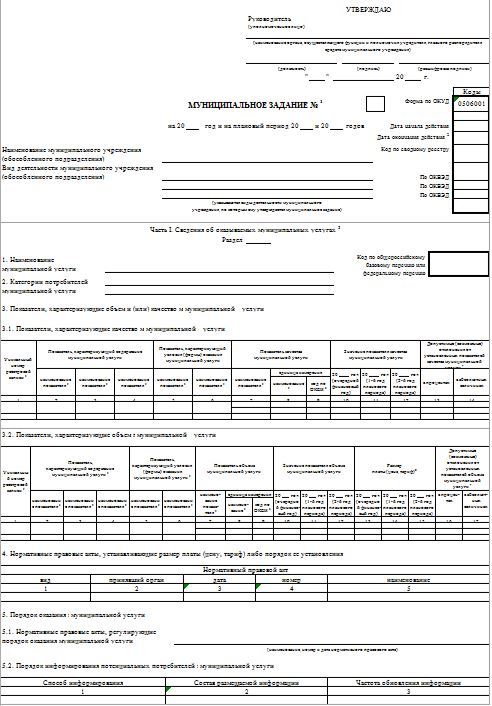 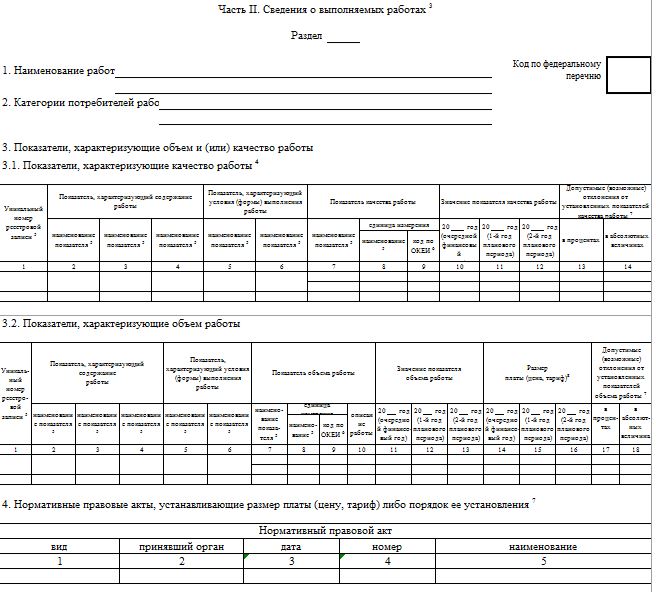 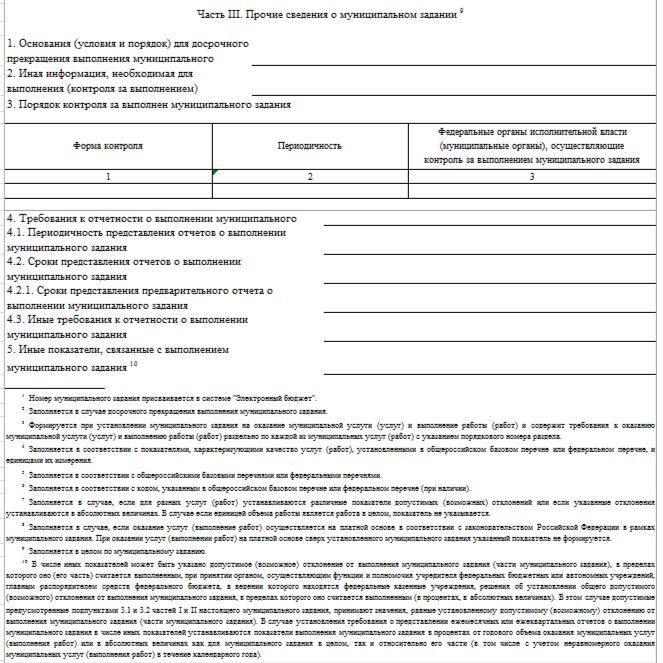 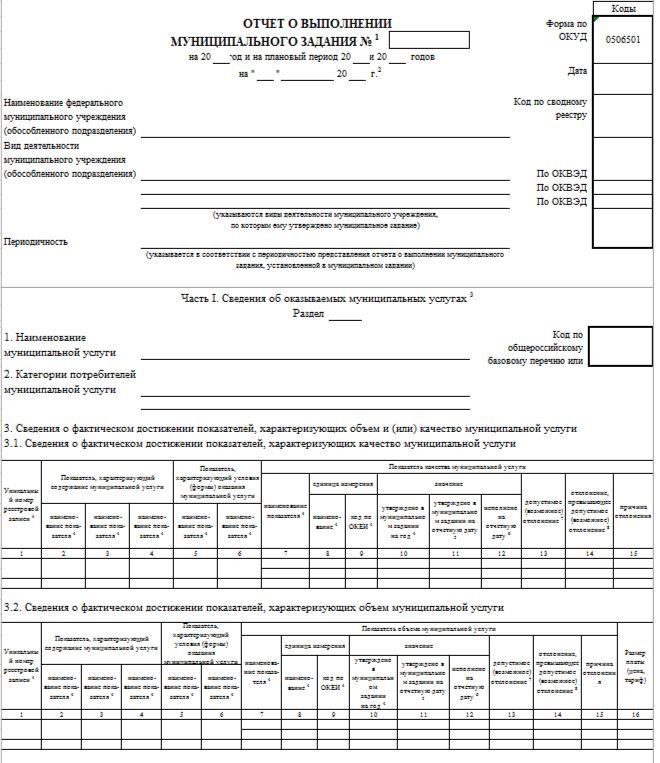 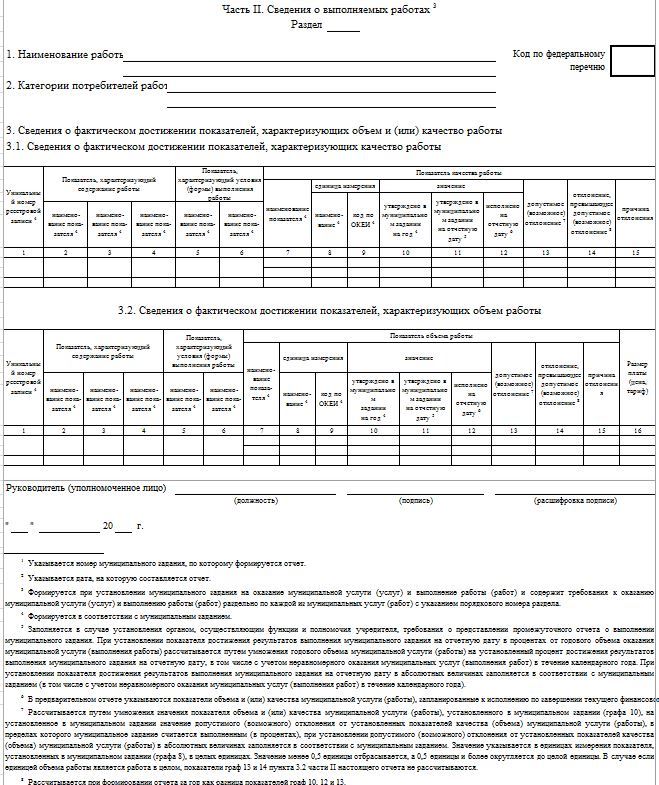 АДМИНИСТРАЦИЯМУНИЦИПАЛЬНОГО РАЙОНА СЕРГИЕВСКИЙСАМАРСКОЙ ОБЛАСТИПОСТАНОВЛЕНИЕ20 июня 2024г.                                                                                                                                                                                                                      №625О внесении изменений в Приложение к постановлению администрации муниципального района Сергиевский от 22.06.2023г. № 652 «Об утверждении муниципальной программы «Защита населения и территорий от чрезвычайных ситуаций природного и техногенного характера, обеспечение пожарной безопасности на территории муниципального района Сергиевский на 2024-2026 гг.»В соответствии с Федеральным законом Российской Федерации от 06.10.2003 №131-ФЗ «Об общих принципах организации местного самоуправления в Российской Федерации», Федеральным законом от 21.12.1994 №68-ФЗ «О защите населения и территорий от чрезвычайных ситуаций природного и техногенного характера», Уставом муниципального района Сергиевский, в целях уточнения объемов финансирования проводимых программных мероприятий, администрация муниципального района СергиевскийПОСТАНОВЛЯЕТ:1. Внести изменения в Приложение к постановлению администрации муниципального района Сергиевский от 22.06.2023г. № 652 «Об утверждении муниципальной программы «Защита населения и территорий от чрезвычайных ситуаций природного и техногенного характера, обеспечение пожарной безопасности на территории муниципального района Сергиевский на 2024-2026гг» (далее - Программа) следующего содержания:1.1. В тексте Паспорта муниципальной программы позицию, касающуюся объема бюджетных ассигнований муниципальной Программы, изложить в следующей редакции:«Общий объем финансирования муниципальной Программы в 2024 – 2026 годах составляет 128721,17763 тыс.руб.:2024 год – 110221,57763 тыс.руб.;в том числе:  средства местного бюджета –103605,89763 тыс.рублей;в том числе:  средства областного бюджета - 6615,68000 тыс.рублей;2025 год – 10180,200 тыс.руб.;в том числе:  средства местного бюджета – 2036,04000 тыс.рублей;в том числе:  средства областного бюджета – 8144,16000 тыс.рублей;2026 год – 8319,40000 тыс.руб.».в том числе: средства местного бюджета – 1663,88000 тыс.рублей;в том числе:  средства областного бюджета – 6655,52000 тыс.рублей;»1.2. В разделе 5 Программы «Обоснование ресурсного обеспечения Программы» позицию, касающуюся объема бюджетных ассигнований изложить в следующей редакции: «Общий объем финансирования муниципальной Программы в 2024 – 2026 годах составляет 128721,17763 тыс.руб.:2024 год – 110221,57763 тыс.руб.;в том числе:  средства местного бюджета –103605,89763 тыс.рублей;в том числе:  средства областного бюджета - 6615,68000 тыс.рублей;2025 год – 10180,200 тыс.руб.;в том числе:  средства местного бюджета – 2036,04000 тыс.рублей;в том числе:  средства областного бюджета – 8144,16000 тыс.рублей;2026 год – 8319,40000 тыс.руб.».в том числе: средства местного бюджета – 1663,88000 тыс.рублей;в том числе:  средства областного бюджета – 6655,52000 тыс.рублей;»1.3. Приложение №1 к Программе изложить в редакции согласно Приложению №1 к настоящему постановлению.2. Опубликовать настоящее постановление в газете «Сергиевский вестник».3. Настоящее постановление вступает в силу со дня его официального опубликования.4. Контроль за выполнением настоящего постановления возложить на заместителя Главы муниципального района Сергиевский Заболотина С.Г.Глава муниципального района СергиевскийА. И. ЕкамасовПриложение №1к постановлению администрациимуниципального района Сергиевский Самарской области№625 от “20” июня 2024 г.Перечень программных мероприятий с указанием сроков их реализации, источников финансирования(*) Общий объем финансового обеспечения Программы, а также объем бюджетных ассигнований местного бюджета будут уточнены после утверждения Решения о бюджете на очередной финансовый год и плановый период.  АДМИНИСТРАЦИЯМУНИЦИПАЛЬНОГО РАЙОНА СЕРГИЕВСКИЙСАМАРСКОЙ ОБЛАСТИПОСТАНОВЛЕНИЕ21 июня 2024г.                                                                                                                                                                                                                      №639О внесении изменений в приложение №1 к Постановлению администрации муниципального района Сергиевский №1197 от 30.08.2019г. «Об утверждении муниципальной программы «Комплексное развитие сельских территорий в муниципальном районе Сергиевский Самарской области на 2020-2026 года»В соответствии с Бюджетным кодексом Российской Федерации, Федеральным законом Российской Федерации от 6 октября 2003 года №131-ФЗ «Об общих принципах организации местного самоуправления в Российской Федерации», Уставом муниципального района Сергиевский, в целях создания условий для развития жилищного строительства в муниципальном районе Сергиевский и обеспечение граждан комфортными условиями проживания, администрация муниципального района Сергиевский,ПОСТАНОВЛЯЕТ:1. Внести изменения в Приложение № 1 к постановлению администрации муниципального района Сергиевский № 1197 от 30.08.2019г. «Об утверждении муниципальной программы «Комплексное развитие сельских территорий в муниципальном районе Сергиевский Самарской области на 2020-2026 года» (далее – Программа) следующего содержания:1.1.  В паспорте Программы позицию «Объемы бюджетных ассигнований муниципальной программы» изложить в следующей редакции:«Планируемый общий объем финансирования Программы составит 3 005 201,75795тыс. рублей (*), в том числе:- средства федерального бюджета – 1 907 935,63405 тыс. рублей;2020 год – 280 209,86711 тыс. рублей;2021 год –   81 578,55427 тыс. рублей;2022 год – 581 725,86505 тыс.рублей;2023 год – 305 108,20440 тыс. рублей;2024 год – 588 180,74007 тыс. рублей;2025 год – 45 067,14646 тыс. рублей;2026 год – 26 065,25669 тыс. рублей;- средства областного бюджета – 720 430,42811 тыс. рублей;2020 год – 247 771,16106 тыс. рублей;2021 год – 118 056,00272 тыс. рублей;2022 год – 137 477,64387 тыс. рублей;2023 год – 49 668,84264 тыс. рублей;2024 год – 147 282,15409 тыс. рублей;2025 год – 7 336,51222 тыс. рублей;2026 год – 12 838,11151 тыс. рублей;- средства местного бюджета – 201 425,29127 тыс. рублей;2020 год – 35 210,82363 тыс. рублей;2021 год – 31 474,32043 тыс. рублей;2022 год – 52 799,09494 тыс. рублей;2023 год – 34 793,09921 тыс. рублей;2024 год – 42 287,05544 тыс. рублей;2025 год – 2 699,59939 тыс. рублей;2026 год – 2 161,29823 тыс. рублей;- внебюджетные средства – 175 410,40452 тыс. рублей;2020 год – 33 767,39562 тыс. рублей;2021 год – 6 180,11942 тыс. рублей;2022 год – 61 912,00369 тыс. рублей;2023 год – 1 483,86237 тыс. рублей;2024 год – 72 067,02342 тыс. рублей;2025 год – 0,00000 тыс. рублей;2026 год – 0,00000 тыс. рублей».1.2. В разделе 5 Программы «Финансовое обеспечение Программы» изложить в следующей редакции:«Финансовые средства для решения проблемы реконструкции, строительства, ремонта и укрепления материально-технической базы учреждений культуры, здравоохранения, образования и административных зданий, ремонта прочих объектов муниципального района Сергиевский Самарской области на 2020-2026 годы формируются за счет местного бюджета, субсидий из областного и федерального бюджетов, а также привлечения средств из внебюджетных источников. Планируемый общий объем финансирования Программы составит 3 005 201,75795 тыс. рублей (*), в том числе:- средства федерального бюджета – 1 907 935,63405 тыс. рублей;2020 год – 280 209,86711 тыс. рублей;2021 год – 81 578,55427 тыс. рублей;2022 год – 581 725,86505 тыс.рублей;2023 год – 305 108,20440 тыс. рублей;2024 год – 588 180,74007 тыс. рублей;2025 год – 45 067,14646 тыс. рублей;2026 год – 26 065,25669 тыс. рублей;- средства областного бюджета – 720 430,42811 тыс. рублей;2020 год – 247 771,16106 тыс. рублей;2021 год – 118 056,00272 тыс. рублей;2022 год – 137 477,64387 тыс. рублей;2023 год – 49 668,84264 тыс. рублей;2024 год – 147 282,15409 тыс. рублей;2025 год – 7 336,51222 тыс. рублей;2026 год – 12 838,11151 тыс. рублей;- средства местного бюджета – 201 425,29127 тыс. рублей;2020 год – 35 210,82363 тыс. рублей;2021 год – 31 474,32043 тыс. рублей;2022 год – 52 799,09494 тыс. рублей;2023 год – 34 793,09921 тыс. рублей;2024 год – 42 287,05544 тыс. рублей;2025 год – 2 699,59939 тыс. рублей;2026 год – 2 161,29823 тыс. рублей;- внебюджетные средства – 175 410,40452 тыс. рублей;2020 год – 33 767,39562 тыс. рублей;2021 год – 6 180,11942 тыс. рублей;2022 год – 61 912,00369 тыс. рублей;2023 год – 1 483,86237 тыс. рублей;2024 год – 72 067,02342 тыс. рублей;2025 год – 0,00000 тыс. рублей;2026 год – 0,00000 тыс. рублей».1.3. Приложение №2 к Программе изложить в редакции согласно приложению №1 к настоящему постановлению.1.4. Приложение №3 к Программе изложить в редакции согласно приложению №2 к настоящему постановлению.2.  Опубликовать настоящее постановление в газете «Сергиевский вестник».3. Настоящее Постановление вступает в силу со дня его официального   опубликования.4. Контроль за выполнением настоящего постановления возложить на руководителя МКУ «Управление заказчика-застройщика, архитектуры и градостроительства» муниципального района Сергиевский Ефремова И.В.Глава муниципального района СергиевскийА. И. ЕкамасовПриложение №1к постановлению администрациимуниципального района Сергиевский Самарской области№639 от “21” июня 2024 г.ПЕРЕЧЕНЬ МЕРОПРИЯТИЙ МУНИЦИПАЛЬНОЙ ПРОГРАММЫ«Комплексное развитие сельских территорий в муниципальном районе Сергиевский Самарской области на 2020-2025 года»(*) Общий объем финансового обеспечения Программы, а также объем бюджетных ассигнований местного бюджета будут уточнены после утверждения Решения о бюджете на финансовый год и плановый период(**) при наличии финансированияПриложение №2к постановлению администрациимуниципального района Сергиевский Самарской области№639 от “21” июня 2024 г.ОСНОВНЫЕ ИСТОЧНИКИ И ОБЪЕМЫ ФИНАНСИРОВАНИЯ МУНИЦИПАЛЬНОЙ ПРОГРАММЫ«Комплексное развитие сельских территорий в муниципальном районе Сергиевский Самарской области на 2020-2026 годы»(*) Общий объем финансового обеспечения Программы, а также объем бюджетных ассигнований местного бюджета будут уточнены после утверждения Решения о бюджете на финансовый год и плановый период(**) при наличии финансированияАДМИНИСТРАЦИЯМУНИЦИПАЛЬНОГО РАЙОНА СЕРГИЕВСКИЙСАМАРСКОЙ ОБЛАСТИПОСТАНОВЛЕНИЕ21 июня 2024г.                                                                                                                                                                                                                      №640О внесении изменений в Приложение № 1 к Постановлению администрации муниципального района Сергиевский № 1013 от 15.09.2023 г. «Об утверждении муниципальной программы «Обеспечение реализации политики в сфере строительного комплекса и градостроительной деятельности муниципального района Сергиевский на 2024-2026 годы»В соответствии с Федеральным законом Российской Федерации от 6 октября 2003 года №131-ФЗ «Об общих принципах организации местного самоуправления в Российской Федерации», статьей 179 Бюджетного кодекса Российской Федерации, Уставом муниципального района Сергиевский, в целях создания условий для развития жилищного строительства в муниципальном районе Сергиевский и обеспечение граждан комфортными условиями проживания, администрация муниципального района СергиевскийПОСТАНОВЛЯЕТ:1. Внести изменения в Приложение № 1 к постановлению администрации муниципального района Сергиевский № 1013 от 15.09.2023г. «Об утверждении муниципальной программы «Обеспечение реализации политики в сфере строительного комплекса и градостроительной деятельности муниципального района Сергиевский на 2024-2026 годы» (далее - Программа) следующего содержания:1.1. В паспорте Программы раздел «Объемы и источники финансирования муниципальной программы» изложить в следующей редакции:«Планируемый общий объем финансирования Программы составит 51 251,20580 (*) тыс. рублей, в том числе:- средства областного бюджета – 0,00000 тыс. рублей ⃰:2024 год – 0,00000 тыс. рублей;2025 год – 0,00000 тыс. рублей;2026 год – 0,00000 тыс. рублей.- средства местного бюджета – 50 813,96557 тыс. рублей ⃰:2024 год – 20 813,96557 тыс. рублей;2025 год – 15 000,00000 тыс. рублей;2026 год – 15 000,00000 тыс. рублей.- внебюджетные средства – 437,24023 тыс. рублей ⃰:2024 год – 237,24023 тыс. рублей;2025 год – 100,0000 тыс. рублей;2026 год – 100,00000 тыс. рублей»1.2. В тексте Программы раздел «Обоснование ресурсного обеспечения Программы» изложить в следующей редакции:«Реализация мероприятий Программы осуществляется за счет средств муниципального района Сергиевский.Планируемый общий объем финансирования Программы составит 51 251,20580 (*) тыс. рублей, в том числе:- средства областного бюджета – 0,00000 тыс. рублей ⃰:2024 год – 0,00000 тыс. рублей;2025 год – 0,00000 тыс. рублей;2026 год – 0,00000 тыс. рублей.- средства местного бюджета – 50 813,96557 тыс. рублей ⃰:2024 год – 20 813,96557 тыс. рублей;2025 год – 15 000,00000 тыс. рублей;2026 год – 15 000,00000 тыс. рублей.- внебюджетные средства – 437,24023 тыс. рублей ⃰:2024 год – 237,24023 тыс. рублей;2025 год – 100,00000 тыс. рублей;2026 год – 100,00000 тыс. рублей.Формы бюджетных ассигнований определены в соответствии со статьей 69 Бюджетного кодекса Российской Федерации. К бюджетным ассигнованиям относятся ассигнования на оказание муниципальных услуг (выполнение работ), включая ассигнования на закупки товаров, работ, услуг для обеспечения муниципальных нужд.Общий объем финансового обеспечения Программы, а также объем бюджетных ассигнований местного бюджета будут уточнены после утверждения Решения о бюджете на финансовый год и плановый период.Объемы финансирования объектов по годам (в разрезе источников финансирования) установлены в приложении № 1 к Программе».2. Приложение №1 к Программе изложить в редакции согласно приложению №1 к настоящему постановлению.3. Опубликовать настоящее постановление в газете «Сергиевский вестник».4. Настоящее постановление вступает в силу со дня его официального опубликования.5. Контроль выполнения настоящего постановления возложить на руководителя МКУ «Управление заказчика-застройщика, архитектуры и градостроительства» муниципального района Сергиевский Ефремова И.В.Глава муниципального района СергиевскийА. И. ЕкамасовПриложение №1к постановлению администрациимуниципального района Сергиевский Самарской области№640 от “21” июня 2024 г."ПЕРЕЧЕНЬМЕРОПРИЯТИЙ МУНИЦИПАЛЬНОЙ ПРОГРАММЫ МУНИЦИПАЛЬНОГО РАЙОНА СЕРГИЕВСКИЙ «ОБЕСПЕЧЕНИЕ РЕАЛИЗАЦИИ ПОЛИТИКИ В СФЕРЕ СТРОИТЕЛЬНОГО КОМПЛЕКСА И ГРАДОСТРОИТЕЛЬНОЙ ДЕЯТЕЛЬНОСТИ МУНИЦИПАЛЬНОГО РАЙОНА СЕРГИЕВСКИЙ НА 2024-2026 ГОДЫ»"⃰ - Общий объем финансового обеспечения Программы, а также объем бюджетных ассигнований местного бюджета будут уточнены после утверждения Решения о бюджете на финансовый год и плановый периодАДМИНИСТРАЦИЯМУНИЦИПАЛЬНОГО РАЙОНА СЕРГИЕВСКИЙСАМАРСКОЙ ОБЛАСТИПОСТАНОВЛЕНИЕ21 июня 2024г.                                                                                                                                                                                                                      №641О внесении изменений в Приложение №1 к постановлению администрации муниципального района Сергиевский №1553 от 27.12.2017 года «Об утверждении муниципальной программы «Формирование комфортной городской среды на 2018-2024 годы»В соответствии с Бюджетным кодексом Российской Федерации, Федеральным законом Российской Федерации от 6 октября 2003 года №131-ФЗ «Об общих принципах организации местного самоуправления в Российской Федерации», в соответствии со статьей 179 Бюджетного кодекса Российской Федерации, в целях совершенствования системы комплексного благоустройства населенных пунктов поселения и качества жизни населения администрация муниципального района СергиевскийПОСТАНОВЛЯЕТ:1. Внести изменения в Приложение №1 к постановлению администрации муниципального района Сергиевский №1553 от 27.12.2017 года «Об утверждении муниципальной программы «Формирование комфортной городской среды на 2018-2024 годы» (далее - Программа) следующего содержания:1.1. В паспорте Программы раздел «Объемы бюджетных ассигнований муниципальной программы» изложить в следующей редакции:«Планируемый общий объем финансирования Программы составит 148 044 077,27 * рублей, в т.ч.:- средства местного бюджета – 10 133 653,22 рублей;- средства областного бюджета– 25 267 653,64 рублей;- средства федерального бюджета– 101 362 464,06 рублей;-средства из внебюджетных источников– 11 280 306,35 рублей;в том числе по годам:2018 год – 21 144 182,41 рублей;2019 год – 19 412 599,47 рублей;2020 год – 27 046 212,03 рублей;2021 год – 22 405 174,54 рублей;2022 год – 18 070 775,90 рублей;2023 год – 16 880 169,72 рублей;2024 год – 23 084 963,20 рублей.1.2. В тексте программы раздел «Объемы и источники финансирования Программы» изложить в следующей редакции:«Источником финансирования Программы являются средства областного бюджета Самарской области, в том числе формируемые за счет средств федерального бюджета, в рамках реализации постановления Правительства Самарской области от 27.11.2013 №670  «Об утверждении государственной программы Самарской области «Содействие развитию благоустройства территории муниципальных образований в Самарской области на 2014-2024 годы», постановления Правительства Самарской области  от 01.11.2017 года №688 «Об утверждении государственной программы Самарской области «Формирование комфортной городской среды на 2018 - 2024 годы», средства муниципального района Сергиевский в качестве софинансирования мероприятий по реализации Программы и внебюджетных источников.Планируемый общий объем финансирования Программы составит 148 044 077,27 * рублей, в т.ч.:- средства местного бюджета – 10 133 653,22 рублей;- средства областного бюджета– 25 267 653,64 рублей;- средства федерального бюджета– 101 362 464,06 рублей;-средства из внебюджетных источников– 11 280 306,35 рублей;в том числе по годам:2018 год – 21 144 182,41 рублей;2019 год – 19 412 599,47 рублей;2020 год – 27 046 212,03 рублей;2021 год – 22 405 174,54 рублей;2022 год – 18 070 775,90 рублей;2023 год – 16 880 169,72 рублей;2024 год – 23 084 963,20 рублей.* Общий объем финансового обеспечения Программы, а также объем бюджетных ассигнований местного бюджета будут уточнены после утверждения Решения о бюджете на очередной финансовый год и плановый период.Объемы и источники финансирования Программы приведены в Приложении №7 к Программе».1.3. Приложение №3 к Программе изложить в редакции согласно приложению №1 к настоящему Постановлению.1.4. Приложение №4 к Программе изложить в редакции согласно приложению №2 к настоящему Постановлению.1.5. Приложение №7 к Программе изложить в редакции согласно приложению №3 к настоящему Постановлению.2. Опубликовать настоящее Постановление в газете «Сергиевский вестник».3. Настоящее постановление вступает в силу со дня его официального опубликования.4. Контроль за выполнением настоящего постановления возложить на руководителя МКУ «Управление заказчика-застройщика, архитектуры и градостроительства» муниципального района Сергиевский Ефремова И.В.Глава муниципального района СергиевскийА. И. ЕкамасовПриложение №1к постановлению администрациимуниципального района Сергиевский Самарской области№641 от “21” июня 2024 г.Адресный перечень дворовых территорий многоквартирных домов муниципального района Сергиевский, нуждающихся в благоустройстве* Общий объем финансового обеспечения Программы, а также объем бюджетных ассигнований местного бюджета будут уточнены после утверждения НПА о бюджетах местного, регионального и федерального уровней на очередной финансовый год и плановый период** Приведенный перечень содержит прогнозные показатели и может изменяться в зависимости от финансирования из бюджетов местного, регионального и федерального уровней, а так же инвентаризации и фактической необходимости проведения работ на дату внесения изменений.Приложение №2к постановлению администрациимуниципального района Сергиевский Самарской области№641 от “21” июня 2024 г.Перечень общественных территорий муниципального района Сергиевский, нуждающихся в благоустройстве*** Общий объем финансового обеспечения Программы, а также объем бюджетных ассигнований местного бюджета будут уточнены после утверждения НПА о бюджетах местного, регионального и федерального уровней на очередной финансовый год и плановый период** Приведенный перечень содержит прогнозные показатели и может изменяться в зависимости от финансирования из бюджетов местного, регионального и федерального уровней, а так же инвентаризации и фактической необходимости проведения работ на дату внесения изменений.*** Финансирование мероприятий предусматривается муниципальными программами сельских поселений за счет средств бюджета СП и внебюджетных источниковПриложение №3к постановлению администрациимуниципального района Сергиевский Самарской области№641 от “21” июня 2024 г.ОСНОВНЫЕ ИСТОЧНИКИ И ОБЪЕМЫ ФИНАНСИРОВАНИЯ МУНИЦИПАЛЬНОЙ ПРОГРАММЫ«Формирование комфортной городской среды на 2018-2024 годы на территории муниципального района Сергиевский Самарской области»Данные в руб."* Общий объем финансового обеспечения Программы, а также объем бюджетных ассигнований местного бюджета будут уточнены после утверждения Решения о бюджете на очередной финансовый год и плановый период          АДМИНИСТРАЦИЯМУНИЦИПАЛЬНОГО РАЙОНА СЕРГИЕВСКИЙСАМАРСКОЙ ОБЛАСТИПОСТАНОВЛЕНИЕ21 июня 2024г.                                                                                                                                                                                                                      №642О внесении изменений в Приложение №1 к постановлению администрации муниципального района Сергиевский № 1194 от 30.08.2019г «Об утверждении муниципальной Программы «Реконструкция, строительство, ремонт и укрепление материально-технической базы учреждений культуры, здравоохранения, образования и административных зданий, ремонт прочих объектов муниципального района Сергиевский Самарской области на 2020-2025 годы»В соответствии с Бюджетным кодексом Российской Федерации, Федеральным законом Российской Федерации от 6 октября 2003 года №131-ФЗ «Об общих принципах организации местного самоуправления в Российской Федерации», Уставом муниципального района Сергиевский, в целях приведения нормативных правовых актов органов местного самоуправления в соответствие с действующим законодательством и в целях уточнения объемов финансирования муниципальной Программы «Реконструкция, строительство, ремонт и укрепление материально-технической базы учреждений культуры, здравоохранения, образования и административных зданий, ремонт прочих объектов муниципального района Сергиевский Самарской области на 2020-2025 годы», администрация муниципального района Сергиевский,ПОСТАНОВЛЯЕТ:1. Внести изменения в Приложение №1 к постановлению администрации муниципального района Сергиевский № 1194 от 30.08.2019 года «Об утверждении муниципальной Программы «Реконструкция, строительство, ремонт и укрепление материально-технической базы учреждений культуры, здравоохранения, образования и административных зданий, ремонт прочих объектов муниципального района Сергиевский Самарской области на 2020-2025 годы» (далее - Программа) следующего содержания:1.1. В паспорте Программы раздел «Объемы и источники финансирования муниципальной программы» изложить в следующей редакции:«Планируемый общий объем финансирования Программы составит:1 027 177 909,79 (*) рублей, в том числе:- средства федерального бюджета – 245 515 561,69 рублей;2020 год – 9 051 477,01 рублей;2021 год – 13 416 988,43 рублей;2022 год – 170 314 272,40 рублей;2023 год – 52 732 823,85 рублей;2024 год – 0,00 рублей;2025 год – 0,00 рублей;- средства областного бюджета – 689 127 883,31 рублей;2020 год – 29 852 540,19 рублей;2021 год – 22 303 018,03 рублей;2022 год – 176 756 026,77 рублей;2023 год – 159 588 308,32 рублей;2024 год – 149 813 995,00 рублей;2025 год – 150 813 995,00 рублей;- средства местного бюджета – 91 060 694,37 рублей;2020 год – 9 641 462,34 рублей;2021 год – 19 845 603,70 рублей;2022 год – 26 182 218,48 рублей;2023 год – 20 204 332,30 рублей;2024 год – 11 351 251,26 рублей;2025 год – 3 835 826,29 рублей;- внебюджетные средства – 1 473 770,42 рублей;2020 год – 800 000,00 рублей;2021 год – 521 000,00 рублей;2022 год – 0,00 рублей;2023 год – 0,00 рублей;2024 год – 152 770,42 рублей;2025 год – 0,00 рублей».1.2.  В Программе раздел «Финансовое обеспечение Программы» изложить в следующей редакции: «Финансовые средства для решения проблемы реконструкции, строительства, ремонта и укрепления материально-технической базы учреждений культуры, здравоохранения, образования и административных зданий, ремонта прочих объектов муниципального района Сергиевский Самарской области на 2020-2025 годы формируются за счет местного бюджета, так же возможно участие в областных и федеральных программах в части софинансирования выделяемых  денежных средств.Планируемый общий объем финансирования Программы составит1 027 177 909,79 (*) рублей, в том числе:- средства федерального бюджета – 245 515 561,69 рублей;2020 год – 9 051 477,01 рублей;2021 год – 13 416 988,43 рублей;2022 год – 170 314 272,40 рублей;2023 год –   52 732 823,85 рублей;2024 год – 0,00 рублей;2025 год – 0,00 рублей;- средства областного бюджета – 689 127 883,31 рублей;2020 год – 29 852 540,19 рублей;2021 год – 22 303 018,03 рублей;2022 год – 176 756 026,77 рублей;2023 год – 159 588 308,32 рублей;2024 год – 149 813 995,00 рублей;2025 год – 150 813 995,00 рублей;- средства местного бюджета – 91 060 694,37 рублей;2020 год – 9 641 462,34 рублей;2021 год – 19 845 603,70 рублей;2022 год – 26 182 218,48 рублей;2023 год – 20 204 332,30 рублей;2024 год – 11 351 251,26 рублей;2025 год – 3 835 826,29 рублей;- внебюджетные средства – 1 473 770,42 рублей;2020 год – 800 000,00 рублей;2021 год – 521 000,00 рублей;2022 год – 0,00 рублей;2023 год – 0,00 рублей;2024 год – 152 770,42 рублей;2025 год – 0,00 рублей».Расчет средств, необходимых для реализации Программы, приведен в приложении № 1».1.3. Приложение № 1 к Программе изложить в редакции согласно приложению № 1 к настоящему Постановлению.2. Опубликовать настоящее Постановление в газете «Сергиевский вестник».3. Настоящее Постановление вступает в силу со дня его официального опубликования.4. Контроль за выполнением настоящего постановления возложить на руководителя муниципального казенного учреждения «Управление заказчика-застройщика, архитектуры и градостроительства» муниципального района Сергиевский Ефремова И.В.Глава муниципального района СергиевскийА. И. ЕкамасовПриложение №1к постановлению администрациимуниципального района Сергиевский Самарской области№642 от “21” июня 2024 г.ОСНОВНЫЕ ИСТОЧНИКИ И ОБЪЕМЫ ФИНАНСИРОВАНИЯ МУНИЦИПАЛЬНОЙ ПРОГРАММЫ"Реконструкция, строительство, ремонт и укрепление материально-технической базы учреждений культуры, здравоохранения, образования и административных зданий, ремонт прочих объектов муниципального района Сергиевский Самарской области на 2020-2025 годы""(*) Общий объем финансового обеспечения Программы, а также объем бюджетных ассигнований местного бюджета будут уточнены после утверждения Решения о бюджете на финансовый год и плановый период.⃰⃰(**) при наличии финансирования"АДМИНИСТРАЦИЯМУНИЦИПАЛЬНОГО РАЙОНА СЕРГИЕВСКИЙСАМАРСКОЙ ОБЛАСТИПОСТАНОВЛЕНИЕ21 июня 2024г.                                                                                                                                                                                                                      №643О внесении изменений в Приложение № 1 к Постановлению администрации муниципального района Сергиевский № 1486 от 23.12.2022г. «Об утверждении муниципальной программы «Модернизация объектов коммунальной инфраструктуры муниципального района Сергиевский Самарской области на 2023-2030 годы»В соответствии с Бюджетным кодексом Российской Федерации, Федеральным законом Российской Федерации от 6 октября 2003 года №131-ФЗ «Об общих принципах организации местного самоуправления в Российской Федерации», Уставом муниципального района Сергиевский Самарской области, в целях обеспечения надежности работы инженерно-коммунальных систем жизнеобеспечения, комфортности и безопасности условий проживания граждан, администрация муниципального района СергиевскийПОСТАНОВЛЯЕТ:1 Внести изменения в Приложение №1 к Постановлению администрации муниципального района Сергиевский «Об утверждении муниципальной программы «Модернизация объектов коммунальной инфраструктуры муниципального района Сергиевский Самарской области на 2023-2030 годы» (далее - Программа) следующего содержания:1.1. В паспорте Программы раздел «Объемы бюджетных ассигнований муниципальной программы» изложить в следующей редакции:«Планируемый общий объем финансирования Программы составит712 811,30792 тыс. рублей (*), в том числе:- средства федерального бюджета – 0,00000 тыс. рублей:2023 год – 0,00000 тыс. рублей;2024 год – 0,00000 тыс. рублей;2025 год – 0,00000 тыс. рублей;2026 год – 0,00000 тыс. рублей;2027 год – 0,00000 тыс. рублей;2028 год – 0,00000 тыс. рублей;2029 год – 0,00000 тыс. рублей;2030 год – 0,00000 тыс. рублей;- средства областного бюджета – 218 335,93666 тыс. рублей:2023 год – 215 963,75966 тыс. рублей;2024 год – 2 372,17700 тыс. рублей;2025 год – 0,00000 тыс. рублей;2026 год – 0,00000 тыс. рублей;2027 год – 0,00000 тыс. рублей;2028 год – 0,00000 тыс. рублей;2029 год – 0,00000 тыс. рублей;2030 год – 0,00000 тыс. рублей;- средства местного бюджета – 452 694,59734 тыс. рублей:2023 год – 23 638,58975 тыс. рублей2024 год – 2 143,46759 тыс. рублей;2025 год – 4 500,00000 тыс. рублей;2026 год – 96 764,00000 тыс. рублей;2027 год – 82 577,75000 тыс. рублей;2028 год – 77 849,54000 тыс. рублей;2029 год – 83 699,54000 тыс. рублей;2030 год – 81 521,71000 тыс. рублей;- средства фонда развития территорий – 41 447,99000 тыс. рублей;2023 год – 41 447,99000 тыс. рублей;2024 год – 0,00000 тыс. рублей;2025 год – 0,00000 тыс. рублей;2026 год – 0,00000 тыс. рублей;2027 год – 0,00000 тыс. рублей;2028 год – 0,00000 тыс. рублей;2029 год – 0,00000 тыс. рублей;2030 год – 0,00000 тыс. рублей.- внебюджетные средства – 332,78392 тыс. рублей;2023 год– 332,78392 тыс. рублей;2024 год– 0,00000 тыс. рублей;2025 год– 0,00000 тыс. рублей;2026 год– 0,00000 тыс. рублей;2027 год– 0,00000 тыс. рублей;2028 год– 0,00000 тыс. рублей;2029 год– 0,00000 тыс. рублей;2030 год– 0,00000 тыс. рублей.Расчет средств, необходимых для реализации Программы, приведен в приложении №3.*- Общий объем финансового обеспечения Программы, а также объем бюджетных ассигнований местного бюджета будут уточнены после утверждения Решения о бюджете на финансовый год и плановый период.»1.2. В тексте программы Раздел «Обоснование ресурсного обеспечения муниципальной программы» изложить в следующей редакции:«Реализация мероприятий Программы осуществляется за счет средств местного бюджета, субсидий из областного бюджета, а также привлечения средств из внебюджетных источников.Планируемый общий объем финансирования Программы составит712 811,30792 тыс. рублей (*), в том числе:- средства федерального бюджета – 0,00000 тыс. рублей:2023 год – 0,00000 тыс. рублей;2024 год – 0,00000 тыс. рублей;2025 год – 0,00000 тыс. рублей;2026 год – 0,00000 тыс. рублей;2027 год – 0,00000 тыс. рублей;2028 год – 0,00000 тыс. рублей;2029 год – 0,00000 тыс. рублей;2030 год – 0,00000 тыс. рублей;- средства областного бюджета – 218 335,93666 тыс. рублей:2023 год – 215 963,75966 тыс. рублей;2024 год – 2 372,17700 тыс. рублей;2025 год – 0,00000 тыс. рублей;2026 год – 0,00000 тыс. рублей;2027 год – 0,00000 тыс. рублей;2028 год – 0,00000 тыс. рублей;2029 год – 0,00000 тыс. рублей;2030 год – 0,00000 тыс. рублей;- средства местного бюджета – 452 694,59734 тыс. рублей:2023 год – 23 638,58975 тыс. рублей2024 год – 2 143,46759 тыс. рублей;2025 год – 4 500,00000 тыс. рублей;2026 год – 96 764,00000 тыс. рублей;2027 год – 82 577,75000 тыс. рублей;2028 год – 77 849,54000 тыс. рублей;2029 год – 83 699,54000 тыс. рублей;2030 год – 81 521,71000 тыс. рублей;- средства фонда развития территорий – 41 447,99000 тыс. рублей;2023 год – 41 447,99000 тыс. рублей;2024 год – 0,00000 тыс. рублей;2025 год – 0,00000 тыс. рублей;2026 год – 0,00000 тыс. рублей;2027 год – 0,00000 тыс. рублей;2028 год – 0,00000 тыс. рублей;2029 год – 0,00000 тыс. рублей;2030 год – 0,00000 тыс. рублей.- внебюджетные средства – 332,78392 тыс. рублей;2023 год– 332,78392 тыс. рублей;2024 год– 0,00000 тыс. рублей;2025 год– 0,00000 тыс. рублей;2026 год– 0,00000 тыс. рублей;2027 год– 0,00000 тыс. рублей;2028 год– 0,00000 тыс. рублей;2029 год– 0,00000 тыс. рублей;2030 год– 0,00000 тыс. рублей.Расчет средств, необходимых для реализации Программы, приведен в приложении №3.* Общий объем финансового обеспечения Программы, а также объем бюджетных ассигнований местного бюджета будут уточнены после утверждения Решения о бюджете на финансовый год и плановый период.»1.3. Приложение № 2 к Программе изложить в редакции согласно приложению № 1 к настоящему постановлению.1.4. Приложение № 3 к Программе изложить в редакции согласно приложению № 2 к настоящему постановлению2. Опубликовать настоящее Постановление в газете «Сергиевский вестник».3. Настоящее постановление вступает в силу со дня его официального опубликования.4. Контроль за выполнением настоящего постановления возложить на руководителя МКУ «Управление заказчика-застройщика, архитектуры и градостроительства» муниципального района Сергиевский Ефремова И.В.Глава муниципального района СергиевскийА. И. ЕкамасовПриложение №1к постановлению администрациимуниципального района Сергиевский Самарской области№643 от “21” июня 2024 г.ПЕРЕЧЕНЬ МЕРОПРИЯТИЙ МУНИЦИПАЛЬНОЙ ПРОГРАММЫ«Модернизация объектов коммунальной инфраструктуры муниципального района Сергиевский Самарской области на 2023-2030 годы»(*) Общий объем финансового обеспечения Программы, а также объем бюджетных ассигнований местного бюджета будут уточнены после утверждения Решения о бюджете на финансовый год и плановый период(**) при наличии финансированияПриложение №2к постановлению администрациимуниципального района Сергиевский Самарской области№643 от “21” июня 2024 г.ОСНОВНЫЕ ИСТОЧНИКИ И ОБЪЕМЫ ФИНАНСИРОВАНИЯ МУНИЦИПАЛЬНОЙ ПРОГРАММЫ«Модернизация объектов коммунальной инфраструктуры муниципального района Сергиевский Самарской области на 2023-2030 годы»(*) Общий объем финансового обеспечения Программы, а также объем бюджетных ассигнований местного бюджета будут уточнены после утверждения Решения о бюджете на финансовый год и плановый период(**) при наличии финансированияИзвещение о предоставлении земельного участка.Администрация городского поселения Суходол муниципального района Сергиевский Самарской области информирует о возможном предоставлении в аренду земельного участка категории земель – земли населенных пунктов с разрешенным использованием – для индивидуального жилищного строительства на основании подпункта 15 пункта 2 статьи 39.6 Земельного кодекса Российской Федерации. Граждане или крестьянские (фермерские) хозяйства, заинтересованные в предоставлении земельного участка в течение тридцати дней со дня размещения настоящего извещения вправе подать заявления о намерении участвовать в аукционе на право заключения договора аренды такого земельного участка.Адрес и способ подачи заявлений о намерении участвовать в аукционе: лично по адресу: 446552, Самарская область, Сергиевский район, п.г.т. Суходол, ул. Советская, д. 11, либо посредством почтовой связи на бумажном носителе по адресу: 446552, Самарская область, Сергиевский район, п.г.т. Суходол, ул. Советская, д. 11. 26.07.2024г. в 16 часов 00 минут прием заявлений завершается.Адрес земельного участка: Российская Федерация, Самарская область, Сергиевский район, городское поселение Суходол, пгт.Суходол, ул. Олимпийская, кадастровый номер 63:31:1102001:2397, площадь земельного участка – 992 кв.м. Адрес и время приема граждан для ознакомления со схемой расположения земельного участка: Самарская область, Сергиевский район, пгт.Суходол, ул. Советская, д.11, кабинет №4, с 08.00 до 16.00 в рабочие дни.№ п/пНаименование мероприятийОтветственный исполнительСрок реализации, годыОбъем финансирования по годам, тыс. рублейОбъем финансирования по годам, тыс. рублейОбъем финансирования по годам, тыс. рублейОбъем финансирования по годам, тыс. рублейОбъем финансирования по годам, тыс. рублейОжидаемый результат№ п/пНаименование мероприятийОтветственный исполнительСрок реализации, годыИсточник финансированияОбъем финансирования в тыс.руб(*)Объем финансирования в тыс.руб(*)Объем финансирования в тыс.руб(*)всего:Ожидаемый результат№ п/пНаименование мероприятийОтветственный исполнительСрок реализации, годыИсточник финансирования2024 г.2025 г.2026 г.всего:Ожидаемый результатЦель: повышение уровня защиты населения и территорий муниципального района Сергиевский от пожаров и чрезвычайных ситуаций природного и техногенного характера, а также безопасности людей на водных объектах.Цель: повышение уровня защиты населения и территорий муниципального района Сергиевский от пожаров и чрезвычайных ситуаций природного и техногенного характера, а также безопасности людей на водных объектах.Цель: повышение уровня защиты населения и территорий муниципального района Сергиевский от пожаров и чрезвычайных ситуаций природного и техногенного характера, а также безопасности людей на водных объектах.Цель: повышение уровня защиты населения и территорий муниципального района Сергиевский от пожаров и чрезвычайных ситуаций природного и техногенного характера, а также безопасности людей на водных объектах.Цель: повышение уровня защиты населения и территорий муниципального района Сергиевский от пожаров и чрезвычайных ситуаций природного и техногенного характера, а также безопасности людей на водных объектах.Цель: повышение уровня защиты населения и территорий муниципального района Сергиевский от пожаров и чрезвычайных ситуаций природного и техногенного характера, а также безопасности людей на водных объектах.Цель: повышение уровня защиты населения и территорий муниципального района Сергиевский от пожаров и чрезвычайных ситуаций природного и техногенного характера, а также безопасности людей на водных объектах.Цель: повышение уровня защиты населения и территорий муниципального района Сергиевский от пожаров и чрезвычайных ситуаций природного и техногенного характера, а также безопасности людей на водных объектах.Цель: повышение уровня защиты населения и территорий муниципального района Сергиевский от пожаров и чрезвычайных ситуаций природного и техногенного характера, а также безопасности людей на водных объектах.Цель: повышение уровня защиты населения и территорий муниципального района Сергиевский от пожаров и чрезвычайных ситуаций природного и техногенного характера, а также безопасности людей на водных объектах.Задача 1. Снижение рисков возникновения и смягчение последствий чрезвычайных ситуаций природного и техногенного характера на территории муниципального района Сергиевский. Задача 1. Снижение рисков возникновения и смягчение последствий чрезвычайных ситуаций природного и техногенного характера на территории муниципального района Сергиевский. Задача 1. Снижение рисков возникновения и смягчение последствий чрезвычайных ситуаций природного и техногенного характера на территории муниципального района Сергиевский. Задача 1. Снижение рисков возникновения и смягчение последствий чрезвычайных ситуаций природного и техногенного характера на территории муниципального района Сергиевский. Задача 1. Снижение рисков возникновения и смягчение последствий чрезвычайных ситуаций природного и техногенного характера на территории муниципального района Сергиевский. Задача 1. Снижение рисков возникновения и смягчение последствий чрезвычайных ситуаций природного и техногенного характера на территории муниципального района Сергиевский. Задача 1. Снижение рисков возникновения и смягчение последствий чрезвычайных ситуаций природного и техногенного характера на территории муниципального района Сергиевский. Задача 1. Снижение рисков возникновения и смягчение последствий чрезвычайных ситуаций природного и техногенного характера на территории муниципального района Сергиевский. Задача 1. Снижение рисков возникновения и смягчение последствий чрезвычайных ситуаций природного и техногенного характера на территории муниципального района Сергиевский. Задача 1. Снижение рисков возникновения и смягчение последствий чрезвычайных ситуаций природного и техногенного характера на территории муниципального района Сергиевский. 1.1.Осуществление анализа складывающейся оперативной обстановки   с   пожарами, гибелью   и   травматизмом людей, материальных потерь от пожаров, чрезвычайными ситуациями на территории муниципального района Сергиевский, выявление     причин и условий, способствующих возникновению пожаров.
Определение на базе ежегодного мониторинга приоритетных мероприятий по обеспечению пожарной безопасности.Отдел по делам гражданской обороны и чрезвычайным ситуациям администрации муниципального района Сергиевский2024-2026местный бюджетФинансирование осуществляется в рамках текущей деятельности исполнителяФинансирование осуществляется в рамках текущей деятельности исполнителяФинансирование осуществляется в рамках текущей деятельности исполнителяФинансирование осуществляется в рамках текущей деятельности исполнителяСнижение количества пожаров и чрезвычайных ситуаций природного и техногенного характера на территории муниципального района Сергиевский, недопущение случаев массовой гибели и травмирования людей1.2.Осуществление анализа имеющейся нормативной правовой базы администрации муниципального района Сергиевский в сфере обеспечения пожарной безопасности, гражданской обороны, предотвращения чрезвычайных ситуаций с последующей разработкой и утверждением нормативно-правовых актов в области обеспечения пожарной безопасности Отдел по делам гражданской обороны и чрезвычайным ситуациям администрации муниципального района Сергиевский2024-2026местный бюджетФинансирование осуществляется в рамках текущей деятельности исполнителяФинансирование осуществляется в рамках текущей деятельности исполнителяФинансирование осуществляется в рамках текущей деятельности исполнителяФинансирование осуществляется в рамках текущей деятельности исполнителяСнижение количества пожаров и чрезвычайных ситуаций природного и техногенного характера на территории муниципального района Сергиевский, недопущение случаев массовой гибели и травмирования людей1.3.Освещение в средствах массовой        информации мероприятий по противопожарной тематике, гражданской обороне, защите населения и территорий от чрезвычайных ситуаций, безопасности людей на водных объектах (Публикации информационных материалов по соответствующей тематике в печатных СМИ).   Отдел по делам гражданской обороны и чрезвычайным ситуациям администрации муниципального района Сергиевский2021-2023местный бюджетФинансирование осуществляется в рамках текущей деятельности исполнителяФинансирование осуществляется в рамках текущей деятельности исполнителяФинансирование осуществляется в рамках текущей деятельности исполнителяФинансирование осуществляется в рамках текущей деятельности исполнителяСнижение количества пожаров и чрезвычайных ситуаций природного и техногенного характера на территории муниципального района Сергиевский, недопущение случаев массовой гибели и травмирования людей1.4.Организация и проведение учебно-методических сборов с главами   городского, сельских поселений, руководителями структурных подразделений, руководителями муниципальных предприятий и организаций по вопросам гражданской обороны, защиты населения и территорий от чрезвычайных ситуаций, обеспечение пожарной безопасности и безопасности людей на водных объектах.Отдел по делам гражданской обороны и чрезвычайным ситуациям администрации муниципального района Сергиевский2024-2026местный бюджетФинансирование осуществляется в рамках текущей деятельности исполнителяФинансирование осуществляется в рамках текущей деятельности исполнителяФинансирование осуществляется в рамках текущей деятельности исполнителяФинансирование осуществляется в рамках текущей деятельности исполнителяСнижение количества пожаров и чрезвычайных ситуаций природного и техногенного характера на территории муниципального района Сергиевский, недопущение случаев массовой гибели и травмирования людей1.5.Обеспечение пожарной безопасности органов местного самоуправления, всего:
В т.ч.:
 - мероприятия по устранению недостатков органов государственного пожарного надзора  Администрация муниципального района Сергиевский2024-2026местный бюджет0,000000,000000,000000,00000Снижение количества пожаров и чрезвычайных ситуаций природного и техногенного характера на территории муниципального района Сергиевский, недопущение случаев массовой гибели и травмирования людей1.6.Создание резерва материальных средств на ликвидацию чрезвычайных ситуаций, всего: Администрация муниципального района Сергиевский2024-2026местный бюджет50,000000,000000,0000050,00000Готовность организаций и предприятий к функционированию в условиях чрезвычайных ситуаций мирного и военного времени1.7.Декларирование безопасности гидротехнических сооружений.Администрация муниципального района Сергиевский2024-2026местный бюджет0,000000,000000,000000,00000Безаварийная эксплуатация гидротехнических сооружений1.8.Установка автономных дымовых пожарных извещателей семьям, находящимся в социально опасном положении, попавшим в трудную жизненную ситуацию, многодетным семьям, гражданам пожилого возраста и инвалидам. Администрация муниципального района Сергиевский2024-2026местный бюджет50,000000,000000,0000050,00000Снижение количества пожаров и чрезвычайных ситуаций природного и техногенного характера на территории муниципального района Сергиевский, недопущение случаев массовой гибели и травмирования людей1.9.Приобретение системы оповещения населения.Администрация муниципального района Сергиевский2024-2026местный бюджет100,000000,000000,00000100,00000Готовность организаций и предприятий к функционированию в условиях чрезвычайных ситуаций мирного и военного времени1.10.Эксплуатация оборудования системы оповещенияАдминистрация муниципального района Сергиевский2024-2026местный бюджет0,000000,000000,000000,00000Готовность организаций и предприятий к функционированию в условиях чрезвычайных ситуаций мирного и военного времениЗадача 2. Осуществление подготовки и содержания в готовности сил и средств для защиты населения и территории муниципального района Сергиевский от пожаров и чрезвычайных ситуаций природного и техногенного характера.Задача 2. Осуществление подготовки и содержания в готовности сил и средств для защиты населения и территории муниципального района Сергиевский от пожаров и чрезвычайных ситуаций природного и техногенного характера.Задача 2. Осуществление подготовки и содержания в готовности сил и средств для защиты населения и территории муниципального района Сергиевский от пожаров и чрезвычайных ситуаций природного и техногенного характера.Задача 2. Осуществление подготовки и содержания в готовности сил и средств для защиты населения и территории муниципального района Сергиевский от пожаров и чрезвычайных ситуаций природного и техногенного характера.Задача 2. Осуществление подготовки и содержания в готовности сил и средств для защиты населения и территории муниципального района Сергиевский от пожаров и чрезвычайных ситуаций природного и техногенного характера.Задача 2. Осуществление подготовки и содержания в готовности сил и средств для защиты населения и территории муниципального района Сергиевский от пожаров и чрезвычайных ситуаций природного и техногенного характера.Задача 2. Осуществление подготовки и содержания в готовности сил и средств для защиты населения и территории муниципального района Сергиевский от пожаров и чрезвычайных ситуаций природного и техногенного характера.Задача 2. Осуществление подготовки и содержания в готовности сил и средств для защиты населения и территории муниципального района Сергиевский от пожаров и чрезвычайных ситуаций природного и техногенного характера.Задача 2. Осуществление подготовки и содержания в готовности сил и средств для защиты населения и территории муниципального района Сергиевский от пожаров и чрезвычайных ситуаций природного и техногенного характера.Задача 2. Осуществление подготовки и содержания в готовности сил и средств для защиты населения и территории муниципального района Сергиевский от пожаров и чрезвычайных ситуаций природного и техногенного характера.2.1.Рассмотрение и согласование.Расписания выезда подразделений пожарной охраны на тушение пожаров в муниципальном районе Сергиевский. Отдел по делам гражданской обороны и чрезвычайным ситуациям администрации муниципального района Сергиевский2024-2026местный бюджетФинансирование осуществляется в рамках текущей деятельности исполнителяФинансирование осуществляется в рамках текущей деятельности исполнителяФинансирование осуществляется в рамках текущей деятельности исполнителяФинансирование осуществляется в рамках текущей деятельности исполнителяСнижение количества пожаров и чрезвычайных ситуаций природного и техногенного характера на территории муниципального района Сергиевский, недопущение случаев массовой гибели и травмирования людей2.2.Проведение учений и тренировок по гражданской обороне и защите населения от чрезвычайных ситуаций природного и техногенного характера.Отдел по делам гражданской обороны и чрезвычайным ситуациям администрации муниципального района Сергиевский2024-2026местный бюджетФинансирование осуществляется в рамках текущей деятельности исполнителяФинансирование осуществляется в рамках текущей деятельности исполнителяФинансирование осуществляется в рамках текущей деятельности исполнителяФинансирование осуществляется в рамках текущей деятельности исполнителяСнижение количества пожаров и чрезвычайных ситуаций природного и техногенного характера на территории муниципального района Сергиевский, недопущение случаев массовой гибели и травмирования людей2.3.Корректировка паспортов территории населенных пунктов муниципального района Сергиевский, корректировка информации в АИУС "РСЧС". Отдел по делам гражданской обороны и чрезвычайным ситуациям администрации муниципального района Сергиевский2024-2026местный бюджетФинансирование осуществляется в рамках текущей деятельности исполнителяФинансирование осуществляется в рамках текущей деятельности исполнителяФинансирование осуществляется в рамках текущей деятельности исполнителяФинансирование осуществляется в рамках текущей деятельности исполнителяСвоевременное экстренное оперативное взаимодействие единой дежурно-диспетчерской службы и экстренных оперативных служб в целях повышения эффективности мероприятий по оказанию помощи населению2.4.Охрана объектов (обеспечение безопасности жизнедеятельности).Администрация муниципального района Сергиевский2024-2026местный бюджет4,540840,000000,000004,54084Готовность организаций и предприятий к функционированию в условиях чрезвычайных ситуаций мирного и военного времени2.5.Оплата услуг вневедомственной, пожарной охраны (обеспечение работоспособности и ТО установок автоматической охранной, пожарной сигнализации и функционирование тревожной кнопки на объектах ОМС).Администрация муниципального района Сергиевский2024-2026местный бюджет308,406160,000000,00000308,40616Готовность организаций и предприятий к функционированию в условиях чрезвычайных ситуаций мирного и военного времени2.6.Укрепление материально-технической обеспеченности органа, специально уполномоченного на решение задач в области ГО, предупреждения и ликвидации ЧС, ЕДДС м.р.Сергиевский.Администрация муниципального района Сергиевский2024-2026местный бюджет0,000000,000000,000000,00000Готовность организаций и предприятий к функционированию в условиях чрезвычайных ситуаций мирного и военного времени2.7.Приобретение и установка пожарных гидрантов в населенных пунктах м.р.Сергиевский.Администрация муниципального района Сергиевский2024-2026местный бюджет0,000000,000000,000000,00000Готовность организаций и предприятий к функционированию в условиях чрезвычайных ситуаций мирного и военного времени2.8.Обучение ответственного за безопасную эксплуатацию гидротехнических сооружений. Администрация муниципального района Сергиевский2024-2026местный бюджет0,000000,000000,000000,00000Безаварийная эксплуатация гидротехнических сооружений2.9.Подготовка руководителей и сотрудников в области защиты от чрезвычайных ситуаций и гражданской обороны.Администрация муниципального района Сергиевский2024-2026местный бюджет53,000000,000000,0000053,00000Готовность организаций и предприятий к функционированию в условиях чрезвычайных ситуаций мирного и военного времениЦель: обеспечение пожарной безопасности обучающихся, воспитанников и работников образовательных учреждений вовремя их трудовой и учебной деятельности, предотвращение пожаров в зданиях образовательных учреждений, повышение уровня пожарной безопасностиЦель: обеспечение пожарной безопасности обучающихся, воспитанников и работников образовательных учреждений вовремя их трудовой и учебной деятельности, предотвращение пожаров в зданиях образовательных учреждений, повышение уровня пожарной безопасностиЦель: обеспечение пожарной безопасности обучающихся, воспитанников и работников образовательных учреждений вовремя их трудовой и учебной деятельности, предотвращение пожаров в зданиях образовательных учреждений, повышение уровня пожарной безопасностиЦель: обеспечение пожарной безопасности обучающихся, воспитанников и работников образовательных учреждений вовремя их трудовой и учебной деятельности, предотвращение пожаров в зданиях образовательных учреждений, повышение уровня пожарной безопасностиЦель: обеспечение пожарной безопасности обучающихся, воспитанников и работников образовательных учреждений вовремя их трудовой и учебной деятельности, предотвращение пожаров в зданиях образовательных учреждений, повышение уровня пожарной безопасностиЦель: обеспечение пожарной безопасности обучающихся, воспитанников и работников образовательных учреждений вовремя их трудовой и учебной деятельности, предотвращение пожаров в зданиях образовательных учреждений, повышение уровня пожарной безопасностиЦель: обеспечение пожарной безопасности обучающихся, воспитанников и работников образовательных учреждений вовремя их трудовой и учебной деятельности, предотвращение пожаров в зданиях образовательных учреждений, повышение уровня пожарной безопасностиЦель: обеспечение пожарной безопасности обучающихся, воспитанников и работников образовательных учреждений вовремя их трудовой и учебной деятельности, предотвращение пожаров в зданиях образовательных учреждений, повышение уровня пожарной безопасностиЦель: обеспечение пожарной безопасности обучающихся, воспитанников и работников образовательных учреждений вовремя их трудовой и учебной деятельности, предотвращение пожаров в зданиях образовательных учреждений, повышение уровня пожарной безопасностиЦель: обеспечение пожарной безопасности обучающихся, воспитанников и работников образовательных учреждений вовремя их трудовой и учебной деятельности, предотвращение пожаров в зданиях образовательных учреждений, повышение уровня пожарной безопасностиЗадача 3. Повышение уровня пожарной безопасности образовательных учрежденийЗадача 3. Повышение уровня пожарной безопасности образовательных учрежденийЗадача 3. Повышение уровня пожарной безопасности образовательных учрежденийЗадача 3. Повышение уровня пожарной безопасности образовательных учрежденийЗадача 3. Повышение уровня пожарной безопасности образовательных учрежденийЗадача 3. Повышение уровня пожарной безопасности образовательных учрежденийЗадача 3. Повышение уровня пожарной безопасности образовательных учрежденийЗадача 3. Повышение уровня пожарной безопасности образовательных учрежденийЗадача 3. Повышение уровня пожарной безопасности образовательных учрежденийЗадача 3. Повышение уровня пожарной безопасности образовательных учреждений3.1.Обеспечение работоспособности и техническое обслуживание установок системы оповещения и управления эвакуацией людей при пожаре.Администрация муниципального района Сергиевский2024-2026местный бюджет543,5700600543,57006Не допустить возникновение пожаров и гибель людей в образовательных учреждениях, расположенных на территории муниципального района Сергиевский3.2.Обеспечение работоспособности и техническое обслуживание установок пожарной сигнализации.Администрация муниципального района Сергиевский2024-2026местный бюджет815,355100815,35510Не допустить возникновение пожаров и гибель людей в образовательных учреждениях, расположенных на территории муниципального района Сергиевский3.2.1.Регламентные работы по внутреннему противопожарному водопроводу (Техническое обслуживание и проверка работоспособности внутренних противопожарных кранов и перекатка пожарных рукавов)Администрация муниципального района Сергиевский2024-2026местный бюджет409,200000,000000,00000409,20000Не допустить возникновение пожаров и гибель людей в образовательных учреждениях, расположенных на территории муниципального района Сергиевский3.3.Ремонт и заправка огнетушителей.Администрация муниципального района Сергиевский2024-2026местный бюджет429,102570,000000,00000429,10257Не допустить возникновение пожаров и гибель людей в образовательных учреждениях, расположенных на территории муниципального района Сергиевский3.4.Обеспечение безопасности жизнедеятельности образовательных учреждений.Администрация муниципального района Сергиевский2024-2026местный бюджет474,782850,000000,00000474,78285Не допустить возникновение пожаров и гибель людей в образовательных учреждениях, расположенных на территории муниципального района Сергиевский3.5.Огнезащитная обработка чердачных помещений. Администрация муниципального района Сергиевский2024-2026местный бюджет333,447520,000000,00000333,44752Не допустить возникновение пожаров и гибель людей в образовательных учреждениях, расположенных на территории муниципального района Сергиевский3.6.Установка противопожарных преград (противопожарные двери).Администрация муниципального района Сергиевский2024-2026местный бюджет0,000000,000000,000000,00000Не допустить возникновение пожаров и гибель людей в образовательных учреждениях, расположенных на территории муниципального района Сергиевский3.7.Испытание пожарных лестниц и ограждение кровлиАдминистрация муниципального района Сергиевский2024-2026местный бюджет40,000000,000000,0000040,00000Не допустить возникновение пожаров и гибель людей в образовательных учреждениях, расположенных на территории муниципального района Сергиевский3.8.Ремонт пожарных лестниц и ремонтные работы по предписаниям органов государственного пожарного надзора.Администрация муниципального района Сергиевский2024-2026местный бюджет100,100000,000000,00000100,10000Не допустить возникновение пожаров и гибель людей в образовательных учреждениях, расположенных на территории муниципального района Сергиевский3.9.Построение систем мониторинга автоматических средств противопожарной защиты в образовательных учреждениях.Администрация муниципального района Сергиевский2024-2026местный бюджет762,300000,000000,00000762,30000Не допустить возникновение пожаров и гибель людей в образовательных учреждениях, расположенных на территории муниципального района Сергиевский3.10.Техническое обслуживание систем мониторинга, обработки и передачи данных о возгорании (ПАК «Стрелец –Мониторинг»).Администрация муниципального района Сергиевский2024-2026местный бюджет851,984730,000000,00000851,98473Не допустить возникновение пожаров и гибель людей в образовательных учреждениях, расположенных на территории муниципального района Сергиевский3.11.Оснащение образовательных учреждений техническими средствами комплексной безопасностиАдминистрация муниципального района Сергиевский2024-2026субсидия областного бюджета0,000000,000000,000000,00000Не допустить возникновение пожаров и гибель людей в образовательных учреждениях, расположенных на территории муниципального района Сергиевский3.12Ремонт (замена) систем пожарной сигнализации в образовательных учреждениях:Администрация муниципального района Сергиевский2024-2026субсидия областного бюджета6615,680008144,160006655,5200021415,36000Не допустить возникновение пожаров и гибель людей в образовательных учреждениях, расположенных на территории муниципального района Сергиевский- в том числе средства местного бюджетаАдминистрация муниципального района Сергиевский2024-2026местный бюджет1653,920002036,040001663,880005353,84000Не допустить возникновение пожаров и гибель людей в образовательных учреждениях, расположенных на территории муниципального района Сергиевский3.13Обслуживание каналов передачи данных систем мониторинга автоматических средств противопожарной защиты в образовательных учреждениях.Администрация муниципального района Сергиевский2024-2026местный бюджет0,000000,000000,000000,00000Не допустить возникновение пожаров и гибель людей в образовательных учреждениях, расположенных на территории муниципального района Сергиевский3.14Проведение регламентных работ по обслуживанию противопожарного водопроводаАдминистрация муниципального района Сергиевский2024-2026местный бюджет0,000000,000000,000000,00000Не допустить возникновение пожаров и гибель людей в образовательных учреждениях, расположенных на территории муниципального района Сергиевский3.15Приобретение первичных средств пожаротушения Администрация муниципального района Сергиевский2024-2026местный бюджет0,000000,000000,000000,00000Не допустить возникновение пожаров и гибель людей в образовательных учреждениях, расположенных на территории муниципального района Сергиевский3.16Предоставление возмещения за изымаемые аварийные жилые  помещения, с учетом стоимости возмещения по отчетам об оценке гражданам, проживающим на территории  муниципального района Сергиевский Самарской области, оказавшимся в трудной жизненной ситуации, в связи с признанием многоквартирных домов аварийными и подлежащими сносу,при наличии принятого решения комиссии по предупреждению и ликвидации чрезвычайных ситуаций и обеспечению пожарной безопасности муниципального района Сергиевский о возникновении или угрозы возникновения чрезвычайной ситуации.Администрация муниципального района Сергиевский2024-2026местный бюджет43911,117800,000000,0000043911,11780Предотвращение возникновения (угрозы возникновения) чрезвычайной ситуации.3.17Строительство и (или) приобретение жилых помещений для дальнейшего предоставления собственникам и нанимателям по договорам социального найма жилых помещений взамен аварийных жилых помещений в связи с признанием многоквартирных домов аварийными и подлежащими сносу, при наличии принятого решения комиссии по предупреждению и ликвидации чрезвычайных ситуаций и обеспечению пожарной безопасности муниципального района Сергиевский о возникновении или угрозы возникновения чрезвычайной ситуации.Администрация муниципального района Сергиевский (МКУ "Управление заказчика-застройщика, архитектуры и градостроительства" муниципального района Сергиевский)2024-2026местный бюджет51545,070000,000000,0000051545,07000Предотвращение возникновения (угрозы возникновения) чрезвычайной ситуации.3.18Выплата денежных компенсаций гражданам, проживающим на территории муниципального района Сергиевский Самарской области, оказавшимся в трудной жизненной ситуации, в связи с признанием многоквартирных домов аварийными и подлежащими сносу, при наличии принятого решения комиссии по предупреждению и ликвидации чрезвычайных ситуаций и обеспечению пожарной безопасности муниципального района Сергиевский о возникновении или угрозы возникновения чрезвычайной ситуации.Администрация муниципального района Сергиевский (МКУ "Управление заказчика-застройщика, архитектуры и градостроительства" муниципального района Сергиевский)2024-2026местный бюджет1170,000000,000000,000001170,00000Предотвращение возникновения (угрозы возникновения) чрезвычайной ситуации.всеговсеговсеговсеговсего110221,5776310180,200008319,40000###########в том числе средства областного бюджетав том числе средства областного бюджетав том числе средства областного бюджетав том числе средства областного бюджетав том числе средства областного бюджета6615,680008144,160006655,5200021415,36000средства местного бюджетасредства местного бюджетасредства местного бюджетасредства местного бюджетасредства местного бюджета103605,897632036,040001663,88000###########Объем финансирования по годам (в разрезе источников финансирования), тыс.руб.*Объем финансирования по годам (в разрезе источников финансирования), тыс.руб.*Объем финансирования по годам (в разрезе источников финансирования), тыс.руб.*Объем финансирования по годам (в разрезе источников финансирования), тыс.руб.*Объем финансирования по годам (в разрезе источников финансирования), тыс.руб.*Объем финансирования по годам (в разрезе источников финансирования), тыс.руб.*Объем финансирования по годам (в разрезе источников финансирования), тыс.руб.*Объем финансирования по годам (в разрезе источников финансирования), тыс.руб.*Объем финансирования по годам (в разрезе источников финансирования), тыс.руб.*Объем финансирования по годам (в разрезе источников финансирования), тыс.руб.*Объем финансирования по годам (в разрезе источников финансирования), тыс.руб.*Объем финансирования по годам (в разрезе источников финансирования), тыс.руб.*Объем финансирования по годам (в разрезе источников финансирования), тыс.руб.*Объем финансирования по годам (в разрезе источников финансирования), тыс.руб.*Объем финансирования по годам (в разрезе источников финансирования), тыс.руб.*Объем финансирования по годам (в разрезе источников финансирования), тыс.руб.*Объем финансирования по годам (в разрезе источников финансирования), тыс.руб.*Объем финансирования по годам (в разрезе источников финансирования), тыс.руб.*Объем финансирования по годам (в разрезе источников финансирования), тыс.руб.*Объем финансирования по годам (в разрезе источников финансирования), тыс.руб.*Объем финансирования по годам (в разрезе источников финансирования), тыс.руб.*Объем финансирования по годам (в разрезе источников финансирования), тыс.руб.*Объем финансирования по годам (в разрезе источников финансирования), тыс.руб.*Объем финансирования по годам (в разрезе источников финансирования), тыс.руб.*Объем финансирования по годам (в разрезе источников финансирования), тыс.руб.*Объем финансирования по годам (в разрезе источников финансирования), тыс.руб.*Объем финансирования по годам (в разрезе источников финансирования), тыс.руб.*Объем финансирования по годам (в разрезе источников финансирования), тыс.руб.*Объем финансирования по годам (в разрезе источников финансирования), тыс.руб.*Объем финансирования по годам (в разрезе источников финансирования), тыс.руб.*Объем финансирования по годам (в разрезе источников финансирования), тыс.руб.*Объем финансирования по годам (в разрезе источников финансирования), тыс.руб.*Объем финансирования по годам (в разрезе источников финансирования), тыс.руб.*Ожидаемый результат№ п/пНаименование цели, задачи, мероприятияОтветственные исполнителиСрок реализации2020 год2020 год2020 год2020 год2021 год2021 год2021 год2021 год2022 год2022 год2022 год2022 год2023 год2023 год2023 год2023 год2024 год2024 год2024 год2024 год2025 год2025 год2025 год2025 год2026 год2026 год2026 год2026 годВсегоОжидаемый результат№ п/пНаименование цели, задачи, мероприятияОтветственные исполнителиСрок реализацииФедеральный бюджетОбластной бюджетМестный бюджетВнебюджетные средстваФедеральный бюджетОбластной бюджетМестный бюджетВнебюджетные средстваФедеральный бюджетОбластной бюджетМестный бюджетВнебюджетные средстваФедеральный бюджетОбластной бюджетМестный бюджетВнебюджетные средстваФедеральный бюджетОбластной бюджетМестный бюджетВнебюджетные средстваФедеральный бюджетОбластной бюджетМестный бюджетВнебюджетные средстваФедеральный бюджетОбластной бюджетМестный бюджетВнебюджетные средстваВсегоОжидаемый результатЦель 1. Создание комфортных условий жизнедеятельности сельских жителей и формирование позитивного отношения к сельскому образу жизниЦель 1. Создание комфортных условий жизнедеятельности сельских жителей и формирование позитивного отношения к сельскому образу жизниЦель 1. Создание комфортных условий жизнедеятельности сельских жителей и формирование позитивного отношения к сельскому образу жизниЦель 1. Создание комфортных условий жизнедеятельности сельских жителей и формирование позитивного отношения к сельскому образу жизниЦель 1. Создание комфортных условий жизнедеятельности сельских жителей и формирование позитивного отношения к сельскому образу жизниЦель 1. Создание комфортных условий жизнедеятельности сельских жителей и формирование позитивного отношения к сельскому образу жизниЦель 1. Создание комфортных условий жизнедеятельности сельских жителей и формирование позитивного отношения к сельскому образу жизниЦель 1. Создание комфортных условий жизнедеятельности сельских жителей и формирование позитивного отношения к сельскому образу жизниЦель 1. Создание комфортных условий жизнедеятельности сельских жителей и формирование позитивного отношения к сельскому образу жизниЦель 1. Создание комфортных условий жизнедеятельности сельских жителей и формирование позитивного отношения к сельскому образу жизниЦель 1. Создание комфортных условий жизнедеятельности сельских жителей и формирование позитивного отношения к сельскому образу жизниЦель 1. Создание комфортных условий жизнедеятельности сельских жителей и формирование позитивного отношения к сельскому образу жизниЦель 1. Создание комфортных условий жизнедеятельности сельских жителей и формирование позитивного отношения к сельскому образу жизниЦель 1. Создание комфортных условий жизнедеятельности сельских жителей и формирование позитивного отношения к сельскому образу жизниЦель 1. Создание комфортных условий жизнедеятельности сельских жителей и формирование позитивного отношения к сельскому образу жизниЦель 1. Создание комфортных условий жизнедеятельности сельских жителей и формирование позитивного отношения к сельскому образу жизниЦель 1. Создание комфортных условий жизнедеятельности сельских жителей и формирование позитивного отношения к сельскому образу жизниЦель 1. Создание комфортных условий жизнедеятельности сельских жителей и формирование позитивного отношения к сельскому образу жизниЦель 1. Создание комфортных условий жизнедеятельности сельских жителей и формирование позитивного отношения к сельскому образу жизниЦель 1. Создание комфортных условий жизнедеятельности сельских жителей и формирование позитивного отношения к сельскому образу жизниЦель 1. Создание комфортных условий жизнедеятельности сельских жителей и формирование позитивного отношения к сельскому образу жизниЦель 1. Создание комфортных условий жизнедеятельности сельских жителей и формирование позитивного отношения к сельскому образу жизниЦель 1. Создание комфортных условий жизнедеятельности сельских жителей и формирование позитивного отношения к сельскому образу жизниЦель 1. Создание комфортных условий жизнедеятельности сельских жителей и формирование позитивного отношения к сельскому образу жизниЦель 1. Создание комфортных условий жизнедеятельности сельских жителей и формирование позитивного отношения к сельскому образу жизниЦель 1. Создание комфортных условий жизнедеятельности сельских жителей и формирование позитивного отношения к сельскому образу жизниЦель 1. Создание комфортных условий жизнедеятельности сельских жителей и формирование позитивного отношения к сельскому образу жизниЦель 1. Создание комфортных условий жизнедеятельности сельских жителей и формирование позитивного отношения к сельскому образу жизниЦель 1. Создание комфортных условий жизнедеятельности сельских жителей и формирование позитивного отношения к сельскому образу жизниЦель 1. Создание комфортных условий жизнедеятельности сельских жителей и формирование позитивного отношения к сельскому образу жизниЦель 1. Создание комфортных условий жизнедеятельности сельских жителей и формирование позитивного отношения к сельскому образу жизниЗадача 1. Удовлетворение потребностей сельского населения в благоустроенном жильеЗадача 1. Удовлетворение потребностей сельского населения в благоустроенном жильеЗадача 1. Удовлетворение потребностей сельского населения в благоустроенном жильеЗадача 1. Удовлетворение потребностей сельского населения в благоустроенном жильеЗадача 1. Удовлетворение потребностей сельского населения в благоустроенном жильеЗадача 1. Удовлетворение потребностей сельского населения в благоустроенном жильеЗадача 1. Удовлетворение потребностей сельского населения в благоустроенном жильеЗадача 1. Удовлетворение потребностей сельского населения в благоустроенном жильеЗадача 1. Удовлетворение потребностей сельского населения в благоустроенном жильеЗадача 1. Удовлетворение потребностей сельского населения в благоустроенном жильеЗадача 1. Удовлетворение потребностей сельского населения в благоустроенном жильеЗадача 1. Удовлетворение потребностей сельского населения в благоустроенном жильеЗадача 1. Удовлетворение потребностей сельского населения в благоустроенном жильеЗадача 1. Удовлетворение потребностей сельского населения в благоустроенном жильеЗадача 1. Удовлетворение потребностей сельского населения в благоустроенном жильеЗадача 1. Удовлетворение потребностей сельского населения в благоустроенном жильеЗадача 1. Удовлетворение потребностей сельского населения в благоустроенном жильеЗадача 1. Удовлетворение потребностей сельского населения в благоустроенном жильеЗадача 1. Удовлетворение потребностей сельского населения в благоустроенном жильеЗадача 1. Удовлетворение потребностей сельского населения в благоустроенном жильеЗадача 1. Удовлетворение потребностей сельского населения в благоустроенном жильеЗадача 1. Удовлетворение потребностей сельского населения в благоустроенном жильеЗадача 1. Удовлетворение потребностей сельского населения в благоустроенном жильеЗадача 1. Удовлетворение потребностей сельского населения в благоустроенном жильеЗадача 1. Удовлетворение потребностей сельского населения в благоустроенном жильеЗадача 1. Удовлетворение потребностей сельского населения в благоустроенном жильеЗадача 1. Удовлетворение потребностей сельского населения в благоустроенном жильеЗадача 1. Удовлетворение потребностей сельского населения в благоустроенном жильеЗадача 1. Удовлетворение потребностей сельского населения в благоустроенном жильеЗадача 1. Удовлетворение потребностей сельского населения в благоустроенном жильеЗадача 1. Удовлетворение потребностей сельского населения в благоустроенном жилье1Улучшение жилищных условий граждан, проживающих на сельских территорияхАдминистрация муниципального района Сергиевский2020-20250,0000000,000000300,0000000,0000000,0000000,0000000,0000000,0000000,0000000,0000000,0000000,0000000,0000000,0000000,0000000,0000000,0000000,0000000,0000000,0000000,0000000,0000000,0000000,0000000,0000000,0000000,0000000,000000300,00000показатель - пункты 1, 2, 3  приложения 1 к Программе2Предоставление социальных выплат на строительство (приобретение) жилья гражданам, проживающим на сельских территориях *Администрация муниципального района Сергиевский2020-20250,0000000,0000000,0000000,0000000,0000000,0000000,0000000,0000000,0000000,0000000,0000000,0000000,0000000,0000000,0000000,0000000,0000000,0000000,0000000,0000001 319,364360214,78025022,2565400,0000001 319,3643600,00000022,2565400,0000002 898,02205показатель - пункты 1, 2, 3  приложения 1 к Программе3Предоставление социальных выплат на строительство (приобретение) жилья гражданам, проживающим на сельских территориях -сверхфинансированиеАдминистрация муниципального района Сергиевский2020-20250,0000001 821,9379100,0000000,0000000,0000000,0000000,0000000,0000000,0000000,0000000,0000000,0000000,0000000,0000000,0000000,0000000,0000000,0000000,0000000,0000000,0000000,0000000,0000000,0000000,0000000,0000000,0000000,0000001 821,937914Строительство (приобретение) жилья гражданам, проживающим на сельских территориях, предоставляемого по договору найма жилого помещения*Администрация муниципального района Сергиевский
МКУ "УЗЗиАГ" мр Сергиевский2020-20250,000000,000000,000000,000001 362,51245221,8043519,80396382,236848 379,707661 364,138461 250,535403 346,3529336 271,871405 904,7851710 415,76406161,1413251 242,416078 341,788603 513,5251511 382,526180,000000,000000,000000,000000,000000,000000,000000,00000143 560,910004.1с.п.СургутАдминистрация муниципального района Сергиевский
МКУ "УЗЗиАГ" мр Сергиевский2020-20250,000000,000000,000000,000001 362,51245221,8043519,80396382,236840,000000,000000,000000,000000,000000,000000,000000,000000,000000,000000,000000,000000,000000,000000,000000,000000,000000,000000,000000,000001 986,357604.2сп Кармало-АделяковоАдминистрация муниципального района Сергиевский
МКУ "УЗЗиАГ" мр Сергиевский2020-20250,000000,000000,000000,000000,000000,000000,000000,000005 801,33607944,4035584,321742 634,302640,000000,000000,000000,000000,000000,000000,000000,000000,000000,000000,000000,000000,000000,000000,000000,000009 464,364004.3сп СергиевскАдминистрация муниципального района Сергиевский
МКУ "УЗЗиАГ" мр Сергиевский2020-20250,000000,000000,000000,000000,000000,000000,000000,000002 578,37159419,7349137,47633712,050294 239,58810690,1655061,621920,000000,000000,000000,000000,000000,000000,000000,000000,000000,000000,000000,000000,000008 739,008644.4сп СерноводскАдминистрация муниципального района Сергиевский
МКУ "УЗЗиАГ" мр Сергиевский2020-20250,000000,000000,000000,000000,000000,000000,000000,000000,000000,000000,000000,000000,000000,000000,000000,000000,000000,000000,000000,000000,000000,000000,000000,000000,000000,000000,000000,000000,000004.5сп Сергиевск (сверхфинансирование )Администрация муниципального района Сергиевский
МКУ "УЗЗиАГ" мр Сергиевский2020-20250,000000,000000,000000,000000,000000,000000,000000,000000,000000,000001 128,737330,000000,000000,000001 170,816480,000000,000000,000000,000000,000000,000000,000000,000000,000000,000000,000000,000000,000002 299,553814.6сп СветлодольскАдминистрация муниципального района Сергиевский
МКУ "УЗЗиАГ" мр Сергиевский2020-20250,000000,000000,000000,000000,000000,000000,000000,000000,000000,000000,000000,0000032 032,283305 214,619679 183,32566161,1413251 242,416078 341,788603 513,5251511 382,526180,000000,000000,000000,000000,000000,000000,000000,00000121 071,625955Долевое участие работодателя в строительстве жилья, предоставляемого по договору найма жилого помещенияАдминистрация муниципального района Сергиевский
МКУ "УЗЗиАГ" мр Сергиевский2020-20250,000000,000000,000000,000000,000000,00000382,236840,000000,000000,0000070,000000,000000,000000,000000,000000,000000,000000,000000,000000,000000,000000,000000,000000,000000,000000,000000,000000,00000452,23684Задача 2. Активизация участия граждан в реализации инициативных проектов, направленных на решение приоритетных задач развития сельских территорий, формирование позитивного отношения к сельской местности и сельскому образу жизниЗадача 2. Активизация участия граждан в реализации инициативных проектов, направленных на решение приоритетных задач развития сельских территорий, формирование позитивного отношения к сельской местности и сельскому образу жизниЗадача 2. Активизация участия граждан в реализации инициативных проектов, направленных на решение приоритетных задач развития сельских территорий, формирование позитивного отношения к сельской местности и сельскому образу жизниЗадача 2. Активизация участия граждан в реализации инициативных проектов, направленных на решение приоритетных задач развития сельских территорий, формирование позитивного отношения к сельской местности и сельскому образу жизниЗадача 2. Активизация участия граждан в реализации инициативных проектов, направленных на решение приоритетных задач развития сельских территорий, формирование позитивного отношения к сельской местности и сельскому образу жизниЗадача 2. Активизация участия граждан в реализации инициативных проектов, направленных на решение приоритетных задач развития сельских территорий, формирование позитивного отношения к сельской местности и сельскому образу жизниЗадача 2. Активизация участия граждан в реализации инициативных проектов, направленных на решение приоритетных задач развития сельских территорий, формирование позитивного отношения к сельской местности и сельскому образу жизниЗадача 2. Активизация участия граждан в реализации инициативных проектов, направленных на решение приоритетных задач развития сельских территорий, формирование позитивного отношения к сельской местности и сельскому образу жизниЗадача 2. Активизация участия граждан в реализации инициативных проектов, направленных на решение приоритетных задач развития сельских территорий, формирование позитивного отношения к сельской местности и сельскому образу жизниЗадача 2. Активизация участия граждан в реализации инициативных проектов, направленных на решение приоритетных задач развития сельских территорий, формирование позитивного отношения к сельской местности и сельскому образу жизниЗадача 2. Активизация участия граждан в реализации инициативных проектов, направленных на решение приоритетных задач развития сельских территорий, формирование позитивного отношения к сельской местности и сельскому образу жизниЗадача 2. Активизация участия граждан в реализации инициативных проектов, направленных на решение приоритетных задач развития сельских территорий, формирование позитивного отношения к сельской местности и сельскому образу жизниЗадача 2. Активизация участия граждан в реализации инициативных проектов, направленных на решение приоритетных задач развития сельских территорий, формирование позитивного отношения к сельской местности и сельскому образу жизниЗадача 2. Активизация участия граждан в реализации инициативных проектов, направленных на решение приоритетных задач развития сельских территорий, формирование позитивного отношения к сельской местности и сельскому образу жизниЗадача 2. Активизация участия граждан в реализации инициативных проектов, направленных на решение приоритетных задач развития сельских территорий, формирование позитивного отношения к сельской местности и сельскому образу жизниЗадача 2. Активизация участия граждан в реализации инициативных проектов, направленных на решение приоритетных задач развития сельских территорий, формирование позитивного отношения к сельской местности и сельскому образу жизниЗадача 2. Активизация участия граждан в реализации инициативных проектов, направленных на решение приоритетных задач развития сельских территорий, формирование позитивного отношения к сельской местности и сельскому образу жизниЗадача 2. Активизация участия граждан в реализации инициативных проектов, направленных на решение приоритетных задач развития сельских территорий, формирование позитивного отношения к сельской местности и сельскому образу жизниЗадача 2. Активизация участия граждан в реализации инициативных проектов, направленных на решение приоритетных задач развития сельских территорий, формирование позитивного отношения к сельской местности и сельскому образу жизниЗадача 2. Активизация участия граждан в реализации инициативных проектов, направленных на решение приоритетных задач развития сельских территорий, формирование позитивного отношения к сельской местности и сельскому образу жизниЗадача 2. Активизация участия граждан в реализации инициативных проектов, направленных на решение приоритетных задач развития сельских территорий, формирование позитивного отношения к сельской местности и сельскому образу жизниЗадача 2. Активизация участия граждан в реализации инициативных проектов, направленных на решение приоритетных задач развития сельских территорий, формирование позитивного отношения к сельской местности и сельскому образу жизниЗадача 2. Активизация участия граждан в реализации инициативных проектов, направленных на решение приоритетных задач развития сельских территорий, формирование позитивного отношения к сельской местности и сельскому образу жизниЗадача 2. Активизация участия граждан в реализации инициативных проектов, направленных на решение приоритетных задач развития сельских территорий, формирование позитивного отношения к сельской местности и сельскому образу жизниЗадача 2. Активизация участия граждан в реализации инициативных проектов, направленных на решение приоритетных задач развития сельских территорий, формирование позитивного отношения к сельской местности и сельскому образу жизниЗадача 2. Активизация участия граждан в реализации инициативных проектов, направленных на решение приоритетных задач развития сельских территорий, формирование позитивного отношения к сельской местности и сельскому образу жизниЗадача 2. Активизация участия граждан в реализации инициативных проектов, направленных на решение приоритетных задач развития сельских территорий, формирование позитивного отношения к сельской местности и сельскому образу жизниЗадача 2. Активизация участия граждан в реализации инициативных проектов, направленных на решение приоритетных задач развития сельских территорий, формирование позитивного отношения к сельской местности и сельскому образу жизниЗадача 2. Активизация участия граждан в реализации инициативных проектов, направленных на решение приоритетных задач развития сельских территорий, формирование позитивного отношения к сельской местности и сельскому образу жизниЗадача 2. Активизация участия граждан в реализации инициативных проектов, направленных на решение приоритетных задач развития сельских территорий, формирование позитивного отношения к сельской местности и сельскому образу жизниЗадача 2. Активизация участия граждан в реализации инициативных проектов, направленных на решение приоритетных задач развития сельских территорий, формирование позитивного отношения к сельской местности и сельскому образу жизни5Мероприятия по благоустройству сельских территорий*МКУ "УЗЗиАГ" мр Сергиевский2020-202520618,2211102,126225,977474,8441069,376685,7116440,085532,882917,80474,99920,90533,1511421,631859,344489,121202,7211565,621882,78192,125571,480,000,000,000,000,000,000,000,00158 180,85101показатель  - пункт 4 приложения 1 к Программе5.1Благоустройство СП АнтоновкаМКУ "УЗЗиАГ" мр Сергиевский409,75220,63192,7277,450,000,000,000,000,000,000,000,000,000,000,000,000,000,000,000,000,000,000,000,000,000,000,000,00900,54000показатель  - пункт 4 приложения 1 к Программе5.2Благоустройство СП Воротнее МКУ "УЗЗиАГ" мр Сергиевский943,88508,24155,58466,750,000,000,000,000,000,000,000,000,000,000,000,000,000,000,000,000,000,000,000,000,000,000,000,002 074,45480показатель  - пункт 4 приложения 1 к Программе5.3Благоустройство СП ЗахаркиноМКУ "УЗЗиАГ" мр Сергиевский705,51379,89331,82133,350,000,000,000,000,000,000,000,000,000,000,000,000,000,000,000,000,000,000,000,000,000,000,000,001 550,580005.4Благоустройство СП КалиновкаМКУ "УЗЗиАГ" мр Сергиевский2427,221306,96415,691200,270,000,000,000,000,000,000,000,000,000,000,000,001694,63275,8728,15816,350,000,000,000,000,000,000,000,008 165,142325.5Благоустройство СП КутузовскийМКУ "УЗЗиАГ" мр Сергиевский2145,971155,52374,091061,200,000,000,000,000,000,000,000,000,000,000,000,001696,44276,1628,18817,220,000,000,000,000,000,000,000,007 554,782775.6Благоустройство СП Сергиевск*МКУ "УЗЗиАГ" мр Сергиевский4217,592271,011067,181695,8420970,273413,768925,082994,762917,80474,99920,90533,159744,461586,314043,36812,686454,641050,76107,223109,380,000,000,000,000,000,000,000,0077 311,151615.7Благоустройство СП СерноводскМКУ "УЗЗиАГ" мр Сергиевский705,51379,89116,29348,880,000,000,000,000,000,000,000,000,000,000,000,001719,91279,9928,57828,530,000,000,000,000,000,000,000,004 407,580005.8Благоустройство СП Сургут*МКУ "УЗЗиАГ" мр Сергиевский7762,794179,962872,932245,3920099,103271,957515,002538,120,000,000,000,001677,17273,03445,76390,040,000,000,000,000,000,000,000,000,000,000,000,0053 271,232805.9Благоустройство СП СветлодольскМКУ "УЗЗиАГ" мр Сергиевский1300,00700,00699,67245,710,000,000,000,000,000,000,000,000,000,000,000,000,000,000,000,000,000,000,000,000,000,000,000,002 945,386716Устройство детских игровых площадокМКУ "УЗЗиАГ" мр Сергиевский2020-20250,000,006,480,000,000,000,000,000,000,000,000,000,000,000,000,000,000,000,000,000,000,000,000,000,000,000,000,006,48145Цель 2. Стимулирование инвестиционной активности для создания инфраструктурных объектов в сельской местностиЦель 2. Стимулирование инвестиционной активности для создания инфраструктурных объектов в сельской местностиЦель 2. Стимулирование инвестиционной активности для создания инфраструктурных объектов в сельской местностиЦель 2. Стимулирование инвестиционной активности для создания инфраструктурных объектов в сельской местностиЦель 2. Стимулирование инвестиционной активности для создания инфраструктурных объектов в сельской местностиЦель 2. Стимулирование инвестиционной активности для создания инфраструктурных объектов в сельской местностиЦель 2. Стимулирование инвестиционной активности для создания инфраструктурных объектов в сельской местностиЦель 2. Стимулирование инвестиционной активности для создания инфраструктурных объектов в сельской местностиЦель 2. Стимулирование инвестиционной активности для создания инфраструктурных объектов в сельской местностиЦель 2. Стимулирование инвестиционной активности для создания инфраструктурных объектов в сельской местностиЦель 2. Стимулирование инвестиционной активности для создания инфраструктурных объектов в сельской местностиЦель 2. Стимулирование инвестиционной активности для создания инфраструктурных объектов в сельской местностиЦель 2. Стимулирование инвестиционной активности для создания инфраструктурных объектов в сельской местностиЦель 2. Стимулирование инвестиционной активности для создания инфраструктурных объектов в сельской местностиЦель 2. Стимулирование инвестиционной активности для создания инфраструктурных объектов в сельской местностиЦель 2. Стимулирование инвестиционной активности для создания инфраструктурных объектов в сельской местностиЦель 2. Стимулирование инвестиционной активности для создания инфраструктурных объектов в сельской местностиЦель 2. Стимулирование инвестиционной активности для создания инфраструктурных объектов в сельской местностиЦель 2. Стимулирование инвестиционной активности для создания инфраструктурных объектов в сельской местностиЦель 2. Стимулирование инвестиционной активности для создания инфраструктурных объектов в сельской местностиЦель 2. Стимулирование инвестиционной активности для создания инфраструктурных объектов в сельской местностиЦель 2. Стимулирование инвестиционной активности для создания инфраструктурных объектов в сельской местностиЦель 2. Стимулирование инвестиционной активности для создания инфраструктурных объектов в сельской местностиЦель 2. Стимулирование инвестиционной активности для создания инфраструктурных объектов в сельской местностиЦель 2. Стимулирование инвестиционной активности для создания инфраструктурных объектов в сельской местностиЦель 2. Стимулирование инвестиционной активности для создания инфраструктурных объектов в сельской местностиЦель 2. Стимулирование инвестиционной активности для создания инфраструктурных объектов в сельской местностиЦель 2. Стимулирование инвестиционной активности для создания инфраструктурных объектов в сельской местностиЦель 2. Стимулирование инвестиционной активности для создания инфраструктурных объектов в сельской местностиЦель 2. Стимулирование инвестиционной активности для создания инфраструктурных объектов в сельской местностиЦель 2. Стимулирование инвестиционной активности для создания инфраструктурных объектов в сельской местностиЗадача 1. Повышение уровня комплексного обустройства населенных пунктов, расположенных в сельской местности, объектами социальной и инженерной инфраструктурыЗадача 1. Повышение уровня комплексного обустройства населенных пунктов, расположенных в сельской местности, объектами социальной и инженерной инфраструктурыЗадача 1. Повышение уровня комплексного обустройства населенных пунктов, расположенных в сельской местности, объектами социальной и инженерной инфраструктурыЗадача 1. Повышение уровня комплексного обустройства населенных пунктов, расположенных в сельской местности, объектами социальной и инженерной инфраструктурыЗадача 1. Повышение уровня комплексного обустройства населенных пунктов, расположенных в сельской местности, объектами социальной и инженерной инфраструктурыЗадача 1. Повышение уровня комплексного обустройства населенных пунктов, расположенных в сельской местности, объектами социальной и инженерной инфраструктурыЗадача 1. Повышение уровня комплексного обустройства населенных пунктов, расположенных в сельской местности, объектами социальной и инженерной инфраструктурыЗадача 1. Повышение уровня комплексного обустройства населенных пунктов, расположенных в сельской местности, объектами социальной и инженерной инфраструктурыЗадача 1. Повышение уровня комплексного обустройства населенных пунктов, расположенных в сельской местности, объектами социальной и инженерной инфраструктурыЗадача 1. Повышение уровня комплексного обустройства населенных пунктов, расположенных в сельской местности, объектами социальной и инженерной инфраструктурыЗадача 1. Повышение уровня комплексного обустройства населенных пунктов, расположенных в сельской местности, объектами социальной и инженерной инфраструктурыЗадача 1. Повышение уровня комплексного обустройства населенных пунктов, расположенных в сельской местности, объектами социальной и инженерной инфраструктурыЗадача 1. Повышение уровня комплексного обустройства населенных пунктов, расположенных в сельской местности, объектами социальной и инженерной инфраструктурыЗадача 1. Повышение уровня комплексного обустройства населенных пунктов, расположенных в сельской местности, объектами социальной и инженерной инфраструктурыЗадача 1. Повышение уровня комплексного обустройства населенных пунктов, расположенных в сельской местности, объектами социальной и инженерной инфраструктурыЗадача 1. Повышение уровня комплексного обустройства населенных пунктов, расположенных в сельской местности, объектами социальной и инженерной инфраструктурыЗадача 1. Повышение уровня комплексного обустройства населенных пунктов, расположенных в сельской местности, объектами социальной и инженерной инфраструктурыЗадача 1. Повышение уровня комплексного обустройства населенных пунктов, расположенных в сельской местности, объектами социальной и инженерной инфраструктурыЗадача 1. Повышение уровня комплексного обустройства населенных пунктов, расположенных в сельской местности, объектами социальной и инженерной инфраструктурыЗадача 1. Повышение уровня комплексного обустройства населенных пунктов, расположенных в сельской местности, объектами социальной и инженерной инфраструктурыЗадача 1. Повышение уровня комплексного обустройства населенных пунктов, расположенных в сельской местности, объектами социальной и инженерной инфраструктурыЗадача 1. Повышение уровня комплексного обустройства населенных пунктов, расположенных в сельской местности, объектами социальной и инженерной инфраструктурыЗадача 1. Повышение уровня комплексного обустройства населенных пунктов, расположенных в сельской местности, объектами социальной и инженерной инфраструктурыЗадача 1. Повышение уровня комплексного обустройства населенных пунктов, расположенных в сельской местности, объектами социальной и инженерной инфраструктурыЗадача 1. Повышение уровня комплексного обустройства населенных пунктов, расположенных в сельской местности, объектами социальной и инженерной инфраструктурыЗадача 1. Повышение уровня комплексного обустройства населенных пунктов, расположенных в сельской местности, объектами социальной и инженерной инфраструктурыЗадача 1. Повышение уровня комплексного обустройства населенных пунктов, расположенных в сельской местности, объектами социальной и инженерной инфраструктурыЗадача 1. Повышение уровня комплексного обустройства населенных пунктов, расположенных в сельской местности, объектами социальной и инженерной инфраструктурыЗадача 1. Повышение уровня комплексного обустройства населенных пунктов, расположенных в сельской местности, объектами социальной и инженерной инфраструктурыЗадача 1. Повышение уровня комплексного обустройства населенных пунктов, расположенных в сельской местности, объектами социальной и инженерной инфраструктурыЗадача 1. Повышение уровня комплексного обустройства населенных пунктов, расположенных в сельской местности, объектами социальной и инженерной инфраструктуры7Обустройство объектами инженерной инфраструктуры и благоустройство площадок, расположенных на сельских территориях, под компактную жилищную застройку *МКУ "УЗЗиАГ" мр Сергиевский2020-2025138647,8474656,5311226,550,0039146,676372,712395,760,0029511,264804,161806,070,00116588,0018979,447135,130,0051471,008379,003150,000,0043747,782107121,731972677,342850,0000026065,2566912838,111512161,298230,00000608 881,64218показатель  - пункт 5 приложения 1 к Программе7.1Малоэтажная застройка пос.Светлодольск муниципального района Сергиевский Самарской области - 1 очередь128 088,0000068 970,4615410 371,497980,0000039 146,669776 372,713692 395,757040,000000,000000,000000,000000,000000,000000,000000,000000,000000,000000,000000,000000,000000,000000,000000,000000,000000,000000,000000,000000,00000255 345,100027.2Малоэтажная застройка пос.Сургут муниципального района Сергиевский Самарской области - 2 очередь10 559,841755 686,06864855,047920,000000,000000,000000,000000,000000,000000,000000,000000,000000,000000,000000,000000,000000,000000,000000,000000,000000,000000,000000,000000,000000,000000,000000,000000,0000017 100,958317.3Малоэтажная застройка пос.Светлодольск муниципального района Сергиевский Самарской области - 2 очередь*0,000000,000000,000000,000000,000000,000000,000000,0000029 511,257394 804,158181 806,074530,00000116 587,9999918 979,441877 135,128540,0000051 471,000008 379,000003 150,000000,0000043 747,782107 121,731972 677,342850,0000026 065,2566912 838,111512 161,298230,00000336 435,583857.4Малоэтажная застройка в с.Калиновка муниципального района Сергиевский Самарской области*0,000000,000000,000000,000000,000000,000000,000000,000000,000000,000000,000000,000000,000000,000000,000000,000000,000000,000000,000000,000000,000000,000000,000000,000000,000000,000000,000000,000000,000008Мероприятия по развитию газификации на сельских территорияхМКУ "УЗЗиАГ" мр Сергиевский2020-20250,000000,000000,000000,000000,000000,000000,000000,000000,000000,000000,000000,000000,000000,000000,000000,000000,000000,000000,000000,000000,000000,000000,000000,000000,000000,000000,000000,000000,00000показатель  - пункт 6 приложения 1 к Программе9Мероприятия по развитию водоснабжения на сельских территорияхМКУ "УЗЗиАГ" мр Сергиевский2020-20257 000,0000043 634,411002 664,969000,000000,00000104 775,772955 536,775910,000000,000000,000000,000000,000000,000000,000000,000000,000000,000000,000000,000000,000000,000000,000000,000000,000000,000000,000000,000000,00000163 611,92886показатель  - пункт 7 приложения 1 к Программе9.1.Строительство сетей водоснабжения с.Кармало-Аделяково муниципального района Сергиевский Самарской областиМКУ "УЗЗиАГ" мр Сергиевский7 000,000003 769,23077566,801620,000000,000000,000000,000000,000000,000000,000000,000000,000000,000000,000000,000000,000000,000000,000000,000000,000000,000000,000000,000000,000000,000000,000000,000000,0000011 336,03239показатель  - пункт 7 приложения 1 к Программе9.2.Строительство сетей водоснабжения с.Кармало-Аделяково муниципального района Сергиевский Самарской области - Сверхфинансирование МКУ "УЗЗиАГ" мр Сергиевский0,0000025 615,180231 348,167380,000000,000000,000000,000000,000000,000000,000000,000000,000000,000000,000000,000000,000000,000000,000000,000000,000000,000000,000000,000000,000000,000000,000000,000000,0000026 963,34761показатель  - пункт 7 приложения 1 к Программе9.3.Строительство сетей водоснабжения п.Кутузовский муниципального района Сергиевский Самарской области**МКУ "УЗЗиАГ" мр Сергиевский0,0000014 250,00000750,000000,000000,000000,000000,000000,000000,000000,000000,000000,000000,000000,000000,000000,000000,000000,000000,000000,000000,000000,000000,000000,000000,000000,000000,000000,0000015 000,00000показатель  - пункт 7 приложения 1 к Программе9.4.Строительство сетей водоснабжения п.Кутузовский муниципального района Сергиевский Самарской области- Сверхфинансирование МКУ "УЗЗиАГ" мр Сергиевский0,000000,000000,000000,000000,00000104 775,772955 536,775910,000000,000000,000000,000000,000000,000000,000000,000000,000000,000000,000000,000000,000000,000000,000000,000000,000000,000000,000000,000000,00000110 312,54886показатель  - пункт 7 приложения 1 к Программе10Разработка проектно-сметной документации по объектам капитального строительства социальной и инженерной инфраструктуры сельских агломераций *МКУ "УЗЗиАГ" мр Сергиевский2020-20250,0000055 169,235122 951,643965 668,270570,000000,000000,00000200,000000,0000033 116,136092 288,666119,900000,000000,000000,000000,000000,000000,000000,000000,000000,000000,000000,000000,000000,000000,000000,000000,0000099 403,85185показатель  - пункт 8 приложения 1 к Программе10.1Разработка проектно-сметной документации по объекту капитального строительства "Водоотведение северной части села Сергиевск"МКУ "УЗЗиАГ" мр Сергиевский0,000004 347,68536228,825550,000000,000000,000000,000000,000000,000000,000000,000000,000000,000000,000000,000000,000000,000000,000000,000000,000000,000000,000000,000000,000000,000000,000000,000000,000004 576,5109110.2Разработка проектно-сметной документации по объекту капитального строительства "Строительство спортивного зала в селе Сергиевск"МКУ "УЗЗиАГ" мр Сергиевский0,000004 671,21208245,853270,000000,000000,000000,000000,000000,000000,000000,000000,000000,000000,000000,000000,000000,000000,000000,000000,000000,000000,000000,000000,000000,000000,000000,000000,000004 917,0653510.3Проведение государственной эксперизы проектной документации и результатов инженерных изысканий по объекту "Сети водоснабжения в с. Кармало-Аделяково муниципального района Сергиевский"МКУ "УЗЗиАГ" мр Сергиевский0,000004 921,00000259,000001 001,818980,000000,000000,000000,000000,000000,000000,000000,000000,000000,000000,000000,000000,000000,000000,000000,000000,000000,000000,000000,000000,000000,000000,000000,000006 181,8189810.4Инженерные изыскания по объекта "Сети водоснабжения в п.Кутузовский муниципального района Сергиевский" МКУ "УЗЗиАГ" мр Сергиевский0,000003 573,57700188,083000,000000,000000,000000,000000,000000,000000,000000,000000,000000,000000,000000,000000,000000,000000,000000,000000,000000,000000,000000,000000,000000,000000,000000,000000,000003 761,6600010.5Проектно-сметная документация по объекту "Сети водоснабжения в п.Кутузовский муниципального района Сергиевский" МКУ "УЗЗиАГ" мр Сергиевский0,000004 218,00000222,000000,000000,000000,000000,000000,000000,000000,000000,000000,000000,000000,000000,000000,000000,000000,000000,000000,000000,000000,000000,000000,000000,000000,000000,000000,000004 440,0000010.6Инженерные изыскания по объекту "Строительство инженерных сетей и улично-дорожной сети малоэтажной застройки п.Светлодольск муниципального района Сергиевский Самарской области - 1,2 и 3 очередь"    МКУ "УЗЗиАГ" мр Сергиевский0,000004 263,80900224,411000,000000,000000,000000,000000,000000,000000,000000,000000,000000,000000,000000,000000,000000,000000,000000,000000,000000,000000,000000,000000,000000,000000,000000,000000,000004 488,2200010.7Проектно-сметная документация по объекту  "Строительство  инженерных  сетей  и  улично-дорожной  сети  малоэтажной застройки п.Светлодольск муниципального района Сергиевский Самарской области - 1,2 и 3  очередь"  МКУ "УЗЗиАГ" мр Сергиевский0,000003 277,50000172,500000,000000,000000,000000,000000,000000,000000,000000,000000,000000,000000,000000,000000,000000,000000,000000,000000,000000,000000,000000,000000,000000,000000,000000,000000,000003 450,0000010.8Проектно-сметная документация по объекту "Строительство сетей водоснабжения в п. Светлодольск муниципального района Сергиевский"МКУ "УЗЗиАГ" мр Сергиевский0,000004 911,09418258,47864946,192820,000000,000000,00000200,000000,000000,000000,000000,000000,000000,000000,000000,000000,000000,000000,000000,000000,000000,000000,000000,000000,000000,000000,000000,000006 315,7656410.9Проектно-сметная документация по объекту "Строительство сетей водоотведения в п.Светлодольск муниципального района Сергиевский" МКУ "УЗЗиАГ" мр Сергиевский0,000003 920,98250206,36750636,516520,000000,000000,000000,000000,000000,000000,000000,000000,000000,000000,000000,000000,000000,000000,000000,000000,000000,000000,000000,000000,000000,000000,000000,000004 763,8665210.10Разработка проектно-сметной документации по прочим объектамМКУ "УЗЗиАГ" мр Сергиевский0,000000,0000048,000003 083,742250,000000,000000,000000,000000,000000,00000545,711580,000000,000000,000000,000000,000000,000000,000000,000000,000000,000000,000000,000000,000000,000000,000000,000000,000003 677,4538310.11 Разработка проектно-сметной документации по объектам капитального строительства социальной и инженерной инфраструктуры сельских агломераций (Строительство модульной котельной с тепловыми сетями в с. Сергиевск)МКУ "УЗЗиАГ" мр Сергиевский0,000002 194,50000115,500000,000000,000000,000000,000000,000000,000000,000000,000000,000000,000000,000000,000000,000000,000000,000000,000000,000000,000000,000000,000000,000000,000000,000000,000000,000002 310,0000010.12Разработка проектно-сметной документации по объектам капитального строительства социальной и инженерной инфраструктуры сельских агломераций (Строительство сетей освещения с.Сергиевск)МКУ "УЗЗиАГ" мр Сергиевский0,000004 277,37500225,125000,000000,000000,000000,000000,000000,000000,000000,000000,000000,000000,000000,000000,000000,000000,000000,000000,000000,000000,000000,000000,000000,000000,000000,000000,000004 502,5000010.13Разработка проектно-сметной документации по объектам капитального строительства социальной и инженерной инфраструктуры сельских агломераций (Строительство сетей освещения п.Сургут)МКУ "УЗЗиАГ" мр Сергиевский0,000002 945,00000155,000000,000000,000000,000000,000000,000000,000000,000000,000000,000000,000000,000000,000000,000000,000000,000000,000000,000000,000000,000000,000000,000000,000000,000000,000000,000003 100,0000010.14Разработка проектно-сметной документации по объектам капитального строительства социальной и инженерной инфраструктуры сельских агломераций (Строительство детского сада на 170 мест пос. Сургут)МКУ "УЗЗиАГ" мр Сергиевский0,000007 647,50000402,500000,000000,000000,000000,000000,000000,000000,000000,000000,000000,000000,000000,000000,000000,000000,000000,000000,000000,000000,000000,000000,000000,000000,000000,000000,000008 050,0000010.15Разработка проектно-сметной документации по объекту «Строительство автомобильных дорог общего пользования в п.Светлодольск"МКУ "УЗЗиАГ" мр Сергиевский0,000000,000000,000000,000000,000000,000000,000000,000000,000000,000000,000000,000000,000000,000000,000000,000000,000000,000000,000000,000000,000000,000000,000000,000000,000000,000000,000000,000000,0000010.16Проектно-изыскательские работы по объекту: Строительство водозабора, водопроводных очистных сооружений, трубошпунтовой плотины и водопроводных сетей из р.Сок для населенных пунктов п.Сургут, п.Светлодольск МКУ "УЗЗиАГ" мр Сергиевский0,000000,000000,000000,000000,000000,000000,000000,000000,0000028 746,136091 512,954539,900000,000000,000000,000000,000000,000000,000000,000000,000000,000000,000000,000000,000000,000000,000000,000000,0000030 268,9906210.17Проектно-изыскательские работы по объекту: Строительство автомобильных дорог общего пользования по улицам: Вокзальная, Ленина, Куйбышева, Кирова, Серная, Степная, Советская в поселке Серноводск, Сергиевского района, Самарской области0,000000,000000,000000,000000,000000,000000,000000,000000,000004 370,00000230,000000,000000,000000,000000,000000,000000,000000,000000,000000,000000,000000,000000,000000,000000,000000,000000,000000,000004 600,0000011Проведение государственной экспертизы проектной документации и результатов инженерных изысканийМКУ "УЗЗиАГ" мр Сергиевский0,000000,000000,000000,000000,000000,000002 604,875330,000000,000000,000000,000000,000000,000000,000001 270,579520,000000,000000,00000815,904580,000000,000000,000000,000000,000000,000000,000000,000000,000004 691,3594312Оформление документации и получение лицензии на право пользования недрами водозабора села Кармало- Аделяково МКУ "УЗЗиАГ" мр Сергиевский2020-20250,000000,00000199,518310,000000,000000,000000,000000,000000,000000,000000,000000,000000,000000,000000,000000,000000,000000,000000,000000,000000,000000,000000,000000,000000,000000,000000,000000,00000199,5183113Здания фельдшерско-акушерских пунктов и офисов врача общей практики МКУ "УЗЗиАГ" мр Сергиевский2020-20250,000000,000000,000000,000000,000000,000000,000000,000000,000000,000000,000000,000000,000000,000000,000000,000000,000000,000000,000000,000000,000000,000000,000000,000000,000000,000000,000000,000000,0000014Реализация проектов комплексного развития сельских территорий (сельских агломераций) в рамках ведомственной целевой программы "Современный облик сельских территорий"МКУ "УЗЗиАГ" мр Сергиевский2020-2025113 943,8097861 386,9307810 320,3919920 624,284540,000000,000000,000000,00000415 649,8000077 325,8704428 998,7103957 997,497940,000000,000000,000000,00000249 022,3000092 070,3139620 064,3028040 129,123240,000000,000000,000000,000000,000000,000000,000000,000001 187 533,33586показатель  - пункт 9 приложения 1 к Программе14.1Комплексное развитие пос. Светлодольск муниципального района Сергиевский Самарской областиМКУ "УЗЗиАГ" мр Сергиевский2020-2025113 943,8097861 386,9307810 320,3919920 624,284540,000000,000000,000000,000000,000000,000000,000000,000000,000000,000000,000000,000000,000000,000000,000000,000000,000000,000000,000000,000000,000000,000000,000000,00000206 275,4170914.1.1.Капитальный ремонт здания ГБОУ СОШ п.Светлодольск муниципального района Сергиевский МКУ "УЗЗиАГ" мр Сергиевский33 312,3756117 938,253853 017,248376 029,673000,000000,000000,000000,000000,000000,000000,000000,000000,000000,000000,000000,000000,000000,000000,000000,000000,000000,000000,000000,000000,000000,000000,000000,0000060 297,5508314.1.2.Капитальный ремонт Светлодольского дома культуры МАУК "Межпоселенческий культурно-досуговый центр" муниципального района СергиевскийМКУ "УЗЗиАГ" мр Сергиевский41 377,6562522 281,323083 747,756317 489,521000,000000,000000,000000,000000,000000,000000,000000,000000,000000,000000,000000,000000,000000,000000,000000,000000,000000,000000,000000,000000,000000,000000,000000,0000074 896,2566414.1.3.Строительство сетей водоснабжения в п.Светлодольск муниципального района Сергиевский МКУ "УЗЗиАГ" мр Сергиевский20 270,4368010 915,369231 835,982613 669,030000,000000,000000,000000,000000,000000,000000,000000,000000,000000,000000,000000,000000,000000,000000,000000,000000,000000,000000,000000,000000,000000,000000,000000,0000036 690,8186414.1.4.Строительство сетей водоотведения в п.Светлодольск муниципального района Сергиевский МКУ "УЗЗиАГ" мр Сергиевский18 983,3411210 251,984621 719,404703 436,060540,000000,000000,000000,000000,000000,000000,000000,000000,000000,000000,000000,000000,000000,000000,000000,000000,000000,000000,000000,000000,000000,000000,000000,0000034 390,7909814.2Комплексное развитие поселка Сургут муниципального района Сергиевский Самарской области*МКУ "УЗЗиАГ" мр Сергиевский2020-20250,000000,000000,000000,000000,000000,000000,000000,00000415 649,8000077 325,8704428 998,7103957 997,497940,000000,000000,000000,000000,000000,000000,000000,000000,000000,000000,000000,000000,000000,000000,000000,00000579 971,8787714.2.1.Капитальный ремонт здания ГБОУ СО СОШ пос.Сургут муниципального района Сергиевский Самарской области. Адрес: Самарская область, Сергиевский район, п. Сургут ул. Первомайская д.22*МКУ "УЗЗиАГ" мр Сергиевский0,000000,000000,000000,000000,000000,000000,000000,00000124 982,4000020 345,972108 548,8654217 097,511790,000000,000000,000000,000000,000000,000000,000000,000000,000000,000000,000000,000000,000000,000000,000000,00000170 974,7493114.2.2.Строительство модульной котельной с тепловыми сетями в поселке Сургут муниципального района Сергиевский Адрес: Самарская область, Сергиевский район, п. Сургут Первомайская д.2А*МКУ "УЗЗиАГ" мр Сергиевский0,000000,000000,000000,000000,000000,000000,000000,0000024 178,9000013 598,049502 222,173504 444,347000,000000,000000,000000,000000,000000,000000,000000,000000,000000,000000,000000,000000,000000,000000,000000,0000044 443,4700014.2.3.Строительство сетей освещения в поселке Сургут муниципального района Сергиевский Адрес: Самарская область, Сергиевский район, п. Сургут*МКУ "УЗЗиАГ" мр Сергиевский0,000000,000000,000000,000000,000000,000000,000000,0000035 281,300005 743,467442 413,2216431 629,068200,000000,000000,000000,000000,000000,000000,000000,000000,000000,000000,000000,000000,000000,000000,000000,0000075 067,0572814.2.4.Строительство детского сада на 170 мест в поселке Сургут муниципального района Сергиевский Адрес: Самарская область, Сергиевский район, п. Сургут ул. Первомайская д.22*МКУ "УЗЗиАГ" мр Сергиевский0,000000,000000,000000,000000,000000,000000,000000,00000231 207,2000037 638,3814015 814,4498331 629,068200,000000,000000,000000,000000,000000,000000,000000,000000,000000,000000,000000,000000,000000,000000,000000,00000316 289,0994314.3Комплексное развитие поселка Серноводск муниципального района Сергиевский Самарской области*МКУ "УЗЗиАГ" мр Сергиевский2020-20250,000000,000000,000000,000000,000000,000000,000000,000000,000000,000000,000000,000000,000000,000000,000000,00000249 022,3000092 070,3139620 064,3028040 129,123240,000000,000000,000000,000000,000000,000000,000000,00000401 286,0400014.3.1.Капитальный ремонт здания ГБОУ СОШ "Образовательный центр" имени Героя Советского Союза В.В.Субботина пос. Серноводск муниципального района Сергиевский МКУ "УЗЗиАГ" мр Сергиевский0,000000,000000,000000,000000,000000,000000,000000,000000,000000,000000,000000,000000,000000,000000,000000,0000057 951,1000018 527,830684 498,764008 997,585320,000000,000000,000000,000000,000000,000000,000000,0000089 975,2800014.3.2.Капитальный ремонт Серноводского дома культуры МАУК "Межпоселенческий культурно-досуговый центр" муниципального района Сергиевский Самарской областиМКУ "УЗЗиАГ" мр Сергиевский0,000000,000000,000000,000000,000000,000000,000000,000000,000000,000000,000000,000000,000000,000000,000000,0000067 739,0000018 478,191785 071,6055010 143,312720,000000,000000,000000,000000,000000,000000,000000,00000101 432,1100014.3.3.Строительство музейного комплекса "Серная жемчужина" МАУК "Межпоселенческий культурно-досуговый центр муниципального района Сергиевский Самарской областиМКУ "УЗЗиАГ" мр Сергиевский0,000000,000000,000000,000000,000000,000000,000000,000000,000000,000000,000000,000000,000000,000000,000000,0000045 412,1000010 047,901493 262,358506 524,810010,000000,000000,000000,000000,000000,000000,000000,0000065 247,1700014.3.4.Строительство административного здания под размещение многофункционального центра в п.Серноводск муниципального района Сергиевский Самарской областиМКУ "УЗЗиАГ" мр Сергиевский0,000000,000000,000000,000000,000000,000000,000000,000000,000000,000000,000000,000000,000000,000000,000000,0000035 477,6000035 875,621444 197,254508 394,614060,000000,000000,000000,000000,000000,000000,000000,0000083 945,0900014.3.5.Капитальный ремонт сетей тепло-водоснабжения, водоотведения, на территории сельского поселения Серноводск муниципального района Сергиевский Самарской областиМКУ "УЗЗиАГ" мр Сергиевский0,000000,000000,000000,000000,000000,000000,000000,000000,000000,000000,000000,000000,000000,000000,000000,0000040 389,500008 751,821992 890,670505 781,417510,000000,000000,000000,000000,000000,000000,000000,0000057 813,4100014.3.6.Организация бесплатного доступа в сеть Интернет с использованием линии беспроводной связи по технологии WI-FI в п.Серноводск муниципального района Сергиевский (ТД)МКУ "УЗЗиАГ" мр Сергиевский0,000000,000000,000000,000000,000000,000000,000000,000000,000000,000000,000000,000000,000000,000000,000000,000002 053,00000388,94658143,64980287,383620,000000,000000,000000,000000,000000,000000,000000,000002 872,98000Задача 2. Повышение уровня комплексного обустройства населенных пунктов, расположенных в сельской местности, объектами дорожной инфраструктурыЗадача 2. Повышение уровня комплексного обустройства населенных пунктов, расположенных в сельской местности, объектами дорожной инфраструктурыЗадача 2. Повышение уровня комплексного обустройства населенных пунктов, расположенных в сельской местности, объектами дорожной инфраструктурыЗадача 2. Повышение уровня комплексного обустройства населенных пунктов, расположенных в сельской местности, объектами дорожной инфраструктурыЗадача 2. Повышение уровня комплексного обустройства населенных пунктов, расположенных в сельской местности, объектами дорожной инфраструктурыЗадача 2. Повышение уровня комплексного обустройства населенных пунктов, расположенных в сельской местности, объектами дорожной инфраструктурыЗадача 2. Повышение уровня комплексного обустройства населенных пунктов, расположенных в сельской местности, объектами дорожной инфраструктурыЗадача 2. Повышение уровня комплексного обустройства населенных пунктов, расположенных в сельской местности, объектами дорожной инфраструктурыЗадача 2. Повышение уровня комплексного обустройства населенных пунктов, расположенных в сельской местности, объектами дорожной инфраструктурыЗадача 2. Повышение уровня комплексного обустройства населенных пунктов, расположенных в сельской местности, объектами дорожной инфраструктурыЗадача 2. Повышение уровня комплексного обустройства населенных пунктов, расположенных в сельской местности, объектами дорожной инфраструктурыЗадача 2. Повышение уровня комплексного обустройства населенных пунктов, расположенных в сельской местности, объектами дорожной инфраструктурыЗадача 2. Повышение уровня комплексного обустройства населенных пунктов, расположенных в сельской местности, объектами дорожной инфраструктурыЗадача 2. Повышение уровня комплексного обустройства населенных пунктов, расположенных в сельской местности, объектами дорожной инфраструктурыЗадача 2. Повышение уровня комплексного обустройства населенных пунктов, расположенных в сельской местности, объектами дорожной инфраструктурыЗадача 2. Повышение уровня комплексного обустройства населенных пунктов, расположенных в сельской местности, объектами дорожной инфраструктурыЗадача 2. Повышение уровня комплексного обустройства населенных пунктов, расположенных в сельской местности, объектами дорожной инфраструктурыЗадача 2. Повышение уровня комплексного обустройства населенных пунктов, расположенных в сельской местности, объектами дорожной инфраструктурыЗадача 2. Повышение уровня комплексного обустройства населенных пунктов, расположенных в сельской местности, объектами дорожной инфраструктурыЗадача 2. Повышение уровня комплексного обустройства населенных пунктов, расположенных в сельской местности, объектами дорожной инфраструктурыЗадача 2. Повышение уровня комплексного обустройства населенных пунктов, расположенных в сельской местности, объектами дорожной инфраструктурыЗадача 2. Повышение уровня комплексного обустройства населенных пунктов, расположенных в сельской местности, объектами дорожной инфраструктурыЗадача 2. Повышение уровня комплексного обустройства населенных пунктов, расположенных в сельской местности, объектами дорожной инфраструктурыЗадача 2. Повышение уровня комплексного обустройства населенных пунктов, расположенных в сельской местности, объектами дорожной инфраструктурыЗадача 2. Повышение уровня комплексного обустройства населенных пунктов, расположенных в сельской местности, объектами дорожной инфраструктурыЗадача 2. Повышение уровня комплексного обустройства населенных пунктов, расположенных в сельской местности, объектами дорожной инфраструктурыЗадача 2. Повышение уровня комплексного обустройства населенных пунктов, расположенных в сельской местности, объектами дорожной инфраструктурыЗадача 2. Повышение уровня комплексного обустройства населенных пунктов, расположенных в сельской местности, объектами дорожной инфраструктурыЗадача 2. Повышение уровня комплексного обустройства населенных пунктов, расположенных в сельской местности, объектами дорожной инфраструктурыЗадача 2. Повышение уровня комплексного обустройства населенных пунктов, расположенных в сельской местности, объектами дорожной инфраструктурыЗадача 2. Повышение уровня комплексного обустройства населенных пунктов, расположенных в сельской местности, объектами дорожной инфраструктуры15Развитие транспортной инфраструктуры на сельских территориях*МКУ "УЗЗиАГ" мр Сергиевский2020-20250,000000,000000,000000,000000,000000,000000,000000,00000125 267,3000020 392,350007 666,280010,00000140 826,7000022 925,280008 618,548000,00000224 879,4000036 608,2755314 551,1029114 983,894000,000000,000000,000000,000000,000000,000000,000000,000616 719,13045показатель  - пункт 10 приложения 1 к Программе15.1.Строительство автомобильных дорог общего пользования по улицам Комсомольская, Гагарина, Рабочая, Пионерская, Школьная, Набережная, Молодежная, Новая, Джамбульская, Зеленая, Южная в п.Светлодольск Сергиевского районаМКУ "УЗЗиАГ" мр Сергиевский20220,000000,000000,000000,000000,000000,000000,000000,00000125 267,3000020 392,350007 666,280010,000000,000000,000000,000000,000000,000000,000000,000000,000000,000000,000000,000000,000000,000000,000000,000000,000153 325,9300115.2Строительство автомобильных дорог общего пользования по улицам: Сквозная, Советская, Речная, Шевченко, Сургутская, Набережная, Привокзальная в посёлке Сургут Сергиевского района Самарской областиМКУ "УЗЗиАГ" мр Сергиевский20230,000000,000000,000000,000000,000000,000000,000000,000000,000000,000000,000000,00000140 826,7000022 925,280008 618,548000,00000115 347,1000018 777,436007 059,196000,000000,000000,000000,000000,000000,000000,000000,000000,000313 554,2600015.3Строительство автомобильных дорог общего пользования по улицам: Вокзальная, Ленина, Куйбышева, Кирова, Серная, Степная, Советская в посёлке Серноводск, Сергиевского района, Самарской областиМКУ "УЗЗиАГ" мр Сергиевский20240,000000,000000,000000,000000,000000,000000,000000,000000,000000,000000,000000,000000,000000,000000,000000,00000109 532,3000017 830,839537 491,9069114 983,894000,000000,000000,000000,000000,000000,000000,000000,000149 838,9404416Прочие работыМКУ "УЗЗиАГ" мр Сергиевский2020-20250,000000,000001 315,300370,000000,000000,000004 094,7877265,000000,000000,000009 797,9281625,100000,000000,000002 863,95640120,000000,000000,000000,100000,000000,000000,000000,000000,000000,000000,000000,000000,00018 282,17265280 209,86711247 771,1610635 210,8236333 767,3956281 578,55427118 056,0027231 474,320436 180,11942581 725,86505137 477,6438752 799,0949461 912,00369305 108,2044049 668,8426434 793,099211 483,86237588 180,74007147 282,1540942 287,0554472 067,0234245 067,146467 336,512222 699,599390,0000027 384,6210512 838,111512 183,554770,000003 006 543,37885Финансирование, тыс.руб*Финансирование, тыс.руб*Финансирование, тыс.руб*Финансирование, тыс.руб*Финансирование, тыс.руб*Финансирование, тыс.руб*Финансирование, тыс.руб*Финансирование, тыс.руб*Финансирование, тыс.руб*Финансирование, тыс.руб*Финансирование, тыс.руб*Финансирование, тыс.руб*Финансирование, тыс.руб*Финансирование, тыс.руб*Финансирование, тыс.руб*Финансирование, тыс.руб*Финансирование, тыс.руб*Финансирование, тыс.руб*Финансирование, тыс.руб*Финансирование, тыс.руб*Финансирование, тыс.руб*Финансирование, тыс.руб*Финансирование, тыс.руб*Финансирование, тыс.руб*Финансирование, тыс.руб*Финансирование, тыс.руб*Финансирование, тыс.руб*Финансирование, тыс.руб*Финансирование, тыс.руб*Финансирование, тыс.руб*Финансирование, тыс.руб*№ п/пНаименование учреждения и объектаФинансирова-
ние всего2020 год2020 год2020 год2020 год2021 год2021 год2021 год2021 год2022 год2022 год2022 год2022 год2023 год2023 год2023 год2023 год2024 год2024 год2024 год2024 год2025 год2025 год2025 год2025 год2026 год2026 год2026 год2026 год№ п/пНаименование учреждения и объектаФинансирова-
ние всегоФедеральный бюджетОбластной бюджетМестный бюджетВнебюджетные средстваФедеральный бюджетОбластной бюджетМестный бюджетВнебюджетные средстваФедеральный бюджетОбластной бюджетМестный бюджетВнебюджетные средстваФедеральный бюджетОбластной бюджетМестный бюджетВнебюджетные средстваФедеральный бюджетОбластной бюджетМестный бюджетВнебюджетные средстваФедеральный бюджетОбластной бюджетМестный бюджетВнебюджетные средстваФедеральный бюджетОбластной бюджетМестный бюджетВнебюджетные средства1Обустройство объектами инженерной инфраструктуры и благоустройство площадок, расположенных на сельских территориях, под компактную жилищную застройку *608 881,64218138 647,8417574 656,5301811 226,545900,0000039 146,669776 372,713692 395,757040,0000029 511,257394 804,158181 806,074530,00000116 587,9999918 979,441877 135,128540,0000051 471,000008 379,000003 150,000000,0000043 747,782107 121,731972 677,342850,0000026 065,2566912 838,111512 161,298230,000001.1.Малоэтажная застройка пос.Светлодольск муниципального района Сергиевский Самарской области - 1 очередь255 345,10002128 088,0000068 970,4615410 371,497980,0000039 146,669776 372,713692 395,757040,000000,000000,000000,000000,000000,000000,000000,000000,000000,000000,000000,000000,000000,000000,000000,000000,000000,000000,000000,000000,000001.2.Малоэтажная застройка пос.Сургут муниципального района Сергиевский Самарской области - 2 очередь17 100,9583110 559,841755 686,06864855,047920,000000,000000,000000,000000,000000,000000,000000,000000,000000,000000,000000,000000,000000,000000,000000,000000,000000,000000,000000,000000,000000,000000,000000,000000,000001.3.Малоэтажная застройка пос.Светлодольск муниципального района Сергиевский Самарской области - 2 очередь*336 435,583850,000000,000000,000000,000000,000000,000000,000000,0000029 511,257394 804,158181 806,074530,00000116 587,9999918 979,441877 135,128540,0000051 471,000008 379,000003 150,000000,0000043 747,782107 121,731972 677,342850,0000026 065,2566912 838,111512 161,298230,000001.4.Малоэтажная застройка в с.Калиновка муниципального района Сергиевский Самарской области*0,000000,000000,000000,000000,000000,000000,000000,000000,000000,000000,000000,000000,000000,000000,000000,000000,000000,000000,000000,000000,000000,000000,000000,000000,000000,000000,000000,000000,000002Мероприятия по благоустройству сельских территорий*158 180,8510120 618,2155811 102,116076 225,972657 474,8405141 069,372056 685,7117316 440,083635 532,882582 917,80000474,99070920,90034533,1528211 421,633011 859,335604 489,122691 202,7210511 565,624001 882,77600192,120005 571,480000,000000,000000,000000,000000,000000,000000,000000,000002.1.Благоустройство СП Антоновка900,54000409,74570220,63230192,7155677,446440,000000,000000,000000,000000,000000,000000,000000,000000,000000,000000,000000,000000,000000,000000,000000,000000,000000,000000,000000,000000,000000,000000,000000,000002.2.Благоустройство СП Воротнее 2 074,45480943,87693508,24143155,58411466,752330,000000,000000,000000,000000,000000,000000,000000,000000,000000,000000,000000,000000,000000,000000,000000,000000,000000,000000,000000,000000,000000,000000,000000,000002.3.Благоустройство СП Захаркино1 550,58000705,51390379,89210331,82412133,349880,000000,000000,000000,000000,000000,000000,000000,000000,000000,000000,000000,000000,000000,000000,000000,000000,000000,000000,000000,000000,000000,000000,000000,000002.4.Благоустройство СП Калиновка8 165,142322 427,216761 306,96286415,690681 200,272020,000000,000000,000000,000000,000000,000000,000000,000000,000000,000000,000000,000001 694,63000275,8700028,15000816,350000,000000,000000,000000,000000,000000,000000,000000,000002.5.Благоустройство СП Кутузовский7 554,782772 145,972971 155,52390374,090371 061,195530,000000,000000,000000,000000,000000,000000,000000,000000,000000,000000,000000,000001 696,43600276,1640028,18000817,220000,000000,000000,000000,000000,000000,000000,000000,000002.6.Благоустройство СП Сергиевск*77 311,151614 217,590292 271,010161 067,175761 695,8357820 970,269543 413,764838 925,080742 994,764322 917,80000474,99070920,90034533,152829 744,463411 586,307994 043,36333812,681606 454,644001 050,75600107,220003 109,380000,000000,000000,000000,000000,000000,000000,000000,000002.7.Благоустройство СП Серноводск4 407,58000705,51390379,89210116,29350348,880500,000000,000000,000000,000000,000000,000000,000000,000000,000000,000000,000000,000001 719,91400279,9860028,57000828,530000,000000,000000,000000,000000,000000,000000,000000,000002.8.Благоустройство СП Сургут*53 271,232807 762,785134 179,961222 872,926122 245,3937520 099,102513 271,946907 515,002892 538,118260,000000,000000,000000,000001 677,16960273,02761445,75936390,039450,000000,000000,000000,000000,000000,000000,000000,000000,000000,000000,000000,000002.9.Благоустройство СП Светлодольск2 945,386711 300,00000700,00000699,67243245,714280,000000,000000,000000,000000,000000,000000,000000,000000,000000,000000,000000,000000,000000,000000,000000,000000,000000,000000,000000,000000,000000,000000,000000,000003Мероприятия по развитию газификации на сельских территориях0,000000,000000,000000,000000,000000,000000,000000,000000,000000,000000,000000,000000,000000,000000,000000,000000,000000,000000,000000,000000,000000,000000,000000,000000,000000,000000,000000,000000,000004Мероприятия по развитию водоснабжения на сельских территориях163 611,928867 000,0000043 634,411002 664,969000,000000,00000104 775,772955 536,775910,000000,000000,000000,000000,000000,000000,000000,000000,000000,000000,000000,000000,000000,000000,000000,000000,000000,000000,000000,000000,000004.1.Строительство сетей водоснабжения с.Кармало-Аделяково муниципального района Сергиевский Самарской области11 336,032397 000,000003 769,23077566,801620,000000,000000,000000,000000,000000,000000,000000,000000,000000,000000,000000,000000,000000,000000,000000,000000,000000,000000,000000,000000,000000,000000,000000,000000,000004.2.Строительство сетей водоснабжения с.Кармало-Аделяково муниципального района Сергиевский Самарской области - Сверхфинансирование 26 963,347610,0000025 615,180231 348,167380,000000,000000,000000,000000,000000,000000,000000,000000,000000,000000,000000,000000,000000,000000,000000,000000,000000,000000,000000,000000,000000,000000,000000,000000,000004.3.Строительство сетей водоснабжения п.Кутузовский муниципального района Сергиевский Самарской области**15 000,000000,0000014 250,00000750,000000,000000,000000,000000,000000,000000,000000,000000,000000,000000,000000,000000,000000,000000,000000,000000,000000,000000,000000,000000,000000,000000,000000,000000,000000,000004.4.Строительство сетей водоснабжения п.Кутузовский муниципального района Сергиевский Самарской области- Сверхфинансирование 110 312,548860,000000,000000,000000,000000,00000104 775,772955 536,775910,000000,000000,000000,000000,000000,000000,000000,000000,000000,000000,000000,000000,000000,000000,000000,000000,000000,000000,000000,000000,000005Улучшение жилищных условий граждан, проживающих на сельских территориях300,000000,000000,00000300,000000,000000,000000,000000,000000,000000,000000,000000,000000,000000,000000,000000,000000,000000,000000,000000,000000,000000,000000,000000,000000,000000,000000,000000,000000,000006Строительство (приобретение) жилья гражданам, проживающим на сельских территориях, предоставляемого по договору найма жилого помещения*143 560,910000,000000,000000,000000,000001 362,51245221,8043519,80396382,236848 379,707661 364,138461 250,535403 346,3529336 271,871405 904,7851710 415,76406161,1413251 242,416078 341,788603 513,5251511 382,526180,000000,000000,000000,000000,000000,000000,000000,000006.1с.п.Сургут1 986,357600,000000,000000,000000,000001 362,51245221,8043519,80396382,236840,000000,000000,000000,000000,000000,000000,000000,000000,000000,000000,000000,000000,000000,000000,000000,000000,000000,000000,000000,000006.2сп Кармало-Аделяково9 464,364000,000000,000000,000000,000000,000000,000000,000000,000005 801,33607944,4035584,321742 634,302640,000000,000000,000000,000000,000000,000000,000000,000000,000000,000000,000000,000000,000000,000000,000000,000006.3сп Сергиевск8 739,008640,000000,000000,000000,000000,000000,000000,000000,000002 578,37159419,7349137,47633712,050294 239,58810690,1655061,621920,000000,000000,000000,000000,000000,000000,000000,000000,000000,000000,000000,000000,000006.4сп Серноводск0,000000,000000,000000,000000,000000,000000,000000,000000,000000,000000,000000,000000,000000,000000,000000,000000,000000,000000,000000,000000,000000,000000,000000,000000,000000,000000,000000,000000,000006.5сп Сергиевск (сверхфинансирование)2 299,553810,000000,000000,000000,000000,000000,000000,000000,000000,000000,000001 128,737330,000000,000000,000001 170,816480,000000,000000,000000,000000,000000,000000,000000,000000,000000,000000,000000,000000,000006.6сп Светлодольск121 071,625950,000000,000000,000000,000000,000000,000000,000000,000000,000000,000000,000000,0000032 032,283305 214,619679 183,32566161,1413251 242,416078 341,788603 513,5251511 382,526180,000000,000000,000000,000000,000000,000000,000000,000007Долевое участие работодателя в строительстве жилья, предоставляемого по договору найма жилого помещения452,236840,000000,000000,000000,000000,000000,00000382,236840,000000,000000,0000070,000000,000000,000000,000000,000000,000000,000000,000000,000000,000000,000000,000000,000000,000000,000000,000000,000000,000008Предоставление социальных выплат на строительство (приобретение) жилья гражданам, проживающим на сельских территориях -сверхфинансирование1 821,937910,000001 821,937910,000000,000000,000000,000000,000000,000000,000000,000000,000000,000000,000000,000000,000000,000000,000000,000000,000000,000000,000000,000000,000000,000000,000000,000000,000000,000009Предоставление социальных выплат на строительство (приобретение) жилья гражданам, проживающим на сельских территориях *1 556,401150,000000,000000,000000,000000,000000,000000,000000,000000,000000,000000,000000,000000,000000,000000,000000,000000,000000,000000,000000,000001 319,36436214,7802522,256540,000000,000000,000000,000000,0000010Реализация проектов комплексного развития сельских территорий (сельских агломераций) в рамках ведомственной целевой программы "Современный облик сельских территорий"1 187 533,33586113 943,8097861 386,9307810 320,3919920 624,284540,000000,000000,000000,00000415 649,8000077 325,8704428 998,7103957 997,497940,000000,000000,000000,00000249 022,3000092 070,3139620 064,3028040 129,123240,000000,000000,000000,000000,000000,000000,000000,0000010.1Комплексное развитие пос. Светлодольск муниципального района Сергиевский Самарской области206 275,41709113 943,8097861 386,9307810 320,3919920 624,284540,000000,000000,000000,000000,000000,000000,000000,000000,000000,000000,000000,000000,000000,000000,000000,000000,000000,000000,000000,000000,000000,000000,000000,0000010.1.1Капитальный ремонт здания ГБОУ СОШ п.Светлодольск муниципального района Сергиевский 60 297,5508333 312,3756117 938,253853 017,248376 029,673000,000000,000000,000000,000000,000000,000000,000000,000000,000000,000000,000000,000000,000000,000000,000000,000000,000000,000000,000000,000000,000000,000000,000000,0000010.1.2Капитальный ремонт Светлодольского дома культуры МАУК "Межпоселенческий культурно-досуговый центр" муниципального района Сергиевский74 896,2566441 377,6562522 281,323083 747,756317 489,521000,000000,000000,000000,000000,000000,000000,000000,000000,000000,000000,000000,000000,000000,000000,000000,000000,000000,000000,000000,000000,000000,000000,000000,0000010.1.3Строительство сетей водоснабжения в п.Светлодольск муниципального района Сергиевский 36 690,8186420 270,4368010 915,369231 835,982613 669,030000,000000,000000,000000,000000,000000,000000,000000,000000,000000,000000,000000,000000,000000,000000,000000,000000,000000,000000,000000,000000,000000,000000,000000,0000010.1.4Строительство сетей водоотведения в п.Светлодольск муниципального района Сергиевский 34 390,7909818 983,3411210 251,984621 719,404703 436,060540,000000,000000,000000,000000,000000,000000,000000,000000,000000,000000,000000,000000,000000,000000,000000,000000,000000,000000,000000,000000,000000,000000,000000,0000010.2Комплексное развитие поселка Сургут муниципального района Сергиевский Самарской области*579 971,878770,000000,000000,000000,000000,000000,000000,000000,00000415 649,8000077 325,8704428 998,7103957 997,497940,000000,000000,000000,000000,000000,000000,000000,000000,000000,000000,000000,000000,000000,000000,000000,0000010.2.1Капитальный ремонт здания    ГБОУ СО СОШ пос.Сургут муниципального района Сергиевский Самарской области. Адрес: Самарская область, Сергиевский район, п. Сургут ул. Первомайская д.22*170 974,749310,000000,000000,000000,000000,000000,000000,000000,00000124 982,4000020 345,972108 548,8654217 097,511790,000000,000000,000000,000000,000000,000000,000000,000000,000000,000000,000000,000000,000000,000000,000000,0000010.2.2Строительство модульной котельной с тепловыми сетями в поселке Сургут муниципального района Сергиевский Адрес: Самарская область, Сергиевский район, п. Сургут Первомайская д.2А*44 443,470000,000000,000000,000000,000000,000000,000000,000000,0000024 178,9000013 598,049502 222,173504 444,347000,000000,000000,000000,000000,000000,000000,000000,000000,000000,000000,000000,000000,000000,000000,000000,0000010.2.3Строительство сетей освещения в поселке Сургут муниципального района Сергиевский Адрес: Самарская область, Сергиевский район, п.Сургут*48 264,560030,000000,000000,000000,000000,000000,000000,000000,0000035 281,300005 743,467442 413,221644 826,570950,000000,000000,000000,000000,000000,000000,000000,000000,000000,000000,000000,000000,000000,000000,000000,0000010.2.4Строительство детского сада на 170 мест в поселке Сургут муниципального района Сергиевский Адрес: Самарская область, Сергиевский район, п. Сургут ул. Первомайская д.22*316 289,099430,000000,000000,000000,000000,000000,000000,000000,00000231 207,2000037 638,3814015 814,4498331 629,068200,000000,000000,000000,000000,000000,000000,000000,000000,000000,000000,000000,000000,000000,000000,000000,0000010.3Комплексное развитие поселка Серноводск муниципального района Сергиевский Самарской области*401 286,040000,000000,000000,000000,000000,000000,000000,000000,000000,000000,000000,000000,000000,000000,000000,000000,00000249 022,3000092 070,3139620 064,3028040 129,123240,000000,000000,000000,000000,000000,000000,000000,0000010.3.1Капитальный ремонт здания ГБОУ СОШ "Образовательный центр" имени Героя Советского Союза В.В.Субботина пос. Серноводск муниципального района Сергиевский 89 975,280000,000000,000000,000000,000000,000000,000000,000000,000000,000000,000000,000000,000000,000000,000000,000000,0000057 951,1000018 527,830684 498,764008 997,585320,000000,000000,000000,000000,000000,000000,000000,0000010.3.2Капитальный ремонт Серноводского дома культуры МАУК "Межпоселенческий культурно-досуговый центр" муниципального района Сергиевский Самарской области101 432,110000,000000,000000,000000,000000,000000,000000,000000,000000,000000,000000,000000,000000,000000,000000,000000,0000067 739,0000018 478,191785 071,6055010 143,312720,000000,000000,000000,000000,000000,000000,000000,0000010.3.3Строительство музейного комплекса "Серная жемчужина" МАУК "Межпоселенческий культурно-досуговый центр муниципального района Сергиевский Самарской области65 247,170000,000000,000000,000000,000000,000000,000000,000000,000000,000000,000000,000000,000000,000000,000000,000000,0000045 412,1000010 047,901493 262,358506 524,810010,000000,000000,000000,000000,000000,000000,000000,0000010.3.4Строительство административного здания под размещение многофункционального центра в п.Серноводск муниципального района Сергиевский Самарской области83 945,090000,000000,000000,000000,000000,000000,000000,000000,000000,000000,000000,000000,000000,000000,000000,000000,0000035 477,6000035 875,621444 197,254508 394,614060,000000,000000,000000,000000,000000,000000,000000,0000010.3.5Капитальный ремонт сетей тепло-водоснабжения, водоотведения, на территории сельского поселения Серноводск муниципального района Сергиевский Самарской области57 813,410000,000000,000000,000000,000000,000000,000000,000000,000000,000000,000000,000000,000000,000000,000000,000000,0000040 389,500008 751,821992 890,670505 781,417510,000000,000000,000000,000000,000000,000000,000000,0000010.3.6Организация бесплатного доступа в сеть Интернет с использованием линии беспроводной связи по технологии WI-FI в п.Серноводск муниципального района Сергиевский (ТД)2 872,980000,000000,000000,000000,000000,000000,000000,000000,000000,000000,000000,000000,000000,000000,000000,000000,000002 053,00000388,94658143,64980287,383620,000000,000000,000000,000000,000000,000000,000000,0000011Здания фельдшерско-акушерских пунктов и офисов врача общей практики 0,000000,000000,000000,000000,000000,000000,000000,000000,000000,000000,000000,000000,000000,000000,000000,000000,000000,000000,000000,000000,000000,000000,000000,000000,000000,000000,000000,000000,0000012Разработка проектно-сметной документации по объектам капитального строительства социальной и инженерной инфраструктуры сельских агломераций *99 403,851850,0000055 169,235122 951,643965 668,270570,000000,000000,00000200,000000,0000033 116,136092 288,666119,900000,000000,000000,000000,000000,000000,000000,000000,000000,000000,000000,000000,000000,000000,000000,000000,0000012.1.Разработка проектно-сметной документации по объекту капитального строительства "Водоотведение северной части села Сергиевск"4 576,510910,000004 347,68536228,825550,000000,000000,000000,000000,000000,000000,000000,000000,000000,000000,000000,000000,000000,000000,000000,000000,000000,000000,000000,000000,000000,000000,000000,000000,0000012.2.Разработка проектно-сметной документации по объекту капитального строительства "Строительство спортивного зала в селе Сергиевск"4 917,065350,000004 671,21208245,853270,000000,000000,000000,000000,000000,000000,000000,000000,000000,000000,000000,000000,000000,000000,000000,000000,000000,000000,000000,000000,000000,000000,000000,000000,0000012.3.Проведение государственной эксперизы проектной документации и результатов инженерных изысканий по объекту "Сети водоснабжения в с. Кармало-Аделяково муниципального района Сергиевский"6 181,818980,000004 921,00000259,000001 001,818980,000000,000000,000000,000000,000000,000000,000000,000000,000000,000000,000000,000000,000000,000000,000000,000000,000000,000000,000000,000000,000000,000000,000000,0000012.4.Инженерные изыскания по объекта "Сети водоснабжения в п.Кутузовский муниципального района Сергиевский" 3 761,660000,000003 573,57700188,083000,000000,000000,000000,000000,000000,000000,000000,000000,000000,000000,000000,000000,000000,000000,000000,000000,000000,000000,000000,000000,000000,000000,000000,000000,0000012.5.Проектно-сметная документация по объекту "Сети водоснабжения в п.Кутузовский муниципального района Сергиевский" 4 440,000000,000004 218,00000222,000000,000000,000000,000000,000000,000000,000000,000000,000000,000000,000000,000000,000000,000000,000000,000000,000000,000000,000000,000000,000000,000000,000000,000000,000000,0000012.6.Инженерные изыскания по объекту "Строительство инженерных сетей и улично-дорожной сети малоэтажной застройки п.Светлодольск муниципального района Сергиевский Самарской области - 1,2 и 3 очередь"    4 488,220000,000004 263,80900224,411000,000000,000000,000000,000000,000000,000000,000000,000000,000000,000000,000000,000000,000000,000000,000000,000000,000000,000000,000000,000000,000000,000000,000000,000000,0000012.7.Проектно-сметная документация по объекту «Строительство инженерных сетей и улично-дорожной сети малоэтажной застройки п.Светлодольск муниципального района Сергиевский Самарской области - 1,2 и 3 очередь"  3 450,000000,000003 277,50000172,500000,000000,000000,000000,000000,000000,000000,000000,000000,000000,000000,000000,000000,000000,000000,000000,000000,000000,000000,000000,000000,000000,000000,000000,000000,0000012.8.Проектно-сметная документация по объекту "Строительство сетей водоснабжения в п. Светлодольск муниципального района Сергиевский"6 315,765640,000004 911,09418258,47864946,192820,000000,000000,00000200,000000,000000,000000,000000,000000,000000,000000,000000,000000,000000,000000,000000,000000,000000,000000,000000,000000,000000,000000,000000,0000012.9.Проектно-сметная документация по объекту "Строительство сетей водоотведения в п.Светлодольск муниципального района Сергиевский" 4 763,866520,000003 920,98250206,36750636,516520,000000,000000,000000,000000,000000,000000,000000,000000,000000,000000,000000,000000,000000,000000,000000,000000,000000,000000,000000,000000,000000,000000,000000,0000012.10.Разработка проектно-сметной документации по прочим объектам3 677,453830,000000,0000048,000003 083,742250,000000,000000,000000,000000,000000,00000545,711580,000000,000000,000000,000000,000000,000000,000000,000000,000000,000000,000000,000000,000000,000000,000000,000000,0000012.11. Разработка проектно-сметной документации по объектам капитального строительства социальной и инженерной инфраструктуры сельских агломераций (Строительство модульной котельной с тепловыми сетями в с. Сергиевск)2 310,000000,000002 194,50000115,500000,000000,000000,000000,000000,000000,000000,000000,000000,000000,000000,000000,000000,000000,000000,000000,000000,000000,000000,000000,000000,000000,000000,000000,000000,0000012.12.Разработка проектно-сметной документации по объектам капитального строительства социальной и инженерной инфраструктуры сельских агломераций (Строительство сетей освещения с.Сергиевск)4 502,500000,000004 277,37500225,125000,000000,000000,000000,000000,000000,000000,000000,000000,000000,000000,000000,000000,000000,000000,000000,000000,000000,000000,000000,000000,000000,000000,000000,000000,0000012.13.Разработка проектно-сметной документации по объектам капитального строительства социальной и инженерной инфраструктуры сельских агломераций (Строительство сетей освещения п.Сургут)3 100,000000,000002 945,00000155,000000,000000,000000,000000,000000,000000,000000,000000,000000,000000,000000,000000,000000,000000,000000,000000,000000,000000,000000,000000,000000,000000,000000,000000,000000,0000012.14.Разработка проектно-сметной документации по объектам капитального строительства социальной и инженерной инфраструктуры сельских агломераций (Строительство детского сада на 170 мест пос. Сургут)8 050,000000,000007 647,50000402,500000,000000,000000,000000,000000,000000,000000,000000,000000,000000,000000,000000,000000,000000,000000,000000,000000,000000,000000,000000,000000,000000,000000,000000,000000,0000012.15.Разработка проектно-сметной документации по объекту «Строительство автомобильных дорог общего пользования в п.Светлодольск"0,000000,000000,000000,000000,000000,000000,000000,000000,000000,000000,000000,000000,000000,000000,000000,000000,000000,000000,000000,000000,000000,000000,000000,000000,000000,000000,000000,000000,0000012.16.Проектно-изыскательские работы по объекту: Малоэтажная застройка пос.Светлодольск муниципального района Сергиевский Самарской области –2 очередь30 268,990620,000000,000000,000000,000000,000000,000000,000000,000000,0000028 746,136091 512,954539,900000,000000,000000,000000,000000,000000,000000,000000,000000,000000,000000,000000,000000,000000,000000,000000,0000012.17.Проектно-изыскательские работы по объекту: Строительство автомобильных дорог общего пользования по улицам: Вокзальная, Ленина, Куйбышева, Кирова, Серная, Степная, Советская в поселке Серноводск, Сергиевского района, Самарской области4 600,000000,000000,000000,000000,000000,000000,000000,000000,000000,000004 370,00000230,000000,000000,000000,000000,000000,000000,000000,000000,000000,000000,000000,000000,000000,000000,000000,000000,000000,0000013Проведение государственной экспертизы проектной документации и результатов инженерных изысканий4 691,359430,000000,000000,000000,000000,000000,000002 604,875330,000000,000000,000000,000000,000000,000000,000001 270,579520,000000,000000,00000815,904580,000000,000000,000000,000000,000000,000000,000000,000000,0000014Оформление документации и получение лицензии на право пользования недрами водозабора села Кармало- Аделяково 199,518310,000000,00000199,518310,000000,000000,000000,000000,000000,000000,000000,000000,000000,000000,000000,000000,000000,000000,000000,000000,000000,000000,000000,000000,000000,000000,000000,000000,0000015Устройство детских игровых площадок6,481450,000000,000006,481450,000000,000000,000000,000000,000000,000000,000000,000000,000000,000000,000000,000000,000000,000000,000000,000000,000000,000000,000000,000000,000000,000000,000000,000000,0000016Развитие транспортной инфраструктуры на сельских территориях*616 719,130450,000000,000000,000000,000000,000000,000000,000000,00000125 267,3000020 392,350007 666,280010,00000140 826,7000022 925,280008 618,548000,00000224 879,4000036 608,2755314 551,1029114 983,894000,000000,000000,000000,000000,000000,000000,000000,0000016.1Строительство автомобильных дорог общего пользования по улицам Комсомольская, Гагарина, Рабочая, Пионерская, Школьная, Набережная, Молодежная, Новая, Джамбульская, Зеленая, Южная в п.Светлодольск Сергиевского района153 325,930010,000000,000000,000000,000000,000000,000000,000000,00000125 267,3000020 392,350007 666,280010,000000,000000,000000,000000,000000,000000,000000,000000,000000,000000,000000,000000,000000,000000,000000,000000,0000016.2Строительство автомобильных дорог общего пользования по улицам: Сквозная, Советская, Речная, Шевченко, Сургутская, Набережная, Привокзальная в посёлке Сургут Сергиевского района Самарской области313 554,260000,000000,000000,000000,000000,000000,000000,000000,000000,000000,000000,000000,00000140 826,7000022 925,280008 618,548000,00000115 347,1000018 777,436007 059,196000,000000,000000,000000,000000,000000,000000,000000,000000,0000016.3Строительство автомобильных дорог общего пользования по улицам: Вокзальная, Ленина, Куйбышева, Кирова, Серная, Степная, Советская в посёлке Серноводск, Сергиевского района, Самарской области149 838,940440,000000,000000,000000,000000,000000,000000,000000,000000,000000,000000,000000,000000,000000,000000,000000,00000109 532,3000017 830,839537 491,9069114 983,894000,000000,000000,000000,000000,000000,000000,000000,0000017Прочие работы18 282,172650,000000,000001 315,300370,000000,000000,000004 094,7877265,000000,000000,000009 797,9281625,100000,000000,000002 863,95640120,000000,000000,000000,100000,000000,000000,000000,000000,000000,000000,000000,000000,00000ИТОГОИТОГО3 005 201,75795280 209,86711247 771,1610635 210,8236333 767,3956281 578,55427118 056,0027231 474,320436 180,11942581 725,86505137 477,6438752 799,0949461 912,00369305 108,2044049 668,8426434 793,099211 483,86237588 180,74007147 282,1540942 287,0554472 067,0234245 067,146467 336,512222 699,599390,0000026 065,2566912 838,111512 161,298230,00000№ п/пНаименование мероприятияОтветственный исполнительИсполнитель мероприятий муниципальной программыСрок реализации, годыОбъемы финансирования по годам (в разрезе источников финансирования), тыс.  руб. ⃰Объемы финансирования по годам (в разрезе источников финансирования), тыс.  руб. ⃰Объемы финансирования по годам (в разрезе источников финансирования), тыс.  руб. ⃰Объемы финансирования по годам (в разрезе источников финансирования), тыс.  руб. ⃰Объемы финансирования по годам (в разрезе источников финансирования), тыс.  руб. ⃰Объемы финансирования по годам (в разрезе источников финансирования), тыс.  руб. ⃰Объемы финансирования по годам (в разрезе источников финансирования), тыс.  руб. ⃰Объемы финансирования по годам (в разрезе источников финансирования), тыс.  руб. ⃰Объемы финансирования по годам (в разрезе источников финансирования), тыс.  руб. ⃰Объемы финансирования по годам (в разрезе источников финансирования), тыс.  руб. ⃰Объемы финансирования по годам (в разрезе источников финансирования), тыс.  руб. ⃰Объемы финансирования по годам (в разрезе источников финансирования), тыс.  руб. ⃰Объемы финансирования по годам (в разрезе источников финансирования), тыс.  руб. ⃰Объемы финансирования по годам (в разрезе источников финансирования), тыс.  руб. ⃰Объемы финансирования по годам (в разрезе источников финансирования), тыс.  руб. ⃰Объемы финансирования по годам (в разрезе источников финансирования), тыс.  руб. ⃰Ожидаемый результат№ п/пНаименование мероприятияОтветственный исполнительИсполнитель мероприятий муниципальной программыСрок реализации, годыИтого202420242024202420242025202520252025202520262026202620262026Ожидаемый результат№ п/пНаименование мероприятияОтветственный исполнительИсполнитель мероприятий муниципальной программыСрок реализации, годыИтогоВСЕГОФедеральный бюджетОбластной бюджетМестный бюджетВнебюджетВСЕГОФедеральный бюджетОбластной бюджетМестный бюджетВнебюджетВСЕГОФедеральный бюджетОбластной бюджетМестный бюджетВнебюджетОжидаемый результат1Обеспечение реализации политики в сфере строительного комплекса и градостроительной деятельности муниципального района Сергиевский на 2024-2026 годыМКУ «УЗЗАиГ» м.р.Сер-гиевскийМКУ «УЗЗАиГ» м.р.Сергиевский2024-202651 251,2058021 051,205800,000000,0000020 813,96557237,2402315 100,000000,000000,0000015 000,00000100,0000015 100,000000,000000,0000015 000,00000100,00000Реализация политики в сфере строительного комплекса и градостроительной деятельности муниципального района Сергиевский ИТОГО2024-202651 251,2058021 051,205800,000000,0000020 813,96557237,2402315 100,000000,000000,0000015 000,00000100,0000015 100,000000,000000,0000015 000,00000100,00000Наименование населенного пункта, адрес МКД**Всего*, рублейВсего*, рублейВсего*, рублейВсего*, рублейВсего*, рублей2018 год2018 год2018 год2018 год2019 год2019 год2019 год2019 год2020 год*2020 год*2020 год*2020 год*2021 год*2021 год*2021 год*2021 год*2021 год*2022 год*2022 год*2022 год*2022 год*2022 год*2023 год*2023 год*2023 год*2023 год*2024 год*2024 год*2024 год*2024 год*Наименование населенного пункта, адрес МКД**Итогоместный бюджет*областной бюджет*федеральный бюджет*внебюджетные источники*Итогоместный бюджет*областной бюджет*федеральный бюджет*Итогоместный бюджет*областной бюджет*федеральный бюджет*Итогоместный бюджет*областной бюджет*федеральный бюджет*Итогоместный бюджет*областной бюджет*федеральный бюджет*внебюджетные источники*Итогоместный бюджет*областной бюджет*федеральный бюджет*внебюджетные источники*Итогоместный бюджет*областной бюджет*федеральный бюджет*Итогоместный бюджет*областной бюджет*федеральный бюджет*ВСЕГО, в т.ч:58 330 258,213 445 837,709 686 521,7345 159 978,7837 920,0010 624 400,081 062 440,083 346 686,056 215 273,955 568 779,84278 438,99740 647,724 549 693,137 317 115,79365 855,79973 176,405 978 083,606 651 341,06330 671,06879 585,005 403 165,0037 920,007 107 315,48355 366,48945 272,865 806 676,140,006 051 719,02302 585,95804 878,634 944 254,4415 009 586,94750 479,351 996 275,0712 262 832,52СП СЕРГИЕВСК19 541 030,861 103 234,033 058 261,4915 379 535,340,002 523 650,14252 365,00794 949,851 476 335,293 460 868,24173 043,41460 295,482 827 529,350,000,000,000,000,000,000,000,000,000,000,000,000,000,006 051 719,02302 585,95804 878,634 944 254,447 504 793,46375 239,67998 137,536 131 416,26с.Сергиевск, ул. Г. Михайловского, д. 24 А0,000,000,000,000,000,000,000,000,000,000,000,000,000,000,000,000,000,000,000,000,000,000,000,000,000,000,000,000,000,000,000,000,000,000,00с.Сергиевск, ул. Заводская, д. 80,000,000,000,000,000,000,000,000,000,000,000,000,000,000,000,000,000,000,000,000,000,000,000,000,000,000,000,000,000,000,000,000,000,000,00с.Сергиевск, ул. Заводская, д. 1156 653,417 832,6720 834,90127 985,840,000,000,000,000,000,000,000,000,000,000,000,000,000,000,000,000,000,000,000,000,000,000,00156 653,417 832,6720 834,90127 985,840,000,000,000,00с.Сергиевск, ул. Заводская, д. 2156 653,417 832,6720 834,90127 985,840,000,000,000,000,000,000,000,000,000,000,000,000,000,000,000,000,000,000,000,000,000,000,00156 653,417 832,6720 834,90127 985,840,000,000,000,00с.Сергиевск, ул. Заводская, д. 3186 812,779 340,6424 846,10152 626,030,000,000,000,000,000,000,000,000,000,000,000,000,000,000,000,000,000,000,000,000,000,000,00186 812,779 340,6424 846,10152 626,030,000,000,000,00с.Сергиевск, ул. Заводская, д. 4186 812,779 340,6424 846,10152 626,030,000,000,000,000,000,000,000,000,000,000,000,000,000,000,000,000,000,000,000,000,000,000,00186 812,779 340,6424 846,10152 626,030,000,000,000,00с.Сергиевск, ул. Заводская, д. 581 132,534 056,6310 790,6366 285,270,000,000,000,000,000,000,000,000,000,000,000,000,000,000,000,000,000,000,000,000,000,000,0081 132,534 056,6310 790,6366 285,270,000,000,000,00с.Сергиевск, ул. Ленина, д. 114178 389,368 919,4723 725,78145 744,110,000,000,000,000,000,000,000,000,000,000,000,000,000,000,000,000,000,000,000,000,000,000,00178 389,368 919,4723 725,78145 744,110,000,000,000,00с.Сергиевск, ул. Ленина, д. 116178 389,368 919,4723 725,78145 744,110,000,000,000,000,000,000,000,000,000,000,000,000,000,000,000,000,000,000,000,000,000,000,00178 389,368 919,4723 725,78145 744,110,000,000,000,00с.Сергиевск, ул. Ленина, д. 12089 196,144 459,8111 863,0972 873,240,000,000,000,000,000,000,000,000,000,000,000,000,000,000,000,000,000,000,000,000,000,000,0089 196,144 459,8111 863,0972 873,240,000,000,000,00с.Сергиевск, ул. Ленина, д. 122178 389,368 919,4723 725,78145 744,110,000,000,000,000,000,000,000,000,000,000,000,000,000,000,000,000,000,000,000,000,000,000,00178 389,368 919,4723 725,78145 744,110,000,000,000,00с.Сергиевск, ул. Ленина, д. 124178 389,368 919,4723 725,78145 744,110,000,000,000,000,000,000,000,000,000,000,000,000,000,000,000,000,000,000,000,000,000,000,00178 389,368 919,4723 725,78145 744,110,000,000,000,00с.Сергиевск, ул. Ленина, д. 96178 389,368 919,4723 725,78145 744,110,000,000,000,000,000,000,000,000,000,000,000,000,000,000,000,000,000,000,000,000,000,000,00178 389,368 919,4723 725,78145 744,110,000,000,000,00с.Сергиевск, ул. Ленина, д. 98178 389,368 919,4723 725,78145 744,110,000,000,000,000,000,000,000,000,000,000,000,000,000,000,000,000,000,000,000,000,000,000,00178 389,368 919,4723 725,78145 744,110,000,000,000,00с.Сергиевск, ул. Лермонтова, д. 2 А3 622 842,02181 142,10481 837,992 959 861,930,000,000,000,000,000,000,000,000,000,000,000,000,000,000,000,000,000,000,000,000,000,000,003 622 842,02181 142,10481 837,992 959 861,930,000,000,000,00с.Сергиевск, ул. Лесная, д. 13 622 842,02181 142,10481 837,992 959 861,930,000,000,000,000,000,000,000,000,000,000,000,000,000,000,000,000,000,000,000,000,000,000,003 622 842,02181 142,10481 837,992 959 861,930,000,000,000,00с.Сергиевск, ул. Советская, д. 59156 056,287 802,8120 755,49127 497,980,000,000,000,000,000,000,000,000,000,000,000,000,000,000,000,000,000,000,000,000,000,000,00156 056,287 802,8120 755,49127 497,980,000,000,000,00с.Сергиевск, ул. Советская, д. 63156 056,287 802,8120 755,49127 497,980,000,000,000,000,000,000,000,000,000,000,000,000,000,000,000,000,000,000,000,000,000,000,00156 056,287 802,8120 755,49127 497,980,000,000,000,00с.Сергиевск, ул. Советская, д. 671 223 857,7961 192,88162 773,09999 891,820,000,000,000,000,000,000,000,000,000,000,000,000,000,000,000,000,000,000,000,000,000,000,001 223 857,7961 192,88162 773,09999 891,820,000,000,000,00с.Сергиевск, ул. К. Маркса, д. 551 847 931,1392 396,56245 774,841 509 759,730,000,000,000,000,001 847 931,1392 396,56245 774,841 509 759,730,000,000,000,000,000,000,000,000,000,000,000,000,000,000,000,000,000,000,000,000,000,00с.Сергиевск, ул. Ленина, д. 1300,000,000,000,000,000,000,000,000,000,000,000,000,000,000,000,000,000,000,000,000,000,000,000,000,000,000,000,000,000,000,000,000,000,000,00с.Сергиевск, ул. Ленина, д. 79 А27 546,622 754,658 677,2416 114,730,0027 546,622 754,658 677,2416 114,730,000,000,000,000,000,000,000,000,000,000,000,000,000,000,000,000,000,000,000,000,000,000,000,000,000,00с.Сергиевск, ул. Ленина, д. 79 Б41 319,794 131,9813 015,7324 172,080,0041 319,794 131,9813 015,7324 172,080,000,000,000,000,000,000,000,000,000,000,000,000,000,000,000,000,000,000,000,000,000,000,000,000,000,00с.Сергиевск, ул. Ленина, д. 81 А2 395 845,44239 584,54754 691,311 401 569,590,002 395 845,44239 584,54754 691,311 401 569,590,000,000,000,000,000,000,000,000,000,000,000,000,000,000,000,000,000,000,000,000,000,000,000,000,000,00с.Сергиевск, ул. Ленина, д. 83 А11 535,711 153,573 633,766 748,380,0011 535,711 153,573 633,766 748,380,000,000,000,000,000,000,000,000,000,000,000,000,000,000,000,000,000,000,000,000,000,000,000,000,000,00с.Сергиевск, ул. Ленина, д. 83 Б47 402,584 740,2614 931,8127 730,510,0047 402,584 740,2614 931,8127 730,510,000,000,000,000,000,000,000,000,000,000,000,000,000,000,000,000,000,000,000,000,000,000,000,000,000,00с.Сергиевск, ул. Лермонтова, д. 1А0,000,000,000,000,000,000,000,000,000,000,000,000,000,000,000,000,000,000,000,000,000,000,000,000,000,000,000,000,000,000,000,000,000,000,00с.Сергиевск, ул. М. Горького, д. 50,000,000,000,000,000,000,000,000,000,000,000,000,000,000,000,000,000,000,000,000,000,000,000,000,000,000,000,000,000,000,000,000,000,000,00с.Сергиевск, ул. М. Горького, д. 8812 136,6640 606,83108 014,18663 515,650,000,000,000,000,00812 136,6640 606,83108 014,18663 515,650,000,000,000,000,000,000,000,000,000,000,000,000,000,000,000,000,000,000,000,000,000,00с.Сергиевск, ул. Советская, д. 72800 800,4540 040,02106 506,46654 253,970,000,000,000,000,00800 800,4540 040,02106 506,46654 253,970,000,000,000,000,000,000,000,000,000,000,000,000,000,000,000,000,000,000,000,000,000,00с.Сергиевск, ул. Н.Краснова, д.927 504 793,46375 239,67998 137,536 131 416,260,000,000,000,000,000,000,000,000,000,000,000,000,000,000,000,000,000,000,000,000,000,000,000,000,000,000,007 504 793,46375 239,67998 137,536 131 416,26с.Сергиевск, ул.Н.Краснова, д.92а7 504 793,46375 239,67998 137,536 131 416,260,000,000,000,000,000,000,000,000,000,000,000,000,000,000,000,000,000,000,000,000,000,000,000,000,000,000,007 504 793,46375 239,67998 137,536 131 416,26с.Сергиевск, ул.Н Краснова, д. 947 504 793,46375 239,67998 137,536 131 416,260,000,000,000,000,000,000,000,000,000,000,000,000,000,000,000,000,000,000,000,000,000,000,000,000,000,000,007 504 793,46375 239,67998 137,536 131 416,26с.Сергиевск, ул. Ленина, д.1027 504 793,46375 239,67998 137,536 131 416,260,000,000,000,000,000,000,000,000,000,000,000,000,000,000,000,000,000,000,000,000,000,000,000,000,000,000,007 504 793,46375 239,67998 137,536 131 416,26с.Сергиевск, ул.Ленина, д. 1067 504 793,46375 239,67998 137,536 131 416,260,000,000,000,000,000,000,000,000,000,000,000,000,000,000,000,000,000,000,000,000,000,000,000,000,000,000,007 504 793,46375 239,67998 137,536 131 416,26с.Сергиевск, ул.Ленина, д. 1087 504 793,46375 239,67998 137,536 131 416,260,000,000,000,000,000,000,000,000,000,000,000,000,000,000,000,000,000,000,000,000,000,000,000,000,000,000,007 504 793,46375 239,67998 137,536 131 416,26с.Сергиевск, ул.Ленина, д. 1127 504 793,46375 239,67998 137,536 131 416,260,000,000,000,000,000,000,000,000,000,000,000,000,000,000,000,000,000,000,000,000,000,000,000,000,000,000,007 504 793,46375 239,67998 137,536 131 416,26с.Сергиевск, ул.Ленина, д. 1287 504 793,46375 239,67998 137,536 131 416,260,000,000,000,000,000,000,000,000,000,000,000,000,000,000,000,000,000,000,000,000,000,000,000,000,000,000,007 504 793,46375 239,67998 137,536 131 416,26с.Сергиевск, ул. Советская, д. 397 504 793,46375 239,67998 137,536 131 416,260,000,000,000,000,000,000,000,000,000,000,000,000,000,000,000,000,000,000,000,000,000,000,000,000,000,000,007 504 793,46375 239,67998 137,536 131 416,26с.Сергиевск, ул.Строителей, д. 1, 37 504 793,46375 239,67998 137,536 131 416,260,000,000,000,000,000,000,000,000,000,000,000,000,000,000,000,000,000,000,000,000,000,000,000,000,000,000,007 504 793,46375 239,67998 137,536 131 416,26с.Сергиевск, ул.Строителей, д. 57 504 793,46375 239,67998 137,536 131 416,260,000,000,000,000,000,000,000,000,000,000,000,000,000,000,000,000,000,000,000,000,000,000,000,000,000,000,007 504 793,46375 239,67998 137,536 131 416,26с.Сергиевск, ул.Строителей, д. 97 504 793,46375 239,67998 137,536 131 416,260,000,000,000,000,000,000,000,000,000,000,000,000,000,000,000,000,000,000,000,000,000,000,000,000,000,000,007 504 793,46375 239,67998 137,536 131 416,26СП СУРГУТ13 908 736,31771 173,662 125 544,0211 012 018,630,001 514 736,74151 473,67477 142,07886 121,000,000,000,000,002 841 800,97142 090,05377 959,532 321 751,395 799 801,86289 990,10771 373,654 738 438,110,000,000,000,000,000,000,000,000,000,003 752 396,74187 619,84499 068,773 065 708,13п.Сургут, ул. Заводская, д. 30,000,000,000,000,000,000,000,000,000,000,000,000,000,000,000,000,000,000,000,000,000,000,000,000,000,000,000,000,000,000,000,000,000,000,00п.Сургут, ул. Заводская, д. 3А0,000,000,000,000,000,000,000,000,000,000,000,000,000,000,000,000,000,000,000,000,000,000,000,000,000,000,000,000,000,000,000,000,000,000,00п.Сургут, ул. Молодежная, д. 41 514 736,74151 473,67477 142,07886 121,000,001 514 736,74151 473,67477 142,07886 121,000,000,000,000,000,000,000,000,000,000,000,000,000,000,000,000,000,000,000,000,000,000,000,000,000,000,00п.Сургут, ул. Первомайская, д. 13, 143 752 396,74187 619,84499 068,773 065 708,130,000,000,000,000,000,000,000,000,000,000,000,000,000,000,000,000,000,000,000,000,000,000,000,000,000,000,003 752 396,74187 619,84499 068,773 065 708,13п.Сургут, ул. Первомайская, д. 19, 20, 213 752 396,74187 619,84499 068,773 065 708,130,000,000,000,000,000,000,000,000,000,000,000,000,000,000,000,000,000,000,000,000,000,000,000,000,000,000,003 752 396,74187 619,84499 068,773 065 708,13п.Сургут, ул. Первомайская, д. 13 752 396,74187 619,84499 068,773 065 708,130,000,000,000,000,000,000,000,000,000,000,000,000,000,000,000,000,000,000,000,000,000,000,000,000,000,000,003 752 396,74187 619,84499 068,773 065 708,13п.Сургут, ул.Первомайская, д.23 752 396,74187 619,84499 068,773 065 708,130,000,000,000,000,000,000,000,000,000,000,000,000,000,000,000,000,000,000,000,000,000,000,000,000,000,000,003 752 396,74187 619,84499 068,773 065 708,13п.Сургут, ул. Первомайская, д. 33 752 396,74187 619,84499 068,773 065 708,130,000,000,000,000,000,000,000,000,000,000,000,000,000,000,000,000,000,000,000,000,000,000,000,000,000,000,003 752 396,74187 619,84499 068,773 065 708,13п.Сургут, ул. Кооперативная, д. 73 752 396,74187 619,84499 068,773 065 708,130,000,000,000,000,000,000,000,000,000,000,000,000,000,000,000,000,000,000,000,000,000,000,000,000,000,000,003 752 396,74187 619,84499 068,773 065 708,13п.Сургут, ул. Победы, д. 25 799 801,86289 990,10771 373,654 738 438,110,000,000,000,000,000,000,000,000,000,000,000,000,005 799 801,86289 990,10771 373,654 738 438,110,000,000,000,000,000,000,000,000,000,000,000,000,000,00п.Сургут, ул. Победы, д. 155 799 801,86289 990,10771 373,654 738 438,110,000,000,000,000,000,000,000,000,000,000,000,000,005 799 801,86289 990,10771 373,654 738 438,110,000,000,000,000,000,000,000,000,000,000,000,000,000,00п.Сургут, ул. Победы, д. 175 799 801,86289 990,10771 373,654 738 438,110,000,000,000,000,000,000,000,000,000,000,000,000,005 799 801,86289 990,10771 373,654 738 438,110,000,000,000,000,000,000,000,000,000,000,000,000,000,00п.Сургут, ул. Победы, д. 185 799 801,86289 990,10771 373,654 738 438,110,000,000,000,000,000,000,000,000,000,000,000,000,005 799 801,86289 990,10771 373,654 738 438,110,000,000,000,000,000,000,000,000,000,000,000,000,000,00п.Сургут, ул. Победы, д. 205 799 801,86289 990,10771 373,654 738 438,110,000,000,000,000,000,000,000,000,000,000,000,000,005 799 801,86289 990,10771 373,654 738 438,110,000,000,000,000,000,000,000,000,000,000,000,000,000,00п.Сургут, ул. Победы, д. 215 799 801,86289 990,10771 373,654 738 438,110,000,000,000,000,000,000,000,000,000,000,000,000,005 799 801,86289 990,10771 373,654 738 438,110,000,000,000,000,000,000,000,000,000,000,000,000,000,00п.Сургут, ул. Победы, д. 245 799 801,86289 990,10771 373,654 738 438,110,000,000,000,000,000,000,000,000,000,000,000,000,005 799 801,86289 990,10771 373,654 738 438,110,000,000,000,000,000,000,000,000,000,000,000,000,000,00п.Сургут, ул. Победы, д. 255 799 801,86289 990,10771 373,654 738 438,110,000,000,000,000,000,000,000,000,000,000,000,000,005 799 801,86289 990,10771 373,654 738 438,110,000,000,000,000,000,000,000,000,000,000,000,000,000,00п.Сургут, ул.Первомайская, д. 42 841 800,97142 090,05377 959,532 321 751,390,000,000,000,000,000,000,000,000,002 841 800,97142 090,05377 959,532 321 751,390,000,000,000,000,000,000,000,000,000,000,000,000,000,000,000,000,000,00п.Сургут, ул.Первомайская, д.62 841 800,97142 090,05377 959,532 321 751,390,000,000,000,000,000,000,000,000,002 841 800,97142 090,05377 959,532 321 751,390,000,000,000,000,000,000,000,000,000,000,000,000,000,000,000,000,000,00п.Сургут, ул.Первомайская, д.72 841 800,97142 090,05377 959,532 321 751,390,000,000,000,000,000,000,000,000,002 841 800,97142 090,05377 959,532 321 751,390,000,000,000,000,000,000,000,000,000,000,000,000,000,000,000,000,000,00п.Сургут, ул.Первомайская, д.82 841 800,97142 090,05377 959,532 321 751,390,000,000,000,000,000,000,000,000,002 841 800,97142 090,05377 959,532 321 751,390,000,000,000,000,000,000,000,000,000,000,000,000,000,000,000,000,000,00п.Сургут, ул.Первомайская, д.92 841 800,97142 090,05377 959,532 321 751,390,000,000,000,000,000,000,000,000,002 841 800,97142 090,05377 959,532 321 751,390,000,000,000,000,000,000,000,000,000,000,000,000,000,000,000,000,000,00п.Сургут, ул.Первомайская, д.102 841 800,97142 090,05377 959,532 321 751,390,000,000,000,000,000,000,000,000,002 841 800,97142 090,05377 959,532 321 751,390,000,000,000,000,000,000,000,000,000,000,000,000,000,000,000,000,000,00п.Сургут, ул.Первомайская, д.112 841 800,97142 090,05377 959,532 321 751,390,000,000,000,000,000,000,000,000,002 841 800,97142 090,05377 959,532 321 751,390,000,000,000,000,000,000,000,000,000,000,000,000,000,000,000,000,000,00СП СЕРНОВОДСК8 996 183,24447 913,731 191 448,927 318 900,5937 920,000,000,000,000,00439 854,0821 992,7058 500,59359 360,790,000,000,000,0037 920,000,000,000,0037 920,006 016 811,34300 841,14800 235,824 915 734,380,000,000,000,000,002 501 597,82125 079,89332 712,512 043 805,42п.Серноводск, ул. Калинина, д. 22319 130,4415 956,5442 444,34260 729,560,000,000,000,000,000,000,000,000,000,000,000,000,000,000,000,000,000,00319 130,4415956,5442 444,34260 729,560,000,000,000,000,000,000,000,000,00п.Серноводск, ул. Калинина, д. 285 697 680,90284 884,60757 791,484 655 004,820,000,000,000,000,000,000,000,000,000,000,000,000,000,000,000,000,000,005 697 680,90284884,6757 791,484 655 004,820,000,000,000,000,000,000,000,000,00п.Серноводск, ул.Калинина, д.242 501 597,82125 079,89332 712,512 043 805,420,000,000,000,000,000,000,000,000,000,000,000,000,000,000,000,000,000,000,000,000,000,000,000,000,000,000,002 501 597,82125 079,89332 712,512 043 805,42п.Серноводск, ул. Калинина, д. 260,000,000,000,000,000,000,000,000,000,000,000,000,000,000,000,000,000,000,000,000,000,000,000,000,000,000,000,000,000,000,002 501 597,82125 079,89332 712,512 043 805,42п.Серноводск, ул. Ленина, д. 327 230,011 361,503 621,5922 246,920,000,000,000,000,0027 230,011 361,503 621,5922 246,920,000,000,000,000,000,000,000,000,000,000,000,000,000,000,000,000,000,002 501 597,82125 079,89332 712,512 043 805,42п.Серноводск, ул.Советская, д.590,000,000,000,000,000,000,000,000,000,000,000,000,000,000,000,000,000,000,000,000,000,000,000,000,000,000,000,000,000,000,002 501 597,82125 079,89332 712,512 043 805,42п.Серноводск, ул. Революции, д. 53412 624,0720 631,2054 879,00337 113,870,000,000,000,000,00412 624,0720 631,2054 879,00337 113,870,000,000,000,000,000,000,000,000,000,000,000,000,000,000,000,000,000,000,000,000,000,00п.Серноводск, ул. Советская, д. 48 *37 920,000,000,000,0037 920,000,000,000,000,000,000,000,000,000,000,000,000,0037 920,000,000,000,0037 920,000,000,000,000,000,000,000,000,000,000,000,000,000,00СП СВЕТЛОДОЛЬСК0,000,000,000,000,000,000,000,000,000,000,000,000,000,000,000,000,000,000,000,000,000,000,000,000,000,000,000,000,000,000,000,000,000,000,00п.Светлодольск, ул. Полевая, д. 60,000,000,000,000,000,000,000,000,000,000,000,000,000,000,000,000,000,000,000,000,000,000,000,000,000,000,000,000,000,000,000,000,000,000,00ГП СУХОДОЛ15 884 307,801 123 516,283 311 267,3011 449 524,220,006 586 013,20658 601,412 074 594,133 852 817,661 668 057,5283 402,88221 851,651 362 802,994 475 314,82223 765,74595 216,873 656 332,21813 619,2040 680,96108 211,35664 726,890,001 090 504,1454 525,34145 037,04890 941,760,000,000,000,000,001 250 798,9262 539,95166 356,261 021 902,71п.Суходол, ул.Мира, д. 20,000,000,000,000,000,000,000,000,000,000,000,000,000,000,000,000,000,000,000,000,000,000,000,000,000,000,000,000,000,000,000,000,000,000,00п.Суходол, ул.Парковая, д. 20,000,000,000,000,000,000,000,000,000,000,000,000,000,000,000,000,000,000,000,000,000,000,000,000,000,000,000,000,000,000,000,000,000,000,00п.Суходол, ул.Парковая, д.40,000,000,000,000,000,000,000,000,000,000,000,000,000,000,000,000,000,000,000,000,000,000,000,000,000,000,000,000,000,000,000,000,000,000,00п.Суходол, ул.Парковая, д. 60,000,000,000,000,000,000,000,000,000,000,000,000,000,000,000,000,000,000,000,000,000,000,000,000,000,000,000,000,000,000,000,000,000,000,00п.Суходол, ул.Победы, д. 20184 565,609 228,2824 547,22150 790,100,000,000,000,000,00184 565,609 228,2824 547,22150 790,100,000,000,000,000,000,000,000,000,000,000,000,000,000,000,000,000,000,000,000,000,000,00п.Суходол, ул.Полевая, д. 241 319,794 131,9813 015,7324 172,080,0041 319,794 131,9813 015,7324 172,080,000,000,000,000,000,000,000,000,000,000,000,000,000,000,000,000,000,000,000,000,000,000,000,000,000,00п.Суходол, ул.Полевая, д. 651 247,815 124,7816 143,0629 979,970,0051 247,815 124,7816 143,0629 979,970,000,000,000,000,000,000,000,000,000,000,000,000,000,000,000,000,000,000,000,000,000,000,000,000,000,00п.Суходол, ул.Полевая, д. 841 319,794 131,9813 015,7324 172,080,0041 319,794 131,9813 015,7324 172,080,000,000,000,000,000,000,000,000,000,000,000,000,000,000,000,000,000,000,000,000,000,000,000,000,000,00п.Суходол, ул.Советская, д. 1а2 222 856,51222 285,65700 199,801 300 371,060,002 222 856,51222 285,65700 199,801 300 371,060,000,000,000,000,000,000,000,000,000,000,000,000,000,000,000,000,000,000,000,000,000,000,000,000,000,00п.Суходол, ул.Советская, д. 40,000,000,000,000,000,000,000,000,000,000,000,000,000,000,000,000,000,000,000,000,000,000,000,000,000,000,000,000,000,000,000,000,000,000,00п.Суходол, ул.Советская, д. 60,000,000,000,000,000,000,000,000,000,000,000,000,000,000,000,000,000,000,000,000,000,000,000,000,000,000,000,000,000,000,000,000,000,000,00п.Суходол, ул.Советская, д. 80,000,000,000,000,000,000,000,000,000,000,000,000,000,000,000,000,000,000,000,000,000,000,000,000,000,000,000,000,000,000,000,000,000,000,00п.Суходол, ул.Солнечная, д. 211 751 851,54175 185,16551 833,241 024 833,140,001 751 851,54175 185,16551 833,241 024 833,140,000,000,000,000,000,000,000,000,000,000,000,000,000,000,000,000,000,000,000,000,000,000,000,000,000,00п.Суходол, ул.Суворова, д. 10,000,000,000,000,000,000,000,000,000,000,000,000,000,000,000,000,000,000,000,000,000,000,000,000,000,000,000,000,000,000,000,000,000,000,00п.Суходол, ул.Суворова, д. 1027 546,542 754,668 677,1616 114,720,0027 546,542 754,668 677,1616 114,720,000,000,000,000,000,000,000,000,000,000,000,000,000,000,000,000,000,000,000,000,000,000,000,000,000,00п.Суходол, ул.Суворова, д. 162 438 335,51243 833,63768 075,661 426 426,220,002 438 335,51243 833,63768 075,661 426 426,220,000,000,000,000,000,000,000,000,000,000,000,000,000,000,000,000,000,000,000,000,000,000,000,000,000,00п.Суходол, ул.Школьная, д. 111 535,711 153,573 633,756 748,390,0011 535,711 153,573 633,756 748,390,000,000,000,000,000,000,000,000,000,000,000,000,000,000,000,000,000,000,000,000,000,000,000,000,000,00п.Суходол, ул.Школьная, д. 10607 344,7230 367,2480 776,85496 200,630,000,000,000,000,00607 344,7230 367,2480 776,85496 200,630,000,000,000,000,000,000,000,000,000,000,000,000,000,000,000,000,000,000,000,000,000,00п.Суходол, ул.Школьная, д. 12295 977,5114 798,8839 365,01241 813,620,000,000,000,000,00295 977,5114 798,8839 365,01241 813,620,000,000,000,000,000,000,000,000,000,000,000,000,000,000,000,000,000,000,000,000,000,00п.Суходол, ул.Школьная, д. 22813 619,2040 680,96108 211,35664 726,890,000,000,000,000,000,000,000,000,000,000,000,000,00813 619,2040 680,96108 211,35664 726,890,000,000,000,000,000,000,000,000,000,000,000,000,000,00п.Суходол, ул.Школьная, д. 240,00п.Суходол, ул.Школьная, д. 8580 169,6929 008,4877 162,57473 998,640,000,000,000,000,00580 169,6929 008,4877 162,57473 998,640,000,000,000,000,000,000,000,000,000,000,000,000,000,000,000,000,000,000,000,000,000,00п.Суходол, ул.Спортивная, д.70,000,000,000,000,000,000,000,000,000,000,000,000,000,000,000,000,000,000,000,000,000,000,000,000,000,000,000,000,000,000,000,000,000,000,00П.Суходол, ул. Суслова, д.204 475 314,82223 765,74595 216,873 656 332,210,000,000,000,000,000,000,000,000,004 475 314,82223 765,74595 216,873 656 332,210,000,000,000,000,000,000,000,000,000,000,000,000,000,000,000,000,000,00П.Суходол, ул. Суслова, д.220,00п.Суходол, ул.Пушкина, д.22144 352,427 217,6419 198,87117 935,910,000,000,000,000,000,000,000,000,000,000,000,000,000,000,000,000,000,00144 352,427 217,6419 198,87117 935,910,000,000,000,000,000,000,000,000,00п.Суходол, ул.Пушкина, д.24144 352,427 217,6419 198,87117 935,910,000,000,000,000,000,000,000,000,000,000,000,000,000,000,000,000,000,00144 352,427 217,6419 198,87117 935,910,000,000,000,000,000,000,000,000,00п.Суходол, ул.Пушкина, д.26144 352,427 217,6419 198,87117 935,910,000,000,000,000,000,000,000,000,000,000,000,000,000,000,000,000,000,00144 352,427 217,6419 198,87117 935,910,000,000,000,000,000,000,000,000,00п.Суходол, ул.Пушкина, д.28144 352,427 217,6419 198,87117 935,910,000,000,000,000,000,000,000,000,000,000,000,000,000,000,000,000,000,00144 352,427 217,6419 198,87117 935,910,000,000,000,000,000,000,000,000,00п.Суходол, ул.Пушкина, д.3280 037,204 001,8610 644,9565 390,390,000,000,000,000,000,000,000,000,000,000,000,000,000,000,000,000,000,0080 037,204 001,8610 644,9565 390,390,000,000,000,000,000,000,000,000,00п.Суходол, ул.Школьная, д.35144 352,427 217,6419 198,87117 935,910,000,000,000,000,000,000,000,000,000,000,000,000,000,000,000,000,000,00144 352,427 217,6419 198,87117 935,910,000,000,000,000,000,000,000,000,00п.Суходол, ул.Школьная, д.37144 352,427 217,6419 198,87117 935,910,000,000,000,000,000,000,000,000,000,000,000,000,000,000,000,000,000,00144 352,427 217,6419 198,87117 935,910,000,000,000,000,000,000,000,000,00п.Суходол, ул.Школьная, д.39144 352,427 217,6419 198,87117 935,910,000,000,000,000,000,000,000,000,000,000,000,000,000,000,000,000,000,00144 352,427 217,6419 198,87117 935,910,000,000,000,000,000,000,000,000,00п.Суходол, ул.Пушкина, д.300,000,000,000,000,000,000,000,000,000,000,000,000,000,000,000,000,000,000,000,000,000,000,000,000,000,000,000,000,000,000,000,000,000,000,00п.Суходол, ул.Школьная, д.370,000,000,000,000,000,000,000,000,000,000,000,000,000,000,000,000,000,000,000,000,000,000,000,000,000,000,000,000,000,000,000,000,000,000,00п.Суходол, ул.Школьная, д.410,000,000,000,000,000,000,000,000,000,000,000,000,000,000,000,000,000,000,000,000,000,000,000,000,000,000,000,000,000,000,000,000,000,000,00п.Суходол, ул.Суслова, д. 10,000,000,000,000,000,000,000,000,000,000,000,000,000,000,000,000,000,000,000,000,000,000,000,000,000,000,000,000,000,000,000,000,000,000,00п.Суходол, ул.Суслова, д. 20,000,000,000,000,000,000,000,000,000,000,000,000,000,000,000,000,000,000,000,000,000,000,000,000,000,000,000,000,000,000,000,000,000,000,00п.Суходол, ул.Суслова, д. 2А0,000,000,000,000,000,000,000,000,000,000,000,000,000,000,000,000,000,000,000,000,000,000,000,000,000,000,000,000,000,000,000,000,000,000,00п.Суходол, ул.Суворова, д. 20,000,000,000,000,000,000,000,000,000,000,000,000,000,000,000,000,000,000,000,000,000,000,000,000,000,000,000,000,000,000,000,000,000,000,00п.Суходол, ул.Суворова, д. 80,000,000,000,000,000,000,000,000,000,000,000,000,000,000,000,000,000,000,000,000,000,000,000,000,000,000,000,000,000,000,000,000,000,000,00п.Суходол, ул.Победы, д. 280,000,000,000,000,000,000,000,000,000,000,000,000,000,000,000,000,000,000,000,000,000,000,000,000,000,000,000,000,000,000,000,000,000,000,00п.Суходол, ул.Солнечная, д. 90,000,000,000,000,000,000,000,000,000,000,000,000,000,000,000,000,000,000,000,000,000,000,000,000,000,000,000,000,000,000,000,000,000,000,00п.Суходол, ул.Суслова,д. 91 250 798,9262 539,95166 356,261 021 902,710,000,000,000,000,000,000,000,000,000,000,000,000,000,000,000,000,000,000,000,000,000,000,000,000,000,000,001 250 798,9262 539,95166 356,261 021 902,71п.Суходол, ул. Пушкина, д.111 250 798,9262 539,95166 356,261 021 902,710,000,000,000,000,000,000,000,000,000,000,000,000,000,000,000,000,000,000,000,000,000,000,000,000,000,000,001 250 798,9262 539,95166 356,261 021 902,71Перечень общественных территорийПеречень общественных территорийВсего*, рублейВсего*, рублейВсего*, рублейВсего*, рублейВсего*, рублей2018 год2018 год2018 год2019 год2019 год2019 год2019 год2019 год2019 год2020 год2020 год2020 год2020 год2020 год2021 год*2021 год*2021 год*2021 год*2021 год*2021 год*2022 год*2022 год*2022 год*2022 год*2023 год*2023 год*2023 год*2023 год*2023 год*2024 год*2024 год*2024 год*2024 год*Перечень общественных территорийПеречень общественных территорийИтогоИтогоместный бюджет*областной бюджет*федеральный бюджет*внебюджетные источники*внебюджетные источники*ИтогоМестный  бюджет*областной бюджет*федеральный бюджет*Итогоместный бюджет*областной бюджет*федеральный бюджет*внебюджетные источникиИтогоИтогоместный бюджет*областной бюджет*Федеральный бюджетвнебюджетные источникивнебюджетные источникиИтогоместный бюджет*областной бюджет*Федеральный бюджетИтогоИтогоместный бюджет*областной бюджет*Федеральный бюджетФедеральный бюджетИтогоместный бюджет*областной бюджет*Федеральный бюджетИтогоместный бюджет*областной бюджет*Федеральный бюджетВСЕГО, в т.ч:74 753 595,7474 753 595,744 343 262,2013 329 631,9156 202 485,28878 216,35878 216,3510 519 782,331 051 982,334 920 627,504 547 172,5013 843 819,63649 690,991 728 178,0010 615 950,64850 000,0011 174 374,2411 174 374,24557 307,891 482 439,019 106 410,9928 216,3528 216,3510 096 411,58628 320,581 325 532,748 142 558,2610 528 093,6810 528 093,68526 404,681 400 236,468 601 452,548 601 452,5410 778 473,70538 923,701 433 537,008 806 013,007 812 640,58390 632,031 039 081,206 382 927,35СП СЕРГИЕВСК7 903 045,477 903 045,47395 152,281 051 105,066 456 788,130,000,000,000,000,000,000,000,000,000,000,000,000,000,000,000,000,000,000,000,000,000,000,000,000,000,000,000,002 694 618,42134 730,93358 384,252 201 503,245 208 427,05260 421,35692 720,814 255 284,89с.Сергиевск, зона отдыха "Островок влюблённых" (1 этап)2 694 618,422 694 618,42134 730,93358 384,252 201 503,240,000,000,000,000,000,000,000,000,000,000,000,000,000,000,000,000,000,000,000,000,000,000,000,000,000,000,000,002 694 618,42134 730,93358 384,252 201 503,240,000,000,000,00с.Сергиевск, зона отдыха "Островок влюблённых" (2 этап)0,000,000,000,000,000,000,000,000,000,000,000,000,000,000,000,000,000,000,000,000,000,000,000,000,000,000,000,000,000,000,000,000,000,000,000,000,000,000,000,000,00с.Сергиевск, парк (1 этап) ***0,000,000,000,000,000,000,000,000,000,000,000,000,000,000,000,000***0***0***0***0,000***0***0,000,000,000,000,000,000,000,000,000,000,000,000,000,000,000,000,000,00с.Сергиевск, парк (2 этап)0,000,000,000,000,000,000,000,000,000,000,000,000,000,000,000,000,000,000,000,000,000,000,000,000,000,000,000,000,000,000,000,000,000,000,000,000,000,000,000,000,00с.Сергиевск, сквер по ул.Ленина3 103 179,983 103 179,98155 159,00412 722,942 535 298,040,000,000,000,000,000,000,000,000,000,000,000,000,000,000,000,000,000,000,000,000,000,000,000,000,000,000,000,000,000,000,000,003 103 179,98155 159,00412 722,942 535 298,04с.Сергиевск, парковая зона по ул.Ленина2 105 247,072 105 247,07105 262,35279 997,871 719 986,850,000,000,000,000,000,000,000,000,000,000,000,000,000,000,000,000,000,000,000,000,000,000,000,000,000,000,000,000,000,000,000,002 105 247,07105 262,35279 997,871 719 986,85Благоустройство сквера с.Сергиевск мкрн «Аэродром»0,000,000,000,000,000,000,000,000,000,000,000,000,000,000,000,000,000,000,000,000,000,000,000,000,000,000,000,000,000,000,000,000,000,000,000,000,000,000,000,000,00Благоустройство места массового отдыха населения в водоохранной зоне оз.Банное в с.Сергиевск0,000,000,000,000,000,000,000,000,000,000,000,000,000,000,000,000,000,000,000,000,000,000,000,000,000,000,000,000,000,000,000,000,000,000,000,000,000,000,000,000,00СП СУРГУТ9 006 717,689 006 717,68682 601,742 555 208,625 768 907,320,000,004 645 235,45464 527,631 975 131,482 205 576,340,000,000,000,000,000,000,000,000,000,000,000,001 121 707,8156 085,39149 187,14916 435,28545 156,00545 156,0027 257,8072 505,75445 392,45445 392,452 694 618,42134 730,92358 384,252 201 503,250,000,000,000,00пос.Сургут, сквер по ул.Первомайской 4 645 235,454 645 235,45464 527,631 975 131,482 205 576,340,000,004 645 235,45464 527,631 975 131,482 205 576,340,000,000,000,000,000,000,000,000,000,000,000,000,000,000,000,000,000,000,000,000,000,000,000,000,000,000,000,000,000,00пос.Сургут, сквер по ул.Первомайской (2 этап)0,000,000,000,000,000,000,000,000,000,000,000,000,000,000,000,000,000,000,000,000,000,000,000,000,000,000,000,000,000,000,000,000,000,000,000,000,000,000,000,000,00пос.Сургут, сквер по ул.Первомайской (3 этап)1 121 707,811 121 707,8156 085,39149 187,14916 435,280,000,000,000,000,000,000,000,000,000,000,000,000,000,000,000,000,000,001 121 707,8156 085,39149 187,14916 435,280,000,000,000,000,000,000,000,000,000,000,000,000,000,00пос.Сургут, сквер по ул.Первомайской (4 этап)545 156,00545 156,0027 257,8072 505,75445 392,450,000,000,000,000,000,000,000,000,000,000,000,000,000,000,000,000,000,000,000,000,000,00545 156,00545 156,0027 257,8072 505,75445 392,45445 392,450,000,000,000,000,000,000,000,00пос. Сургут, сквер "Сквер Свободы"2 694 618,422 694 618,42134 730,92358 384,252 201 503,250,000,000,000,000,000,000,000,000,000,000,000,000,000,000,000,000,000,000,000,000,000,000,000,000,000,000,000,002 694 618,42134 730,92358 384,252 201 503,250,000,000,000,00Благоустройство парковой зоны в п.Сургут***0,000,000,000,000,000,000,000,000,000,000,000,000,000,000,000,000,000,000,000,000,000,000,000,000,000,000,000,000,000,000,000,000,000,000,000,000,000,000,000,000,00СП СЕРНОВОДСК3 446 612,133 446 612,13267 536,281 202 176,581 448 682,92528 216,35528 216,352 432 329,78243 232,981 137 529,801 051 567,00500 000,000,000,000,00500 000,0028 216,3528 216,350,000,000,0028 216,3528 216,35486 066,0024 303,3064 646,78397 115,920,000,000,000,000,000,000,000,000,000,000,000,000,000,00Благоустройство сквера п.Серноводск "Семейный абажур"2 432 329,782 432 329,78243 232,981 137 529,801 051 567,000,000,002 432 329,78243 232,981 137 529,801 051 567,000,000,000,000,000,000,000,000,000,000,000,000,000,000,000,000,000,000,000,000,000,000,000,000,000,000,000,000,000,000,00Устройство детской игровой площадки в пос. Серноводск ул. Восточная муниципального района Сергиевский 528 216,35528 216,350,000,000,00528 216,35528 216,350,000,000,000,00500 000,000,000,000,00500 000,0028 216,3528 216,350,000,000,0028 216,3528 216,350,000,000,000,000,000,000,000,000,000,000,000,000,000,000,000,000,000,00Благоустройство общественной территории по ул. Восточная в пос. Серноводск муниципального района Сергиевский 0,000,000,000,000,000,000,000,000,000,000,000,000,000,000,000,000,000,000,000,000,000,000,000,000,000,000,000,000,000,000,000,000,000,000,000,000,000,000,000,000,00Благоустройство общественной территории по ул. Революции в пос. Серноводск муниципального района Сергиевский 486 066,00486 066,0024 303,3064 646,78397 115,920,000,00486 066,0024 303,3064 646,78397 115,920,000,000,000,000,000,000,000,000,000,000,000,000,000,00СП ЧЕРНОВКА3 830 486,103 830 486,10363 635,171 859 606,001 607 244,930,000,003 442 217,10344 221,721 807 966,221 290 029,160,000,000,000,000,000,000,000,000,000,000,000,000,000,000,000,00388 269,00388 269,0019 413,4551 639,78317 215,77317 215,770,000,000,000,000,000,000,000,00Обустройство парковой зоны около СДК ул.Новостроевская с.Черновка3 442 217,103 442 217,10344 221,721 807 966,221 290 029,160,000,003 442 217,10344 221,721 807 966,221 290 029,160,000,000,000,000,000,000,000,000,000,000,000,000,000,000,000,000,000,000,000,000,000,000,000,000,000,000,000,000,000,00Благоустройство парковой зоны в с.Черновка по ул. Новостроевская (2 этап)388 269,00388 269,0019 413,4551 639,78317 215,770,000,000,000,000,000,000,000,000,000,000,000,000,000,000,000,000,000,000,000,000,000,00388 269,00388 269,0019 413,4551 639,78317 215,77317 215,770,000,000,000,000,000,000,000,00СП СВЕТЛОДОЛЬСК0,000,000,000,000,000,000,000,000,000,000,000,000,000,000,000,000,000,000,000,000,000,000,000,000,000,000,000,000,000,000,000,000,000,000,000,000,000,000,000,000,00Благоустройство общественной территории на ул.Ленина п.Светлодольск0,000,000,000,000,000,000,000,000,000,000,000,000,000,000,000,000,000,000,000,000,000,000,000,000,000,000,000,000,000,000,000,000,000,000,000,000,000,000,000,000,00СП КАЛИНОВКА358 637,77358 637,7717 931,8947 698,82293 007,060,000,000,000,000,000,000,000,000,000,000,006,006,000,000,000,000,000,00358 637,7717 931,8947 698,82293 007,060,000,000,000,000,000,000,000,000,000,000,000,000,000,00Благоустройство сквера возле школы по ул.Каськова358 637,77358 637,7717 931,8947 698,82293 007,060,000,000,000,000,000,000,000,000,000,000,000,000,000,000,000,000,000,00358 637,7717 931,8947 698,82293 007,060,000,000,000,000,000,000,000,000,000,000,000,000,000,00Благоустройство общественной территории сельского поселения Калиновка муниципального района Сергиевский0,000,000,000,000,000,000,000,000,000,000,000,000,000,000,000,000,000,000,000,000,000,000,000,000,000,000,000,000,000,000,000,000,000,000,000,000,000,000,000,000,00СП ЕЛШАНКА0,000,000,000,000,000,000,000,000,000,000,000,000,000,000,000,000,000,000,000,000,000,000,000,000,000,000,000,000,000,000,000,000,000,000,000,000,000,000,000,000,00Благоустройство парка и реставрация памятника воинам, погибшим в годы ВОВ 1941-1945гг. в с. Елшанка по ул. Победы0,000,000,000,000,000,000,000,000,000,000,000,000,000,000,000,000,000,000,000,000,000,000,000,000,000,000,000,000,000,000,000,000,000,000,000,000,000,000,000,000,00СП КУТУЗОВСКИЙ0,000,000,000,000,000,000,000,000,000,000,000,000,000,000,000,000,000,000,000,000,000,000,000,000,000,000,000,000,000,000,000,000,000,000,000,000,000,000,000,000,00Благоустройство сквера вокруг памятника В.И.Ленина в п.Кутузовский0,000,000,000,000,000,000,000,000,000,000,000,000,000,000,000,000,000,000,000,000,000,000,000,000,000,000,000,000,000,000,000,000,000,000,000,000,000,000,000,000,00СП КРАСНОСЕЛЬСКОЕ0,000,000,000,000,000,000,000,000,000,000,000,000,000,000,000,000,000,000,000,000,000,000,000,000,000,000,000,000,000,000,000,000,000,000,000,000,000,000,000,000,00Благоустройство сквера в с.Красносельское***0,000,000,000,000,000,000,000,000,000,000,000,000,000,000,000,000,000,000,000,000,000,000,000,000,000,000,000,000,000,000,000,000,000,000,000,000,000,000,000,000,00ГП СУХОДОЛ50 208 096,5950 208 096,592 616 404,846 613 836,8440 627 854,91350 000,00350 000,000,000,000,000,0013 343 819,63649 690,991 728 178,0010 615 950,64350 000,0011 146 157,8911 146 157,89557 307,891 482 439,019 106 410,990,000,008 130 000,00530 000,001 064 000,006 536 000,009 594 668,689 594 668,68479 733,431 276 090,937 838 844,327 838 844,325 389 236,86269 461,85716 768,504 403 006,512 604 213,53130 210,68346 360,392 127 642,46пгт Суходол, парковая зона (2 этап)21 139 977,5221 139 977,521 056 998,882 811 617,0217 271 361,620,000,000,000,000,000,009 993 819,63499 690,991 329 178,018 164 950,630,0011 146 157,8911 146 157,89557 307,891 482 439,019 106 410,990,000,000,000,000,000,000,000,000,000,000,000,000,000,000,000,000,000,000,000,00пгт Суходол, парковая зона  (3  этап)0,000,00пгт Суходол, парковая зона  (4  этап)8 000 000,008 000 000,00400 000,001 064 000,006 536 000,000,000,000,000,000,000,000,000,000,000,000,000,000,000,000,000,000,000,008 000 000,00400 000,001 064 000,006 536 000,000,000,000,000,000,000,000,000,000,000,000,000,000,000,00пгт Суходол, парковая зона  (5  этап)8 114 602,688 114 602,68405 730,131 079 242,166 629 630,390,000,000,000,000,000,000,000,000,000,000,000,000,000,000,000,000,000,000,000,000,000,008 114 602,688 114 602,68405 730,131 079 242,166 629 630,396 629 630,390,000,000,000,000,000,000,000,00пгт Суходол, парковая зона  (6  этап)3 028 875,863 028 875,86151 443,80402 840,492 474 591,570,000,000,000,000,000,000,000,000,000,000,000,000,000,000,000,000,000,000,000,000,000,000,000,000,000,000,000,003 028 875,86151 443,80402 840,492 474 591,570,000,000,000,00пгт Суходол, парковая зона  (7  этап)2 604 213,522 604 213,52130 210,68346 360,392 127 642,450,000,000,000,000,000,000,000,000,000,000,000,000,000,000,000,000,000,000,000,000,000,000,000,000,000,000,000,000,000,000,000,002 604 213,53130 210,68346 360,392 127 642,46пгт Суходол, парковая зона  (8  этап)0,000,000,000,000,000,000,000,000,000,000,000,000,000,000,000,000,000,000,000,000,000,000,000,000,000,000,000,000,000,000,000,000,000,000,000,000,000,000,000,000,00пгт Суходол, парк по ул.Победа  (1  этап)0,000,000,000,000,000,000,000,000,000,000,000,000,000,000,000,000,000,000,000,000,000,000,000,000,000,000,000,000,000,000,000,000,000,000,000,000,000,000,000,000,00пгт Суходол, парк по ул.Победа  (2  этап)0,000,000,000,000,000,000,000,000,000,000,000,000,000,000,000,000,000,000,000,000,000,000,000,000,000,000,000,000,000,000,000,000,000,000,000,000,000,000,000,000,00пгт Суходол, ул.Георгиевская2 360 361,002 360 361,00118 018,05313 928,011 928 414,940,000,000,000,000,000,000,000,000,000,000,000,000,000,000,000,000,000,000,000,000,000,000,000,000,000,000,000,002 360 361,00118 018,05313 928,011 928 414,940,000,000,000,00Благоустройство общественной территории по ул.Суслова в пгт.Суходол муниципального района Сергиевский Самарской области 1 480 066,011 480 066,0174 003,30196 848,781 209 213,930,000,000,000,000,000,000,000,000,000,000,000,000,000,000,000,000,000,000,000,000,000,001 480 066,001 480 066,0074 003,30196 848,771 209 213,931 209 213,930,000,000,000,000,000,000,000,00Благоустройство ул.Молодогвардейская п.г.т.Суходол3 000 000,003 000 000,00150 000,00398 999,992 451 000,010,000,000,000,000,000,003 000 000,00150 000,00398 999,992 451 000,010,000,000,000,000,000,000,000,000,000,000,000,000,000,000,000,000,000,000,000,000,000,000,000,000,000,00пгт Суходол, зона отдыха на ул.Молодогвардейская*0,000,000,000,000,000,000,000,000,000,000,000,000,000,000,000,000,000,000,000,000,000,000,000,000,000,000,000,000,000,000,000,000,000,000,000,000,000,000,000,000,00Благоустройство общественной территории по ул.Гарина-Михайловского пгт Суходол станция "Серные Воды-1"  *480 000,00480 000,00130 000,000,000,00350 000,00350 000,000,000,000,000,00350 000,000,000,000,00350 000,000,000,000,000,000,000,000,00130 000,00130 000,000,000,000,000,000,000,000,000,000,000,000,000,000,000,000,00СП Воротнее 0,000,000,000,000,000,000,000,000,000,000,000,000,000,000,000,000,000,000,000,000,000,000,000,000,000,000,000,000,000,000,000,000,000,000,000,000,000,000,000,000,00Благоустройство сквера в с.Воротнее 0,000,000,000,000,000,000,000,000,000,000,000,000,000,000,000,000,000,000,000,000,000,000,000,000,000,000,000,000,000,000,000,000,000,000,000,000,000,000,000,000,00Благоустройство территории воинской славы в с.Воротнее0,000,000,000,000,000,000,000,000,000,000,000,000,000,000,000,000,000,000,000,000,000,000,000,000,000,000,000,000,000,000,000,000,000,000,000,000,000,000,000,000,00Наименование мероприятийВСЕГОВСЕГОВСЕГОВСЕГОВСЕГО2018 год2018 год2018 год2018 год2018 год2019 год2019 год2019 год2019 год2019 год2020 год2020 год2020 год2020 годНаименование мероприятийИтогоместный бюджет*областной бюджет*федеральный бюджет*внебюджетные источники*Итогоместный бюджетобластной бюджетфедеральный бюджетвнебюджетные источники*Итогоместный бюджет*областной бюджет*федеральный бюджет*внебюджетные источникиИтогоместный бюджет*областной бюджет*федеральный бюджет*внебюджетные источники*Благоустройство дворовых территории58 330 258,213 445 837,709 686 521,7345 159 978,7837 920,0010 624 400,081 062 440,083 346 686,056 215 273,950,005 568 779,84278 438,99740 647,724 549 693,130,007 317 115,79365 855,79973 176,405 978 083,600,00Благоустройство общественных территорий74 753 595,744 343 262,2013 329 631,9156 202 485,28878 216,3510 519 782,331 051 982,334 920 627,504 547 172,500,0013 843 819,63649 690,991 728 178,00###########850 000,0011 174 374,24557 307,891 482 439,019 106 410,9928 216,35Проект межевание1 234 698,001 234 698,000,000,000,000,000,000,000,000,000,000,000,000,000,001 184 721,001 184 721,000,000,000,00Благоустройство территорий пгт Суходол1 871 053,0093 553,001 777 500,000,000,000,000,000,000,000,000,000,000,000,000,001 871 053,0093 553,001 777 500,000,000,00Благоустройство территорий сп Сургут498 948,0024 948,00474 000,000,000,000,000,000,000,000,000,000,000,000,000,00498 948,0024 948,00474 000,000,000,00Благоустройство ул.Георгиевской пгт Суходол10 364 170,000,000,000,0010 364 170,000,000,000,000,000,000,000,000,000,000,005 000 000,000,000,000,005 000 000,00Проверка достоверности определения сметной стоимости объектов благоустройства991 354,32991 354,320,000,000,000,000,000,000,000,000,000,000,000,000,000,000,000,000,000,00ИТОГО148 044 077,2710 133 653,2225 267 653,64101 362 464,0611 280 306,3521 144 182,412 114 422,418 267 313,5510 762 446,450,0019 412 599,47928 129,982 468 825,72###########850 000,0027 046 212,032 226 385,684 707 115,4115 084 494,595 028 216,35Наименование мероприятий2021 год2021 год2021 год2021 год2021 год2022 год2022 год2022 год2022 год2022 год2023 год2023 год2023 год2023 год2023 год2024 год2024 год2024 год2024 год2024 годНаименование мероприятийИтогоместный бюджет*областной бюджет*федеральный бюджет*внебюджетные источники*Итогоместный бюджет*областной бюджет*федеральный бюджет*внебюджетные источники*Итогоместный бюджет*областной бюджет*федеральный бюджет*внебюджетные источники*Итогоместный бюджет*областной бюджет*федеральный бюджет*внебюджетные источники*Благоустройство дворовых территории6 651 341,06330 671,06879 585,005 403 165,0037 920,007 107 315,48355 366,48945 272,865 806 676,140,006 051 719,02302 585,95804 878,634 944 254,440,0015 009 586,94750 479,351 996 275,0712 262 832,520,00Благоустройств общественных территорий10 096 411,58628 320,581 325 532,748 142 558,260,0010 528 093,68526 404,681 400 236,468 601 452,540,0010 778 473,70538 923,701 433 537,008 806 013,000,007 812 640,58390 632,031 039 081,206 382 927,350,00Проект межевания0,000,000,000,000,000,000,000,000,000,0049 977,0049 977,000,000,000,000,000,000,000,000,00Благоустройство ул.Георгиевская
пгт Суходол5 364 170,000,000,000,005 364 170,000,000,000,000,000,000,000,000,000,000,000,000,000,000,000,00Проверка достоверности определения сметной стоимости объектов благоустройства293 251,90293 251,900,000,000,00435 366,74435 366,740,000,000,000,000,000,000,000,00262 735,68262 735,680,000,000,00ИТОГО22 405 174,541 252 243,542 205 117,7413 545 723,265 402 090,0018 070 775,901 317 137,902 345 509,3214 408 128,680,0016 880 169,72891 486,652 238 415,63###########0,0023 084 963,201 403 847,063 035 356,2718 645 759,870,00Финансирование, рублей*Финансирование, рублей*Финансирование, рублей*Финансирование, рублей*Финансирование, рублей*Финансирование, рублей*Финансирование, рублей*Финансирование, рублей*Финансирование, рублей*Финансирование, рублей*Финансирование, рублей*Финансирование, рублей*Финансирование, рублей*Финансирование, рублей*Финансирование, рублей*Финансирование, рублей*Финансирование, рублей*Финансирование, рублей*Финансирование, рублей*Финансирование, рублей*Финансирование, рублей*Финансирование, рублей*Финансирование, рублей*Финансирование, рублей*Финансирование, рублей*Финансирование, рублей*Финансирование, рублей*Финансирование, рублей*Финансирование, рублей*Финансирование, рублей*Финансирование, рублей*№ п/пНаименование учреждения и объектаФинансированиеФинансированиеФинансированиеФинансированиеФинансирование2020 год2020 год2020 год2020 год2021 год2021 год2021 год2021 год2022 год2022 год2022 год2022 год2023 год2023 год2023 год2023 год2024 год2024 год2024 год2024 год2025 год2025 год2025 год2025 год№ п/пНаименование учреждения и объектаВсегоФедеральный бюджет(*)Областной бюджет(*)Местный бюджет(*)Внебюджетные средства(*)Федеральный бюджет(*)Областной бюджет(*)Местный бюджет(*)Внебюджетные средства(*)Федеральный бюджет(*)Областной бюджет(*)Местный бюджет(*)Внебюджетные средства(*)Федеральный бюджет(*)Областной бюджет(*)Местный бюджет(*)Внебюджетные средства(*)Федеральный бюджет(*)Областной бюджет(*)Местный бюджет(*)Внебюджетные средства(*)Федераль-ный бюджет(*)Областной бюджет(*)Местный бюджет(*)Внебюджетные средства(*)Федераль-ный бюджет(*)Областной бюджет(*)Местный бюджет(*)Внебюджетные средства(*)1.Учреждения культуры:138 741 941,4561 525 987,1060 342 021,6716 873 932,680,008 407 200,0023 892 116,003 325 510,040,0013 348 988,437 187 916,849 915 168,550,0011 160 956,166 559 821,34932 672,520,0028 608 842,5122 702 167,492 700 581,570,000,000,000,000,000,000,000,000,001.1.Ремонтно-восстановительные работы 292 518,000,000,00292 518,000,000,000,00292 518,000,000,000,000,000,000,000,000,000,000,000,000,000,000,000,000,000,000,000,000,000,001.2.Материально-техническое оснащение0,000,000,000,000,000,000,000,000,000,000,000,000,000,000,000,000,000,000,000,000,000,000,000,000,000,000,000,001.3.Выполнение проектно-изыскательских работ, разработка сметной документации, получение технических условий и разрешительной документации0,000,000,000,000,000,000,000,000,000,000,000,000,000,000,000,000,000,000,000,000,000,000,000,000,000,000,000,000,001.4.Реконструкция СДК в с.Елшанка муниципального района Сергиевский Самарской области (в т.ч. в рамках Национального проекта "Культура")13 614 898,798 407 200,004 526 953,85680 744,940,008 407 200,004 526 953,85680 744,940,000,000,000,000,000,000,000,000,000,000,000,000,000,000,000,000,000,000,000,000,001.5Реконструкция СДК в с.Елшанка муниципального района Сергиевский Самарской области -сверхфинансирование (в т.ч. в рамках Национального проекта "Культура") 20 384 381,250,0019 365 162,151 019 219,100,000,0019 365 162,151 019 219,100,000,000,000,000,000,000,000,000,000,000,000,000,000,000,000,000,000,000,000,000,001.6Ремонтные работы Кандабулакского СДК**1 303 879,200,000,001 303 879,200,000,000,000,000,000,000,001 303 879,200,000,000,000,000,000,000,000,000,000,000,000,000,000,000,000,000,001.7Ромент кровли Кандабулакского СДК**2 255 580,000,000,002 255 580,000,000,000,000,000,000,000,002 255 580,000,000,000,000,000,000,000,000,000,000,000,000,000,000,000,000,000,001.8Ремонтные работы Спасского СДК**1 881 598,800,000,001 881 598,800,000,000,000,000,000,000,001 881 598,800,000,000,000,000,000,000,000,000,000,000,000,000,000,000,000,000,001.9Ромент кровли Спасского СДК**3 393 220,800,000,003 393 220,800,000,000,000,000,000,000,003 393 220,800,000,000,000,000,000,000,000,000,000,000,000,000,000,000,000,000,001.10Проектирование и строительство (реконструкция) объектов капитального строительства в сфере культуры 0,000,000,000,000,000,000,000,000,000,000,000,000,000,000,000,000,000,000,000,000,000,000,000,000,000,000,000,000,001.11Государственная поддержка отрасли культуры - создание (реконструкция) и капитальный ремонт учреждений культурно-досугового типа в сельской местности -  Капитальный ремонт МАУК "МКДЦ" РДК "Дружба", расположенного по адресу с.Сергиевск , ул.Советская , д.66 (в т.ч. в рамках Национального проекта "Культура")21 617 795,0213 348 988,437 187 916,841 080 889,750,000,000,000,000,0013 348 988,437 187 916,841 080 889,750,000,000,000,000,000,000,000,000,000,000,000,000,000,000,000,000,001.12Государственная поддержка отрасли культуры - развитие сети учреждений культурно-досугового типа - Капитальный ремонт Калиновского дома культуры МАУК МКДЦ муниципального района Сергиевский, расположенного по адресу: Самарская область, Сергиевский район, с. Калиновка, ул. Каськова, д. 18 (в т.ч. в рамках регионального проекта «Культурная среда» национального проекта «Культура»)19 914 844,189 557 620,009 361 480,00995 744,180,000,000,000,000,000,000,000,000,000,000,000,000,009 557 620,009 361 480,00995 744,180,000,000,000,000,000,000,000,000,001.13Государственная поддержка отрасли культуры - развитие сети учреждений культурно-досугового типа - Капитальный ремонт Кутузовского дома культуры МАУК МКДЦ муниципального района Сергиевский, расположенного по адресу: Самарская область, Сергиевский район, п. Кутузовский, ул. Подлесная, д. 22 (в т.ч. в рамках регионального проекта «Культурная среда» национального проекта «Культура»)31 334 247,3919 051 222,5110 716 312,491 566 712,390,000,000,000,000,000,000,000,000,000,000,000,000,0019 051 222,5110 716 312,491 566 712,390,000,000,000,000,000,000,000,000,001.14.Укрепление материально-технической базы муниципальных учреждений, осуществляющих деятельность в сфере культуры (в том числе оснащение специализированным оборудованием (включая подготовительные, демонтажные, монтажные и пусконаладочные работы), музыкальными инструментами, комплектование библиотечных фондов и др.)2 762 500,000,002 624 375,00138 125,000,000,000,000,000,000,000,000,000,000,000,000,000,000,002 624 375,00138 125,000,000,000,000,000,000,000,000,000,001.15.Государственная поддержка отрасли культуры (модернизация (капитальный ремонт) муниципальных детских школ искусств по видам искусств) - Капитальный ремонт детской школы искусств муниципального района Сергиевский Самарской области18 356 835,8111 160 956,166 278 037,84917 841,810,000,000,000,000,000,000,000,000,0011 160 956,166 278 037,84917 841,810,000,000,000,000,000,000,000,000,000,000,000,000,001.16.Государственная поддержка отрасли культуры (модернизация (капитальный ремонт) муниципальных детских школ искусств по видам искусств) - Капитальный ремонт детской школы искусств муниципального района Сергиевский Самарской области (сверхфинансирование)296 614,210,00281 783,5014 830,710,000,000,000,000,000,000,000,000,000,00281 783,5014 830,710,000,000,000,000,000,000,000,000,000,000,000,000,001.17.Изготовление металлоконструкций и монтаж сцены в с.Сергиевск858 412,000,000,00858 412,000,000,000,00858 412,000,000,000,000,000,000,000,000,000,000,000,000,000,000,000,000,000,000,000,000,000,001.18.Модернизация (кап.ремонт, реконструкция) муниципальных детских школ искусств0,000,000,000,000,000,000,000,000,000,000,000,000,000,000,000,000,000,000,000,000,000,000,000,000,000,000,000,000,001.19.Реконструкция муниципального учреждения осуществляющего деятельность в сфере культуры в с.Воротнее, пер.Почтовый, 5474 616,000,000,00474 616,000,000,000,00474 616,000,000,000,000,000,000,000,000,000,000,000,000,000,000,000,000,000,000,000,000,000,002.Учреждения образования:426 176 959,77183 248 297,58206 516 837,7636 411 824,430,000,001 091 818,20536 856,770,000,0015 078 485,804 563 122,500,00159 124 316,24122 079 892,9318 738 483,280,0024 123 981,3427 266 640,832 838 067,770,000,0020 000 000,006 029 411,760,000,0021 000 000,003 705 882,350,002.1.Ремонтно-восстановительные работы 850 202,980,000,00850 202,980,000,000,000,000,000,000,000,000,000,000,00850 202,980,000,000,000,000,000,000,000,000,000,000,000,000,002.2.Обновление материально-технической базы в рамках создания Центров "Точка роста" 132 111,000,000,00132 111,000,000,000,00132 111,000,000,000,000,000,000,000,000,000,000,000,000,000,000,000,000,000,000,000,000,000,002.3Проведение ремонтных работ и приобретение мебели для создания Центров «Точка роста» на базе образовательных учреждений9 077 200,000,000,009 077 200,000,000,000,000,000,000,000,001 902 213,000,000,000,004 674 987,000,000,000,000,000,000,000,002 500 000,000,000,000,000,000,002.4Выполнение проектно-изыскательских работ, разработка сметной документации, получение технических условий и разрешительной документации3 347 067,200,000,003 347 067,200,000,000,000,000,000,000,000,000,000,000,003 120 515,360,000,000,00226 551,840,000,000,000,000,000,000,000,000,002.5.Капитальный ремонт структурного подразделения ГБОУ СОШ п.Сургут детский сад «Петушок» по адресу п.Сургут, ул.Первомайская, 8а0,000,000,000,000,000,000,000,000,000,000,000,000,000,000,000,000,000,000,000,000,000,000,000,000,000,000,000,000,002.6.Проведение капитального ремонта находящегося в муниципальной собственности здания СП детский сад "Аленушка" ГБОУ СОШ № 1 п.г.т. Суходол, расположенного по адресу: Самарская область, Сергиевский район, п.г.т. Суходол, ул.Школьная, 16, а также по благоустройству прилегающей территории37 848 235,290,0032 171 000,005 677 235,290,000,000,000,000,000,008 000 000,001 411 764,710,000,0024 171 000,004 265 470,580,000,000,000,000,000,000,000,000,000,000,000,000,002.7.Капитальный ремонт находящегося в муниципальной собственности здания, в том числе в порядке компенсации произведенных в текущем году кассовых расходов ГБОУ СОШ с. Кандабулак, ул. Горбунова, д. 14, а также по благоустройству прилегающей территории (ремонт пищеблока в ГБОУ СОШ с.Кандабулак муниципального района Сергиевский Самарской области) *1 284 492,000,001 091 818,20192 673,800,000,001 091 818,20192 673,800,000,000,000,000,000,000,000,000,000,000,000,000,000,000,000,000,000,000,000,000,002.8.Проведение капитального ремонта пищеблоков образовательных организаций1 890 123,080,001 228 580,00661 543,080,000,000,000,000,000,000,000,000,000,001 228 580,00661 543,080,000,000,000,000,000,000,000,000,000,000,000,000,002.9.Оснащение оборудованием пищеблоков образовательных организаций2 764 855,390,001 797 156,00967 699,390,000,000,000,000,000,001 797 156,00967 699,390,000,000,000,000,000,000,000,000,000,000,000,000,002.10.Текущее и перспективное материально-техническое обеспечение и устранение нарушений обязательных требований санитарного законодательства по предписаниям Управления Роспотребнадзора по Самарской области0,000,000,000,000,000,000,000,000,000,000,000,000,000,000,000,000,000,000,000,000,000,000,000,000,000,000,000,000,002.11.Проведение ремонта в спортивных залах и оснащению спортивным инвентарем и оборудованием открытых плоскостных спортивных сооружений государственных общеобразовательных организаций, расположенных в сельской местности 212 071,970,000,00212 071,970,000,000,00212 071,970,000,000,000,000,000,000,000,000,000,000,000,000,000,000,000,000,000,000,000,000,002.12.Проведение капитального ремонта находящихся в муниципальной собственности зданий, занимаемых государственными и муниципальными образовательными учреждениями, а также по благоустройству прилегающей территории (Капитальный ремонт кровли ГБОУ СОШ "ОЦ" п.Серноводск муниципального района Сергиевский)5 121 748,240,004 353 485,80768 262,440,000,000,000,000,000,004 353 485,80768 262,440,000,000,000,000,000,000,000,000,000,000,000,000,000,000,000,000,002.13.Оснащение зданий (объектов (территорий)) государственных и муниципальных образовательных учреждений Самарской области техническими средствами комплексной безопасности 3 835 770,350,003 260 404,00575 366,350,000,000,000,000,000,002 725 000,00480 882,350,000,00535 404,0094 484,000,000,000,000,000,000,000,000,000,000,000,000,000,002.14.Проведение капитального ремонта и оснащение основными средствами и материальными запасами зданий (помещений), находящихся в муниципальной собственности, занимаемых государственными и муниципальными образовательными учреждениями, а также по благоустройству прилегающей территории0,000,000,000,000,000,000,000,000,000,000,000,000,000,000,000,000,000,000,000,000,000,000,000,000,000,000,000,000,002.15.Капитальный ремонт и оснащение основными средствами и материальными запасами здания ГБОУ СОШ №2 п.г.т. Суходол муниципального района Сергиевский130 838 794,5280 057 091,5549 384 963,991 396 738,980,000,000,000,000,000,000,000,000,0055 933 110,2131 462 374,50439 173,290,0024 123 981,3417 922 589,49957 565,690,000,000,000,000,000,000,000,000,002.16.Капитальный ремонт и оснащение основными средствами и материальными запасами ГБОУ СОШ с. Кандабулак муниципального района Сергиевский Самарской области39 557 829,9525 190 426,0914 169 614,67197 789,190,000,000,000,000,000,000,000,000,0025 190 426,0914 169 614,67197 789,190,000,000,000,000,000,000,000,000,000,000,000,000,002.17.Капитальный ремонт и оснащение основными средствами и материальными запасами здания ГБОУ СОШ с. Кармало-Аделяково муниципального района Сергиевский Самарской области75 861 779,3448 308 781,0627 173 689,35379 308,930,000,000,000,000,000,000,000,000,0048 308 781,0627 173 689,35379 308,930,000,000,000,000,000,000,000,000,000,000,000,000,002.18.Капитальный ремонт и оснащение основными средствами и материальными запасами здания ГБОУ СОШ ОЦ с. Красносельское муниципального района Сергиевский46 626 882,7229 691 998,8816 701 749,37233 134,470,000,000,000,000,000,000,000,000,0029 691 998,8816 701 749,37233 134,470,000,000,000,000,000,000,000,000,000,000,000,000,002.19.Капитальный ремонт ГБОУ СОШ с.Кандабулак муниципального района Сергиевский Самарской области (сверхфинансирование)1 337 714,380,001 137 057,22200 657,160,000,000,000,000,000,000,000,000,000,001 137 057,22200 657,160,000,000,000,000,000,000,000,000,000,000,000,000,002.20.Капитальный ремонт ГБОУ СОШ с.Кармало-Аделяково муниципального района Сергиевский Самарской области (сверхфинансирование)2 502 888,790,002 127 455,47375 433,320,000,000,000,000,000,000,000,000,000,002 127 455,47375 433,320,000,000,000,000,000,000,000,000,000,000,000,000,002.21.Капитальный ремонт ГБОУ СОШ ОЦ с.Красносельское муниципального района Сергиевский (сверхфинансирование)1 853 896,880,001 575 812,35278 084,530,000,000,000,000,000,000,000,000,000,001 575 812,35278 084,530,000,000,000,000,000,000,000,000,000,000,000,000,002.22.Благоустройство прилегающей территории ГБОУ К.Аделяковская СОШ, Красносельская СОШ, Кандабулакская СОШ м.р.Сергиевский  2 000 000,000,000,002 000 000,000,000,000,000,000,000,000,000,000,000,000,002 000 000,000,000,000,000,000,000,000,000,000,000,000,000,000,002.23.Проведение капитального ремонта находящегося в муниципальной собственности здания СП детский сад "Сказка" ГБОУ СОШ № 1 п.г.т. Суходол, расположенного по адресу: Самарская область, Сергиевский район, п.г.т. Суходол, ул. Куйбышева, а также по благоустройству прилегающей территории56 792 999,830,0048 274 049,868 518 949,970,000,000,000,000,000,000,000,000,000,000,000,000,000,009 344 051,341 648 950,240,000,0017 929 998,523 164 117,380,000,0021 000 000,003 705 882,350,002.24Ремонт спортивного зала в рамках проведения мероприятий «Капитальный ремонт здания ГБОУ СОШ № 2 п.г.т. Суходол муниципального района Сергиевский»5 000,000,000,005 000,000,000,000,000,000,000,000,000,000,000,000,000,000,000,000,005 000,000,000,000,000,000,000,000,000,000,002.25Проведение капитального ремонта и оснащение основными средствами и материальными запасами (помещений) находящихся в муниципальной собственности, занимаемых государственными и муниципальными образовательными учреждениями, а также по благоустройству прилегающей территории ГБОУ СОШ пос. Кутузовский2 435 295,860,002 070 001,48365 294,380,000,000,000,000,000,000,000,000,000,000,000,000,000,000,000,000,000,002 070 001,48365 294,380,000,000,000,000,003.Муниципальные административные здания и прочие сооружения444 914 073,980,00417 464 103,0027 282 200,56167 770,420,00116 613,002 389 976,900,000,000,004 018 191,3515 000,000,0048 100 000,004 585 664,770,000,00109 619 500,00###########0,000,00129 813 995,004 977 466,32152 770,420,00129 813 995,00129 943,940,003.1.Ремонтно-восстановительные работы 399 716,000,000,00399 716,000,000,000,000,000,000,000,00399 716,000,000,000,000,000,000,000,000,000,000,000,000,000,000,000,000,000,003.2.Материально-техническое обеспечение12 848 189,570,000,0012 833 189,5715 000,000,000,002 369 726,510,000,000,002 863 612,0915 000,000,000,002 054 084,770,000,000,003 232 049,000,000,000,002 313 717,200,000,000,000,000,003.3.Выполнение проектно-изыскательских работ, разработка сметной документации и дизайн-проектов, получение технических условий и разрешительной документации, строительно-технических экспертиз 1 779 556,750,000,001 626 786,33152 770,420,000,0014 092,490,000,000,00551 394,260,000,000,000,000,000,000,0061 299,580,000,000,001 000 000,00152 770,420,000,000,000,003.4.Создание условий для обеспечения жителей муниципальных образований в Самарской области услугами связи, в части проведения ремонта зданий, находящихся в муниципальной собственности, в которых расположены отделения почтовой связи, и благоустройства прилегающей территории326 239,900,00116 613,00209 626,900,000,00116 613,006 157,900,000,000,00203 469,000,000,000,000,000,000,000,000,000,000,000,000,000,000,000,000,000,003.5.Реконструкция спортивного комплекса "Олимп" п.Суходол424 765 767,430,00415 485 490,009 280 277,430,000,000,000,000,000,000,000,000,000,0048 100 000,002 531 580,000,000,00107 757 500,005 671 447,370,000,00129 813 995,00947 306,120,000,00129 813 995,00129 943,940,003.6Приобретение и монтаж спортивно-технологического оборудования для оснащения спортивных залов1 960 000,000,001 862 000,0098 000,000,000,000,000,000,000,000,000,000,000,000,000,000,000,001 862 000,0098 000,000,000,000,000,000,000,000,000,000,003.7Прочие административные здания2 834 604,330,000,002 834 604,330,000,000,000,000,000,000,000,000,000,000,000,000,000,000,002 118 161,330,000,000,00716 443,000,000,000,000,000,004.Обустройство и восстановление воинских захоронений 1 195 538,91741 277,01399 850,8854 411,020,00644 277,01346 922,9952 157,900,0068 000,0036 615,391 800,000,0029 000,0016 312,50453,120,000,000,000,000,000,000,000,000,000,000,000,000,005.Благоустройство военно-исторических мемориальных комплексов (памятников)4 636 920,000,004 405 070,00231 850,000,000,004 405 070,00231 850,000,000,000,000,000,000,000,000,000,000,000,000,000,000,000,000,000,000,000,000,000,006.Прочие объекты и сооружения11 512 475,680,000,0010 206 475,681 306 000,000,000,003 105 110,73800 000,000,000,001 347 321,30506 000,000,000,001 924 944,790,000,000,003 484 725,680,000,000,00344 373,180,000,000,000,000,007.Приобретение жилых помещений для дальнейшего предоставления гражданам, проживающим в муниципальном жилищном фонде по договорам социального найма0,000,000,000,000,000,000,000,000,000,000,000,000,000,000,000,000,000,000,000,000,000,000,000,000,000,000,000,000,00ИТОГОИТОГО1 027 177 909,79245 515 561,69689 127 883,3191 060 694,371 473 770,429 051 477,0129 852 540,199 641 462,34800 000,0013 416 988,4322 303 018,0319 845 603,70521 000,00170 314 272,40176 756 026,7726 182 218,480,0052 732 823,85159 588 308,32###########0,000,00149 813 995,0011 351 251,26152 770,420,00150 813 995,003 835 826,290,00Объем финансирования по годам (в разрезе источников финансирования),  тыс.руб.*Объем финансирования по годам (в разрезе источников финансирования),  тыс.руб.*Объем финансирования по годам (в разрезе источников финансирования),  тыс.руб.*Объем финансирования по годам (в разрезе источников финансирования),  тыс.руб.*Объем финансирования по годам (в разрезе источников финансирования),  тыс.руб.*Объем финансирования по годам (в разрезе источников финансирования),  тыс.руб.*Объем финансирования по годам (в разрезе источников финансирования),  тыс.руб.*Объем финансирования по годам (в разрезе источников финансирования),  тыс.руб.*Объем финансирования по годам (в разрезе источников финансирования),  тыс.руб.*Объем финансирования по годам (в разрезе источников финансирования),  тыс.руб.*Объем финансирования по годам (в разрезе источников финансирования),  тыс.руб.*Объем финансирования по годам (в разрезе источников финансирования),  тыс.руб.*Объем финансирования по годам (в разрезе источников финансирования),  тыс.руб.*Объем финансирования по годам (в разрезе источников финансирования),  тыс.руб.*Объем финансирования по годам (в разрезе источников финансирования),  тыс.руб.*Объем финансирования по годам (в разрезе источников финансирования),  тыс.руб.*Объем финансирования по годам (в разрезе источников финансирования),  тыс.руб.*Объем финансирования по годам (в разрезе источников финансирования),  тыс.руб.*Объем финансирования по годам (в разрезе источников финансирования),  тыс.руб.*Объем финансирования по годам (в разрезе источников финансирования),  тыс.руб.*Объем финансирования по годам (в разрезе источников финансирования),  тыс.руб.*Объем финансирования по годам (в разрезе источников финансирования),  тыс.руб.*Объем финансирования по годам (в разрезе источников финансирования),  тыс.руб.*Объем финансирования по годам (в разрезе источников финансирования),  тыс.руб.*Объем финансирования по годам (в разрезе источников финансирования),  тыс.руб.*Объем финансирования по годам (в разрезе источников финансирования),  тыс.руб.*Объем финансирования по годам (в разрезе источников финансирования),  тыс.руб.*Объем финансирования по годам (в разрезе источников финансирования),  тыс.руб.*Объем финансирования по годам (в разрезе источников финансирования),  тыс.руб.*Объем финансирования по годам (в разрезе источников финансирования),  тыс.руб.*Объем финансирования по годам (в разрезе источников финансирования),  тыс.руб.*Объем финансирования по годам (в разрезе источников финансирования),  тыс.руб.*Объем финансирования по годам (в разрезе источников финансирования),  тыс.руб.*Объем финансирования по годам (в разрезе источников финансирования),  тыс.руб.*Объем финансирования по годам (в разрезе источников финансирования),  тыс.руб.*Объем финансирования по годам (в разрезе источников финансирования),  тыс.руб.*Объем финансирования по годам (в разрезе источников финансирования),  тыс.руб.*Объем финансирования по годам (в разрезе источников финансирования),  тыс.руб.*Объем финансирования по годам (в разрезе источников финансирования),  тыс.руб.*Объем финансирования по годам (в разрезе источников финансирования),  тыс.руб.*Объем финансирования по годам (в разрезе источников финансирования),  тыс.руб.*Объем финансирования по годам (в разрезе источников финансирования),  тыс.руб.*Объем финансирования по годам (в разрезе источников финансирования),  тыс.руб.*Объем финансирования по годам (в разрезе источников финансирования),  тыс.руб.*Объем финансирования по годам (в разрезе источников финансирования),  тыс.руб.*Ожидаемый результат№ п/пНаименование цели, задачи, мероприятияОтветственные исполнителиСрок реализации2023 год2023 год2023 год2023 год2023 год2024 год2024 год2024 год2024 год2024 год2025 год2025 год2025 год2025 год2025 год2026 год2026 год2026 год2026 год2026 год2027год2027год2027год2027год2027год2028 год2028 год2028 год2028 год2028 год2029 год2029 год2029 год2029 год2029 год2030 год2030 год2030 год2030 год2030 годВсегоОжидаемый результат№ п/пНаименование цели, задачи, мероприятияОтветственные исполнителиСрок реализацииФедеральный бюджетОбластной бюджетМестный бюджетФонд развития территорийВнебюджетные средстваФедеральный бюджетОбластной бюджетМестный бюджетФонд развития территорийВнебюджетные средстваФедеральный бюджетОбластной бюджетМестный бюджетФонд развития территорийВнебюджетные средстваФедеральный бюджетОбластной бюджетМестный бюджетФонд развития территорийВнебюджетные средстваФедеральный бюджетОбластной бюджетМестный бюджетФонд развития территорийВнебюджетные средстваФедеральный бюджетОбластной бюджетМестный бюджетФонд развития территорийВнебюджетные средстваФедеральный бюджетОбластной бюджетМестный бюджетФонд развития территорийВнебюджетные средстваФедеральный бюджетОбластной бюджетМестный бюджетФонд развития территорийВнебюджетные средстваВсегоОжидаемый результатЦель 1.    Повышение качества жилищно-коммунального обслуживания потребителей, обеспечение надежности работы инженерно-коммунальных систем жизнеобеспечения, комфортности и безопасности условий проживания гражданЦель 1.    Повышение качества жилищно-коммунального обслуживания потребителей, обеспечение надежности работы инженерно-коммунальных систем жизнеобеспечения, комфортности и безопасности условий проживания гражданЦель 1.    Повышение качества жилищно-коммунального обслуживания потребителей, обеспечение надежности работы инженерно-коммунальных систем жизнеобеспечения, комфортности и безопасности условий проживания гражданЦель 1.    Повышение качества жилищно-коммунального обслуживания потребителей, обеспечение надежности работы инженерно-коммунальных систем жизнеобеспечения, комфортности и безопасности условий проживания гражданЦель 1.    Повышение качества жилищно-коммунального обслуживания потребителей, обеспечение надежности работы инженерно-коммунальных систем жизнеобеспечения, комфортности и безопасности условий проживания гражданЦель 1.    Повышение качества жилищно-коммунального обслуживания потребителей, обеспечение надежности работы инженерно-коммунальных систем жизнеобеспечения, комфортности и безопасности условий проживания гражданЦель 1.    Повышение качества жилищно-коммунального обслуживания потребителей, обеспечение надежности работы инженерно-коммунальных систем жизнеобеспечения, комфортности и безопасности условий проживания гражданЦель 1.    Повышение качества жилищно-коммунального обслуживания потребителей, обеспечение надежности работы инженерно-коммунальных систем жизнеобеспечения, комфортности и безопасности условий проживания гражданЦель 1.    Повышение качества жилищно-коммунального обслуживания потребителей, обеспечение надежности работы инженерно-коммунальных систем жизнеобеспечения, комфортности и безопасности условий проживания гражданЦель 1.    Повышение качества жилищно-коммунального обслуживания потребителей, обеспечение надежности работы инженерно-коммунальных систем жизнеобеспечения, комфортности и безопасности условий проживания гражданЦель 1.    Повышение качества жилищно-коммунального обслуживания потребителей, обеспечение надежности работы инженерно-коммунальных систем жизнеобеспечения, комфортности и безопасности условий проживания гражданЦель 1.    Повышение качества жилищно-коммунального обслуживания потребителей, обеспечение надежности работы инженерно-коммунальных систем жизнеобеспечения, комфортности и безопасности условий проживания гражданЦель 1.    Повышение качества жилищно-коммунального обслуживания потребителей, обеспечение надежности работы инженерно-коммунальных систем жизнеобеспечения, комфортности и безопасности условий проживания гражданЦель 1.    Повышение качества жилищно-коммунального обслуживания потребителей, обеспечение надежности работы инженерно-коммунальных систем жизнеобеспечения, комфортности и безопасности условий проживания гражданЦель 1.    Повышение качества жилищно-коммунального обслуживания потребителей, обеспечение надежности работы инженерно-коммунальных систем жизнеобеспечения, комфортности и безопасности условий проживания гражданЦель 1.    Повышение качества жилищно-коммунального обслуживания потребителей, обеспечение надежности работы инженерно-коммунальных систем жизнеобеспечения, комфортности и безопасности условий проживания гражданЦель 1.    Повышение качества жилищно-коммунального обслуживания потребителей, обеспечение надежности работы инженерно-коммунальных систем жизнеобеспечения, комфортности и безопасности условий проживания гражданЦель 1.    Повышение качества жилищно-коммунального обслуживания потребителей, обеспечение надежности работы инженерно-коммунальных систем жизнеобеспечения, комфортности и безопасности условий проживания гражданЦель 1.    Повышение качества жилищно-коммунального обслуживания потребителей, обеспечение надежности работы инженерно-коммунальных систем жизнеобеспечения, комфортности и безопасности условий проживания гражданЦель 1.    Повышение качества жилищно-коммунального обслуживания потребителей, обеспечение надежности работы инженерно-коммунальных систем жизнеобеспечения, комфортности и безопасности условий проживания гражданЦель 1.    Повышение качества жилищно-коммунального обслуживания потребителей, обеспечение надежности работы инженерно-коммунальных систем жизнеобеспечения, комфортности и безопасности условий проживания гражданЦель 1.    Повышение качества жилищно-коммунального обслуживания потребителей, обеспечение надежности работы инженерно-коммунальных систем жизнеобеспечения, комфортности и безопасности условий проживания гражданЦель 1.    Повышение качества жилищно-коммунального обслуживания потребителей, обеспечение надежности работы инженерно-коммунальных систем жизнеобеспечения, комфортности и безопасности условий проживания гражданЦель 1.    Повышение качества жилищно-коммунального обслуживания потребителей, обеспечение надежности работы инженерно-коммунальных систем жизнеобеспечения, комфортности и безопасности условий проживания гражданЦель 1.    Повышение качества жилищно-коммунального обслуживания потребителей, обеспечение надежности работы инженерно-коммунальных систем жизнеобеспечения, комфортности и безопасности условий проживания гражданЦель 1.    Повышение качества жилищно-коммунального обслуживания потребителей, обеспечение надежности работы инженерно-коммунальных систем жизнеобеспечения, комфортности и безопасности условий проживания гражданЦель 1.    Повышение качества жилищно-коммунального обслуживания потребителей, обеспечение надежности работы инженерно-коммунальных систем жизнеобеспечения, комфортности и безопасности условий проживания гражданЦель 1.    Повышение качества жилищно-коммунального обслуживания потребителей, обеспечение надежности работы инженерно-коммунальных систем жизнеобеспечения, комфортности и безопасности условий проживания гражданЦель 1.    Повышение качества жилищно-коммунального обслуживания потребителей, обеспечение надежности работы инженерно-коммунальных систем жизнеобеспечения, комфортности и безопасности условий проживания гражданЦель 1.    Повышение качества жилищно-коммунального обслуживания потребителей, обеспечение надежности работы инженерно-коммунальных систем жизнеобеспечения, комфортности и безопасности условий проживания гражданЦель 1.    Повышение качества жилищно-коммунального обслуживания потребителей, обеспечение надежности работы инженерно-коммунальных систем жизнеобеспечения, комфортности и безопасности условий проживания гражданЦель 1.    Повышение качества жилищно-коммунального обслуживания потребителей, обеспечение надежности работы инженерно-коммунальных систем жизнеобеспечения, комфортности и безопасности условий проживания гражданЦель 1.    Повышение качества жилищно-коммунального обслуживания потребителей, обеспечение надежности работы инженерно-коммунальных систем жизнеобеспечения, комфортности и безопасности условий проживания гражданЦель 1.    Повышение качества жилищно-коммунального обслуживания потребителей, обеспечение надежности работы инженерно-коммунальных систем жизнеобеспечения, комфортности и безопасности условий проживания гражданЦель 1.    Повышение качества жилищно-коммунального обслуживания потребителей, обеспечение надежности работы инженерно-коммунальных систем жизнеобеспечения, комфортности и безопасности условий проживания гражданЦель 1.    Повышение качества жилищно-коммунального обслуживания потребителей, обеспечение надежности работы инженерно-коммунальных систем жизнеобеспечения, комфортности и безопасности условий проживания гражданЦель 1.    Повышение качества жилищно-коммунального обслуживания потребителей, обеспечение надежности работы инженерно-коммунальных систем жизнеобеспечения, комфортности и безопасности условий проживания гражданЦель 1.    Повышение качества жилищно-коммунального обслуживания потребителей, обеспечение надежности работы инженерно-коммунальных систем жизнеобеспечения, комфортности и безопасности условий проживания гражданЦель 1.    Повышение качества жилищно-коммунального обслуживания потребителей, обеспечение надежности работы инженерно-коммунальных систем жизнеобеспечения, комфортности и безопасности условий проживания гражданЦель 1.    Повышение качества жилищно-коммунального обслуживания потребителей, обеспечение надежности работы инженерно-коммунальных систем жизнеобеспечения, комфортности и безопасности условий проживания гражданЦель 1.    Повышение качества жилищно-коммунального обслуживания потребителей, обеспечение надежности работы инженерно-коммунальных систем жизнеобеспечения, комфортности и безопасности условий проживания гражданЦель 1.    Повышение качества жилищно-коммунального обслуживания потребителей, обеспечение надежности работы инженерно-коммунальных систем жизнеобеспечения, комфортности и безопасности условий проживания гражданЦель 1.    Повышение качества жилищно-коммунального обслуживания потребителей, обеспечение надежности работы инженерно-коммунальных систем жизнеобеспечения, комфортности и безопасности условий проживания гражданЗадача 1. Строительство, реконструкция, капитальный ремонт и модернизация систем водоснабжения, водоочистки и водоотведения на территории муниципального района СергиевскийЗадача 1. Строительство, реконструкция, капитальный ремонт и модернизация систем водоснабжения, водоочистки и водоотведения на территории муниципального района СергиевскийЗадача 1. Строительство, реконструкция, капитальный ремонт и модернизация систем водоснабжения, водоочистки и водоотведения на территории муниципального района СергиевскийЗадача 1. Строительство, реконструкция, капитальный ремонт и модернизация систем водоснабжения, водоочистки и водоотведения на территории муниципального района СергиевскийЗадача 1. Строительство, реконструкция, капитальный ремонт и модернизация систем водоснабжения, водоочистки и водоотведения на территории муниципального района СергиевскийЗадача 1. Строительство, реконструкция, капитальный ремонт и модернизация систем водоснабжения, водоочистки и водоотведения на территории муниципального района СергиевскийЗадача 1. Строительство, реконструкция, капитальный ремонт и модернизация систем водоснабжения, водоочистки и водоотведения на территории муниципального района СергиевскийЗадача 1. Строительство, реконструкция, капитальный ремонт и модернизация систем водоснабжения, водоочистки и водоотведения на территории муниципального района СергиевскийЗадача 1. Строительство, реконструкция, капитальный ремонт и модернизация систем водоснабжения, водоочистки и водоотведения на территории муниципального района СергиевскийЗадача 1. Строительство, реконструкция, капитальный ремонт и модернизация систем водоснабжения, водоочистки и водоотведения на территории муниципального района СергиевскийЗадача 1. Строительство, реконструкция, капитальный ремонт и модернизация систем водоснабжения, водоочистки и водоотведения на территории муниципального района СергиевскийЗадача 1. Строительство, реконструкция, капитальный ремонт и модернизация систем водоснабжения, водоочистки и водоотведения на территории муниципального района СергиевскийЗадача 1. Строительство, реконструкция, капитальный ремонт и модернизация систем водоснабжения, водоочистки и водоотведения на территории муниципального района СергиевскийЗадача 1. Строительство, реконструкция, капитальный ремонт и модернизация систем водоснабжения, водоочистки и водоотведения на территории муниципального района СергиевскийЗадача 1. Строительство, реконструкция, капитальный ремонт и модернизация систем водоснабжения, водоочистки и водоотведения на территории муниципального района СергиевскийЗадача 1. Строительство, реконструкция, капитальный ремонт и модернизация систем водоснабжения, водоочистки и водоотведения на территории муниципального района СергиевскийЗадача 1. Строительство, реконструкция, капитальный ремонт и модернизация систем водоснабжения, водоочистки и водоотведения на территории муниципального района СергиевскийЗадача 1. Строительство, реконструкция, капитальный ремонт и модернизация систем водоснабжения, водоочистки и водоотведения на территории муниципального района СергиевскийЗадача 1. Строительство, реконструкция, капитальный ремонт и модернизация систем водоснабжения, водоочистки и водоотведения на территории муниципального района СергиевскийЗадача 1. Строительство, реконструкция, капитальный ремонт и модернизация систем водоснабжения, водоочистки и водоотведения на территории муниципального района СергиевскийЗадача 1. Строительство, реконструкция, капитальный ремонт и модернизация систем водоснабжения, водоочистки и водоотведения на территории муниципального района СергиевскийЗадача 1. Строительство, реконструкция, капитальный ремонт и модернизация систем водоснабжения, водоочистки и водоотведения на территории муниципального района СергиевскийЗадача 1. Строительство, реконструкция, капитальный ремонт и модернизация систем водоснабжения, водоочистки и водоотведения на территории муниципального района СергиевскийЗадача 1. Строительство, реконструкция, капитальный ремонт и модернизация систем водоснабжения, водоочистки и водоотведения на территории муниципального района СергиевскийЗадача 1. Строительство, реконструкция, капитальный ремонт и модернизация систем водоснабжения, водоочистки и водоотведения на территории муниципального района СергиевскийЗадача 1. Строительство, реконструкция, капитальный ремонт и модернизация систем водоснабжения, водоочистки и водоотведения на территории муниципального района СергиевскийЗадача 1. Строительство, реконструкция, капитальный ремонт и модернизация систем водоснабжения, водоочистки и водоотведения на территории муниципального района СергиевскийЗадача 1. Строительство, реконструкция, капитальный ремонт и модернизация систем водоснабжения, водоочистки и водоотведения на территории муниципального района СергиевскийЗадача 1. Строительство, реконструкция, капитальный ремонт и модернизация систем водоснабжения, водоочистки и водоотведения на территории муниципального района СергиевскийЗадача 1. Строительство, реконструкция, капитальный ремонт и модернизация систем водоснабжения, водоочистки и водоотведения на территории муниципального района СергиевскийЗадача 1. Строительство, реконструкция, капитальный ремонт и модернизация систем водоснабжения, водоочистки и водоотведения на территории муниципального района СергиевскийЗадача 1. Строительство, реконструкция, капитальный ремонт и модернизация систем водоснабжения, водоочистки и водоотведения на территории муниципального района СергиевскийЗадача 1. Строительство, реконструкция, капитальный ремонт и модернизация систем водоснабжения, водоочистки и водоотведения на территории муниципального района СергиевскийЗадача 1. Строительство, реконструкция, капитальный ремонт и модернизация систем водоснабжения, водоочистки и водоотведения на территории муниципального района СергиевскийЗадача 1. Строительство, реконструкция, капитальный ремонт и модернизация систем водоснабжения, водоочистки и водоотведения на территории муниципального района СергиевскийЗадача 1. Строительство, реконструкция, капитальный ремонт и модернизация систем водоснабжения, водоочистки и водоотведения на территории муниципального района СергиевскийЗадача 1. Строительство, реконструкция, капитальный ремонт и модернизация систем водоснабжения, водоочистки и водоотведения на территории муниципального района СергиевскийЗадача 1. Строительство, реконструкция, капитальный ремонт и модернизация систем водоснабжения, водоочистки и водоотведения на территории муниципального района СергиевскийЗадача 1. Строительство, реконструкция, капитальный ремонт и модернизация систем водоснабжения, водоочистки и водоотведения на территории муниципального района СергиевскийЗадача 1. Строительство, реконструкция, капитальный ремонт и модернизация систем водоснабжения, водоочистки и водоотведения на территории муниципального района СергиевскийЗадача 1. Строительство, реконструкция, капитальный ремонт и модернизация систем водоснабжения, водоочистки и водоотведения на территории муниципального района СергиевскийЗадача 1. Строительство, реконструкция, капитальный ремонт и модернизация систем водоснабжения, водоочистки и водоотведения на территории муниципального района СергиевскийЗадача 1. Строительство, реконструкция, капитальный ремонт и модернизация систем водоснабжения, водоочистки и водоотведения на территории муниципального района Сергиевский1Работы по строительству, реконструкции, капитальному ремонту и модернизации систем водоснабжения, водоочистки и водоотведения *МКУ "УЗЗиАГ" м.р. Сергиевский2023-20300,000000,000000,000000,000000,000000,000000,000000,000000,000000,000000,000000,000004000,000000,000000,000000,000000,0000088264,000000,000000,000000,000000,0000074077,750000,000000,000000,000000,0000069349,540000,000000,000000,000000,0000075199,540000,000000,000000,000000,0000073021,710000,000000,00000383912,54000Увеличение доля населения муниципального района Сергиевский Самарской области, обеспеченного качественной питьевой водой из систем централизованного водоснабжения. Ввод в эксплуатацию объектов и систем объектов водоснабжения, водоочистки и водоотведения после строительства, реконструкции, технического перевооружения и капитального ремонта.Задача 2.  Строительство, реконструкция, капитальный ремонт и модернизация систем теплоснабжения и горячего водоснабжения в муниципальном районе СергиевскийЗадача 2.  Строительство, реконструкция, капитальный ремонт и модернизация систем теплоснабжения и горячего водоснабжения в муниципальном районе СергиевскийЗадача 2.  Строительство, реконструкция, капитальный ремонт и модернизация систем теплоснабжения и горячего водоснабжения в муниципальном районе СергиевскийЗадача 2.  Строительство, реконструкция, капитальный ремонт и модернизация систем теплоснабжения и горячего водоснабжения в муниципальном районе СергиевскийЗадача 2.  Строительство, реконструкция, капитальный ремонт и модернизация систем теплоснабжения и горячего водоснабжения в муниципальном районе СергиевскийЗадача 2.  Строительство, реконструкция, капитальный ремонт и модернизация систем теплоснабжения и горячего водоснабжения в муниципальном районе СергиевскийЗадача 2.  Строительство, реконструкция, капитальный ремонт и модернизация систем теплоснабжения и горячего водоснабжения в муниципальном районе СергиевскийЗадача 2.  Строительство, реконструкция, капитальный ремонт и модернизация систем теплоснабжения и горячего водоснабжения в муниципальном районе СергиевскийЗадача 2.  Строительство, реконструкция, капитальный ремонт и модернизация систем теплоснабжения и горячего водоснабжения в муниципальном районе СергиевскийЗадача 2.  Строительство, реконструкция, капитальный ремонт и модернизация систем теплоснабжения и горячего водоснабжения в муниципальном районе СергиевскийЗадача 2.  Строительство, реконструкция, капитальный ремонт и модернизация систем теплоснабжения и горячего водоснабжения в муниципальном районе СергиевскийЗадача 2.  Строительство, реконструкция, капитальный ремонт и модернизация систем теплоснабжения и горячего водоснабжения в муниципальном районе СергиевскийЗадача 2.  Строительство, реконструкция, капитальный ремонт и модернизация систем теплоснабжения и горячего водоснабжения в муниципальном районе СергиевскийЗадача 2.  Строительство, реконструкция, капитальный ремонт и модернизация систем теплоснабжения и горячего водоснабжения в муниципальном районе СергиевскийЗадача 2.  Строительство, реконструкция, капитальный ремонт и модернизация систем теплоснабжения и горячего водоснабжения в муниципальном районе СергиевскийЗадача 2.  Строительство, реконструкция, капитальный ремонт и модернизация систем теплоснабжения и горячего водоснабжения в муниципальном районе СергиевскийЗадача 2.  Строительство, реконструкция, капитальный ремонт и модернизация систем теплоснабжения и горячего водоснабжения в муниципальном районе СергиевскийЗадача 2.  Строительство, реконструкция, капитальный ремонт и модернизация систем теплоснабжения и горячего водоснабжения в муниципальном районе СергиевскийЗадача 2.  Строительство, реконструкция, капитальный ремонт и модернизация систем теплоснабжения и горячего водоснабжения в муниципальном районе СергиевскийЗадача 2.  Строительство, реконструкция, капитальный ремонт и модернизация систем теплоснабжения и горячего водоснабжения в муниципальном районе СергиевскийЗадача 2.  Строительство, реконструкция, капитальный ремонт и модернизация систем теплоснабжения и горячего водоснабжения в муниципальном районе СергиевскийЗадача 2.  Строительство, реконструкция, капитальный ремонт и модернизация систем теплоснабжения и горячего водоснабжения в муниципальном районе СергиевскийЗадача 2.  Строительство, реконструкция, капитальный ремонт и модернизация систем теплоснабжения и горячего водоснабжения в муниципальном районе СергиевскийЗадача 2.  Строительство, реконструкция, капитальный ремонт и модернизация систем теплоснабжения и горячего водоснабжения в муниципальном районе СергиевскийЗадача 2.  Строительство, реконструкция, капитальный ремонт и модернизация систем теплоснабжения и горячего водоснабжения в муниципальном районе СергиевскийЗадача 2.  Строительство, реконструкция, капитальный ремонт и модернизация систем теплоснабжения и горячего водоснабжения в муниципальном районе СергиевскийЗадача 2.  Строительство, реконструкция, капитальный ремонт и модернизация систем теплоснабжения и горячего водоснабжения в муниципальном районе СергиевскийЗадача 2.  Строительство, реконструкция, капитальный ремонт и модернизация систем теплоснабжения и горячего водоснабжения в муниципальном районе СергиевскийЗадача 2.  Строительство, реконструкция, капитальный ремонт и модернизация систем теплоснабжения и горячего водоснабжения в муниципальном районе СергиевскийЗадача 2.  Строительство, реконструкция, капитальный ремонт и модернизация систем теплоснабжения и горячего водоснабжения в муниципальном районе СергиевскийЗадача 2.  Строительство, реконструкция, капитальный ремонт и модернизация систем теплоснабжения и горячего водоснабжения в муниципальном районе СергиевскийЗадача 2.  Строительство, реконструкция, капитальный ремонт и модернизация систем теплоснабжения и горячего водоснабжения в муниципальном районе СергиевскийЗадача 2.  Строительство, реконструкция, капитальный ремонт и модернизация систем теплоснабжения и горячего водоснабжения в муниципальном районе СергиевскийЗадача 2.  Строительство, реконструкция, капитальный ремонт и модернизация систем теплоснабжения и горячего водоснабжения в муниципальном районе СергиевскийЗадача 2.  Строительство, реконструкция, капитальный ремонт и модернизация систем теплоснабжения и горячего водоснабжения в муниципальном районе СергиевскийЗадача 2.  Строительство, реконструкция, капитальный ремонт и модернизация систем теплоснабжения и горячего водоснабжения в муниципальном районе СергиевскийЗадача 2.  Строительство, реконструкция, капитальный ремонт и модернизация систем теплоснабжения и горячего водоснабжения в муниципальном районе СергиевскийЗадача 2.  Строительство, реконструкция, капитальный ремонт и модернизация систем теплоснабжения и горячего водоснабжения в муниципальном районе СергиевскийЗадача 2.  Строительство, реконструкция, капитальный ремонт и модернизация систем теплоснабжения и горячего водоснабжения в муниципальном районе СергиевскийЗадача 2.  Строительство, реконструкция, капитальный ремонт и модернизация систем теплоснабжения и горячего водоснабжения в муниципальном районе СергиевскийЗадача 2.  Строительство, реконструкция, капитальный ремонт и модернизация систем теплоснабжения и горячего водоснабжения в муниципальном районе СергиевскийЗадача 2.  Строительство, реконструкция, капитальный ремонт и модернизация систем теплоснабжения и горячего водоснабжения в муниципальном районе СергиевскийЗадача 2.  Строительство, реконструкция, капитальный ремонт и модернизация систем теплоснабжения и горячего водоснабжения в муниципальном районе СергиевскийЗадача 2.  Строительство, реконструкция, капитальный ремонт и модернизация систем теплоснабжения и горячего водоснабжения в муниципальном районе Сергиевский2Работы по строительству, реконструкции, капитальному ремонту и модернизации систем теплоснабжения и горячего водоснабженияМКУ "УЗЗиАГ" м.р. Сергиевский2023-20300,000000,000000,000000,000000,000000,000000,000000,000000,000000,000000,000000,000000,000000,000000,000000,000000,000000,000000,000000,000000,000000,000000,000000,000000,000000,000000,000000,000000,000000,000000,000000,000000,000000,000000,000000,000000,000000,000000,000000,000000,00000Ввод в эксплуатацию объектов и систем теплоснабжения и горячего водоснабжения после строительства, реконструкции, технического перевооружения и капитального ремонта объектов и систем теплоснабжения и горячего водоснабжения с высокой энергетической эффективностью3Возмещение недополученных доходов в сфере ЖКХАдминистрация муниципального района Сергиевский2023-20300,000000,00000100,000000,000000,000000,000000,00000150,000000,000000,000000,000000,000000,000000,000000,000000,000000,00000300,000000,000000,000000,000000,00000300,000000,000000,000000,000000,00000300,000000,000000,000000,000000,00000300,000000,000000,000000,000000,00000300,000000,000000,000001750,000004Проведение экспертиз на проектную и сметную документацию по объектам жилищно-коммунального хозяйстваМКУ "УЗЗиАГ" м.р. Сергиевский2023-20300,000000,00000195,998130,000000,000000,000000,000000,000000,000000,000000,000000,00000100,000000,000000,000000,000000,000001000,000000,000000,000000,000000,000001000,000000,000000,000000,000000,000001000,000000,000000,000000,000000,000001000,000000,000000,000000,000000,000001000,000000,000000,000005295,998135Услуги по осуществлению технологического присоединения к инженерным сетямМКУ "УЗЗиАГ" м.р. Сергиевский2023-20300,000000,000003818,465210,00000332,783920,000000,000001672,717480,000000,000000,000000,000000,000000,000000,000000,000000,000007000,000000,000000,000000,000000,000007000,000000,000000,000000,000000,000007000,000000,000000,000000,000000,000007000,000000,000000,000000,000000,000007000,000000,000000,0000040823,966616Оказание помощи по текущему и капитальному ремонту жилых помещений граждан (адресная помощь)МКУ "УЗЗиАГ" м.р. Сергиевский2023-20300,000000,000000,000000,000000,000000,000000,000000,000000,000000,000000,000000,00000150,000000,000000,000000,000000,00000100,000000,000000,000000,000000,00000100,000000,000000,000000,000000,00000100,000000,000000,000000,000000,00000100,000000,000000,000000,000000,00000100,000000,000000,00000650,000007Прочие работыМКУ "УЗЗиАГ" м.р. Сергиевский2023-20300,000000,000001726,148220,000000,000000,000000,00000195,898190,000000,000000,000000,00000250,000000,000000,000000,000000,00000100,000000,000000,000000,000000,00000100,000000,000000,000000,000000,00000100,000000,000000,000000,000000,00000100,000000,000000,000000,000000,00000100,000000,000000,000002672,046418Капитальный ремонт системы водоснабжения в с.Успенка м.р.Сергиевский*МКУ "УЗЗиАГ" м.р. Сергиевский2023-20300,0000011039,410009933,6400013999,160000,000000,000000,000000,000000,000000,000000,000000,000000,000000,000000,000000,000000,000000,000000,000000,000000,000000,000000,000000,000000,000000,000000,000000,000000,000000,000000,000000,000000,000000,000000,000000,000000,000000,000000,000000,0000034972,210009Капитальный ремонт водоснабжения в с.Черновка м.р.Сергиевский*МКУ "УЗЗиАГ" м.р. Сергиевский2023-20300,0000013075,150001452,8569416580,010000,000000,000000,000000,000000,000000,000000,000000,000000,000000,000000,000000,000000,000000,000000,000000,000000,000000,000000,000000,000000,000000,000000,000000,000000,000000,000000,000000,000000,000000,000000,000000,000000,000000,000000,000000,0000031108,0169410Капитальный ремонт сетей водоснабжения в п. Сургут по улицам Сквозная, Советская, Речная, Шевченко, Сургутская, Набережная, ПривокзальнаяМКУ "УЗЗиАГ" м.р. Сергиевский2023-20300,000008570,995394560,1862610868,820000,000000,000000,000000,000000,000000,000000,000000,000000,000000,000000,000000,000000,000000,000000,000000,000000,000000,000000,000000,000000,000000,000000,000000,000000,000000,000000,000000,000000,000000,000000,000000,000000,000000,000000,000000,0000024000,0016511Мероприятия по обеспечению бесперебойного снабжения коммунальными услугами населенияАдминистрация муниципального района Сергиевский2023-20300,00000183278,204271851,294990,000000,000000,000000,000000,000000,000000,000000,000000,000000,000000,000000,000000,000000,000000,000000,000000,000000,000000,000000,000000,000000,000000,000000,000000,000000,000000,000000,000000,000000,000000,000000,000000,000000,000000,000000,000000,00000185129,4992612Субсидия на софинансирование расходного обязательства сп Захаркино м. р. Сергиевский по проведению аварийно-восстановительных работ по замене водонапорной башни в с. Сидоровка сп. Захаркино м. р. Сергиевский Самарской обл в целях предупреждения чрезвычайной ситуацииАдминистрация муниципального района Сергиевский2023-20300,000000,000000,000000,000000,000000,000002372,17700124,851920,000000,000000,000000,000000,000000,000000,000000,000000,000000,000000,000000,000000,000000,000000,000000,000000,000000,000000,000000,000000,000000,000000,000000,000000,000000,000000,000000,000000,000000,000000,000000,000002497,028920,00000215963,7596623638,5897541447,99000332,783920,000002372,177002143,467590,000000,000000,000000,000004500,000000,000000,000000,000000,0000096764,000000,000000,000000,000000,0000082577,750000,000000,000000,000000,0000077849,540000,000000,000000,000000,0000083699,540000,000000,000000,000000,0000081521,710000,000000,00000712811,30792№ п/пНаименование учреждения и объектаФинансирование всего2023 год2023 год2023 год2023 год2023 год2024 год2024 год2024 год2024 год2024 год2025 год2025 год2025 год2025 год2025 год2026 год2026 год2026 год2026 год2026 год2027 год2027 год2027 год2027 год2027 год2028 год2028 год2028 год2028 год2028 год2029 год2029 год2029 год2029 год2029 год2030 год2030 год2030 год2030 год2030 год№ п/пНаименование учреждения и объектаФинансирование всегоФедеральный бюджетОбластной бюджетМестный бюджетФонд развития территорийВнебюджетные средстваФедеральный бюджетОбластной бюджетМестный бюджетФонд развития территорийВнебюджетные средстваФедеральный бюджетОбластной бюджетМестный бюджетФонд развития территорийВнебюджетные средстваФедеральный бюджетОбластной бюджетМестный бюджетФонд развития территорийВнебюджетные средстваФедеральный бюджетОбластной бюджетМестный бюджетФонд развития территорийВнебюджетные средстваФедеральный бюджетОбластной бюджетМестный бюджетФонд развития территорийВнебюджетные средстваФедеральный бюджетОбластной бюджетМестный бюджетФонд развития территорийВнебюджетные средстваФедеральный бюджетОбластной бюджетМестный бюджетФонд развития территорийВнебюджетные средства1Строительство, реконструкция, капитальный ремонт и модернизация систем водоснабжения, водоочистки и водоотведения *383 912,54000  0,00000,00000,00000,00000,00000,00000,00000,00000,00000,00000,00000,00004 000,00000,00000,00000,00000,000088 264,00000,00000,00000,00000,000074 077,75000,00000,00000,00000,000069 349,54000,00000,00000,00000,000075 199,54000,00000,00000,00000,000073 021,71000,00000,00001.1Мероприятия по обеспечению качественным водоснабжением населенных пунктов муниципального района Сергиевский:383 912,54000  0,00000,00000,00000,00000,00000,00000,00000,00000,00000,00000,00000,00004 000,00000,00000,00000,00000,000088 264,00000,00000,00000,00000,000074 077,75000,00000,00000,00000,000069 349,54000,00000,00000,00000,000075 199,54000,00000,00000,00000,000073 021,71000,00000,00001.1.1Мероприятия по обеспечению качественным водоснабжением с.Спасское*18 915,00000  0,00000,00000,00000,00000,00000,00000,00000,00000,00000,00000,00000,00000,00000,00000,00000,00000,000018 915,00000,00000,00000,00000,00000,00000,00000,00000,00000,00000,00000,00000,00000,00000,00000,00000,00000,00000,00000,00000,00000,00000,00001.1.2Мероприятия по обеспечению качественным водоснабжением п.Светлодольск*31 519,00000  0,00000,00000,00000,00000,00000,00000,00000,00000,00000,00000,00000,00000,00000,00000,00000,00000,000031 519,00000,00000,00000,00000,00000,00000,00000,00000,00000,00000,00000,00000,00000,00000,00000,00000,00000,00000,00000,00000,00000,00000,00001.1.3Мероприятия по обеспечению качественным водоснабжением с.Ст.Якушкино*18 915,00000  0,00000,00000,00000,00000,00000,00000,00000,00000,00000,00000,00000,00000,00000,00000,00000,00000,000018 915,00000,00000,00000,00000,00000,00000,00000,00000,00000,00000,00000,00000,00000,00000,00000,00000,00000,00000,00000,00000,00000,00000,00001.1.4Мероприятия по обеспечению качественным водоснабжением с.Чекалино18 915,00000  0,00000,00000,00000,00000,00000,00000,00000,00000,00000,00000,00000,00000,00000,00000,00000,00000,000018 915,00000,00000,00000,00000,00000,00000,00000,00000,00000,00000,00000,00000,00000,00000,00000,00000,00000,00000,00000,00000,00000,00000,00001.1.5Мероприятия по обеспечению качественным водоснабжением с.Сергиевск (ул.Шоссейная скв.)*18 915,00000  0,00000,00000,00000,00000,00000,00000,00000,00000,00000,00000,00000,00000,00000,00000,00000,00000,00000,00000,00000,00000,00000,00000,00000,00000,00000,00000,00000,00000,00000,00000,00000,00000,00000,00000,00000,00000,000018 915,00000,00000,00001.1.6Мероприятия по обеспечению качественным водоснабжением с.Сергиевск (РМЗ скв.)*39 252,00000  0,00000,00000,00000,00000,00000,00000,00000,00000,00000,00000,00000,00000,00000,00000,00000,00000,00000,00000,00000,00000,00000,00000,00000,00000,00000,00000,00000,00000,00000,00000,00000,00000,00000,00000,00000,00000,000039 252,00000,00000,00001.1.7Мероприятия по обеспечению качественным водоснабжением с.Сергиевск (поверхностный водозабор)*0,00000  0,00000,00000,00000,00000,00000,00000,00000,00000,00000,00000,00000,00000,00000,00000,00000,00000,00000,00000,00000,00000,00000,00000,00000,00000,00000,00000,00000,00000,00000,00000,00000,00000,00000,00000,00000,00000,00000,00000,00000,00001.1.8Мероприятия по обеспечению качественным водоснабжением с. Боровка*18 915,00000  0,00000,00000,00000,00000,00000,00000,00000,00000,00000,00000,00000,00000,00000,00000,00000,00000,00000,00000,00000,00000,00000,000018 915,00000,00000,00000,00000,00000,00000,00000,00000,00000,00000,00000,00000,00000,00000,00000,00000,00000,00001.1.9Мероприятия по обеспечению качественным водоснабжением с. Красносельское  *23 643,75000  0,00000,00000,00000,00000,00000,00000,00000,00000,00000,00000,00000,00000,00000,00000,00000,00000,00000,00000,00000,00000,00000,000023 643,75000,00000,00000,00000,00000,00000,00000,00000,00000,00000,00000,00000,00000,00000,00000,00000,00000,00001.1.10Мероприятия по обеспечению качественным водоснабжением п.Суходол (поверх. водозабор)*0,00000  0,00000,00000,00000,00000,00000,00000,00000,00000,00000,00000,00000,00000,00000,00000,00000,00000,00000,00000,00000,00000,00000,00000,00000,00000,00000,00000,00000,00000,00000,00000,00000,00000,00000,00000,00000,00000,00000,00000,00000,00001.1.11Мероприятия по обеспечению качественным водоснабжением п.Суходол (Плодопитомник арт.скв.)*31 519,00000  0,00000,00000,00000,00000,00000,00000,00000,00000,00000,00000,00000,00000,00000,00000,00000,00000,00000,00000,00000,00000,00000,000031 519,00000,00000,00000,00000,00000,00000,00000,00000,00000,00000,00000,00000,00000,00000,00000,00000,00000,00001.1.12Мероприятия по обеспечению качественным водоснабжением п.Серноводск*0,00000  0,00000,00000,00000,00000,00000,00000,00000,00000,00000,00000,00000,00000,00000,00000,00000,00000,00000,00000,00000,00000,00000,00000,00000,00000,00000,00000,00000,00000,00000,00000,00000,00000,00000,00000,00000,00000,00000,00000,00000,00001.1.13Мероприятия по обеспечению качественным водоснабжением п.Сургут*0,00000  0,00000,00000,00000,00000,00000,00000,00000,00000,00000,00000,00000,00000,00000,00000,00000,00000,00000,00000,00000,00000,00000,00000,00000,00000,00000,00000,00000,00000,00000,00000,00000,00000,00000,00000,00000,00000,00000,00000,00000,00001.1.14Мероприятия по обеспечению качественным водоснабжением с. Нероновка*18 915,00000  0,00000,00000,00000,00000,00000,00000,00000,00000,00000,00000,00000,00000,00000,00000,00000,00000,00000,00000,00000,00000,00000,00000,00000,00000,00000,00000,000018 915,00000,00000,00000,00000,00000,00000,00000,00000,00000,00000,00000,00000,00001.1.15Мероприятия по обеспечению качественным водоснабжением с. Павловка*18 915,00000  0,00000,00000,00000,00000,00000,00000,00000,00000,00000,00000,00000,00000,00000,00000,00000,00000,00000,00000,00000,00000,00000,00000,00000,00000,00000,00000,000018 915,00000,00000,00000,00000,00000,00000,00000,00000,00000,00000,00000,00000,00001.1.16Мероприятия по обеспечению качественным водоснабжением п. Кутузовский*0,00000  0,00000,00000,00000,00000,00000,00000,00000,00000,00000,00000,00000,00000,00000,00000,00000,00000,00000,00000,00000,00000,00000,00000,00000,00000,00000,00000,00000,00000,00000,00000,00000,00000,00000,00000,00000,00000,00000,00000,00000,00001.1.17Мероприятия по обеспечению качественным водоснабжением с. Калиновка *0,00000  0,00000,00000,00000,00000,00000,00000,00000,00000,00000,00000,00000,00000,00000,00000,00000,00000,00000,00000,00000,00000,00000,00000,00000,00000,00000,00000,00000,00000,00000,00000,00000,00000,00000,00000,00000,00000,00000,00000,00000,00001.1.18Мероприятия по обеспечению качественным водоснабжением с.Успенка*0,00000  0,00000,00000,00000,00000,00000,00000,00000,00000,00000,00000,00000,00000,00000,00000,00000,00000,00000,00000,00000,00000,00000,00000,00000,00000,00000,00000,00000,00000,00000,00000,00000,00000,00000,00000,00000,00000,00000,00000,00000,00001.1.19Мероприятия по обеспечению качественным водоснабжением п. Антоновка*31 519,54000  0,00000,00000,00000,00000,00000,00000,00000,00000,00000,00000,00000,00000,00000,00000,00000,00000,00000,00000,00000,00000,00000,00000,00000,00000,00000,00000,000031 519,54000,00000,00000,00000,00000,00000,00000,00000,00000,00000,00000,00000,00001.1.20Мероприятия по обеспечению качественным водоснабжением с.Сидоровка*18 915,00000  0,00000,00000,00000,00000,00000,00000,00000,00000,00000,00000,00000,00000,00000,00000,00000,00000,00000,00000,00000,00000,00000,00000,00000,00000,00000,00000,00000,00000,00000,00000,00000,000018 915,00000,00000,00000,00000,00000,00000,00000,00001.1.21Мероприятия по обеспечению качественным водоснабжением с.Нижняя Козловка *12 382,50000  0,00000,00000,00000,00000,00000,00000,00000,00000,00000,00000,00000,00000,00000,00000,00000,00000,00000,00000,00000,00000,00000,00000,00000,00000,00000,00000,00000,00000,00000,00000,00000,000012 382,50000,00000,00000,00000,00000,00000,00000,00001.1.22Мероприятия по обеспечению качественным водоснабжением с. Карабаевка*12 382,50000  0,00000,00000,00000,00000,00000,00000,00000,00000,00000,00000,00000,00000,00000,00000,00000,00000,00000,00000,00000,00000,00000,00000,00000,00000,00000,00000,00000,00000,00000,00000,00000,000012 382,50000,00000,00000,00000,00000,00000,00000,00001.1.23Мероприятия по обеспечению качественным водоснабжением с.Черновка*31 519,54000  0,00000,00000,00000,00000,00000,00000,00000,00000,00000,00000,00000,00000,00000,00000,00000,00000,00000,00000,00000,00000,00000,00000,00000,00000,00000,00000,00000,00000,00000,00000,00000,000031 519,54000,00000,00000,00000,00000,00000,00000,00001.1.24Мероприятия по обеспечению качественным водоснабжением с.Кандабулак*14 854,71000  0,00000,00000,00000,00000,00000,00000,00000,00000,00000,00000,00000,00000,00000,00000,00000,00000,00000,00000,00000,00000,00000,00000,00000,00000,00000,00000,00000,00000,00000,00000,00000,00000,00000,00000,00000,00000,000014 854,71000,00000,00001.1.25Мероприятия по обеспечению качественным водоснабжением с.Кармало-Аделяково *4 000,00000  0,00000,00000,00000,00000,00000,00000,00000,00000,00000,00000,00000,00004 000,00000,00000,00000,00000,00000,00000,00000,00000,00000,00000,00000,00000,00000,00000,00000,00000,00000,00000,00000,00000,00000,00000,00000,00000,00000,00000,00000,00002Строительство, реконструкция, капитальный ремонт и модернизация систем теплоснабжения и горячего водоснабжения0,00000  0,000000,000000,000000,000000,000000,000000,000000,000000,000000,000000,000000,000000,000000,000000,000000,000000,000000,000000,000000,000000,00000,00000,00000,00000,00000,00000,00000,00000,00000,00000,00000,00000,00000,00000,00000,00000,00000,00000,00000,00003Возмещение недополученных доходов в сфере ЖКХ1 750,00000  0,000000,00000100,000000,000000,000000,000000,00000150,000000,000000,000000,000000,000000,000000,000000,000000,000000,00000300,000000,000000,000000,00000,0000300,00000,00000,00000,00000,0000300,00000,00000,00000,00000,0000300,00000,00000,00000,00000,0000300,00000,00000,00004Проведение экспертиз на проектную и сметную документацию по объектам жилищно-коммунального хозяйства5 295,99813  0,000000,00000195,998130,000000,000000,000000,000000,000000,000000,000000,000000,00000100,000000,000000,000000,000000,000001 000,000000,000000,000000,00000,00001 000,00000,00000,00000,00000,00001 000,00000,00000,00000,00000,00001 000,00000,00000,00000,00000,00001 000,00000,00000,00005Услуги по осуществлению технологического присоединения к инженерным сетям40 823,96661  0,000000,000003 818,465210,00000332,783920,000000,000001 672,717480,000000,000000,000000,000000,000000,000000,000000,000000,000007 000,000000,000000,000000,00000,00007 000,00000,00000,00000,00000,00007 000,00000,00000,00000,00000,00007 000,00000,00000,00000,00000,00007 000,00000,00000,00006Оказание помощи по текущему и капитальному ремонту жилых помещений граждан (адресная помощь)650,00000  0,000000,000000,000000,000000,000000,000000,000000,000000,000000,000000,000000,00000150,000000,000000,000000,000000,00000100,000000,000000,000000,00000,0000100,00000,00000,00000,00000,0000100,00000,00000,00000,00000,0000100,00000,00000,00000,00000,0000100,00000,00000,00007Прочие работы2 672,04641  0,000000,000001 726,148220,000000,000000,000000,00000195,898190,000000,000000,000000,00000250,000000,000000,000000,000000,00000100,000000,000000,000000,00000,0000100,00000,00000,00000,00000,0000100,00000,00000,00000,00000,0000100,00000,00000,00000,00000,0000100,00000,00000,00008Капитальный ремонт системы водоснабжения в с.Успенка м.р.Сергиевский *34 972,21000  0,0000011 039,410009 933,6400013 999,160000,000000,000000,000000,000000,000000,000000,000000,000000,000000,000000,000000,000000,000000,000000,000000,000000,00000,00000,00000,00000,00000,00000,00000,00000,00000,00000,00000,00000,00000,00000,00000,00000,00000,00000,00000,00009Капитальный ремонт системы водоснабжения в с.Черновка м.р.Сергиевский *31 108,01694  0,0000013 075,150001 452,8569416 580,010000,000000,000000,000000,000000,000000,000000,000000,000000,000000,000000,000000,000000,000000,000000,000000,000000,00000,00000,00000,00000,00000,00000,00000,00000,00000,00000,00000,00000,00000,00000,00000,00000,00000,00000,00000,000010Капитальный ремонт сетей водоснабжения в п. Сургут по улицам Сквозная, Советская, Речная, Шевченко, Сургутская, Набережная, Привокзальная24 000,00165  0,000008 570,995394 560,1862610 868,820000,000000,000000,000000,000000,000000,000000,000000,000000,000000,000000,000000,000000,000000,000000,000000,000000,00000,00000,00000,00000,00000,00000,00000,00000,00000,00000,00000,00000,00000,00000,00000,00000,00000,00000,00000,000011Мероприятия по обеспечению бесперебойного снабжения коммунальными услугами населения185 129,49926  0,00000183 278,204271 851,294990,000000,000000,000000,000000,000000,000000,000000,000000,000000,000000,000000,000000,000000,000000,000000,000000,000000,00000,00000,00000,00000,00000,00000,00000,00000,00000,00000,00000,00000,00000,00000,00000,00000,00000,00000,00000,000012Субсидия на софинансирование расходного обязательства сп Захаркино м. р. Сергиевский по проведению аварийно-восстановительных работ по замене водонапорной башни в с. Сидоровка сп. Захаркино м. р. Сергиевский Самарской обл в целях предупреждения чрезвычайной ситуации2 497,02892  0,000000,000000,000000,000000,000000,000002 372,17700124,851920,000000,000000,000000,000000,000000,000000,000000,000000,000000,000000,000000,000000,00000,00000,00000,00000,00000,00000,00000,00000,00000,00000,00000,00000,00000,00000,00000,00000,00000,00000,00000,0000ИТОГОИТОГО712 811,30792  0,00000###########23 638,5897541 447,99000332,783920,000002 372,177002 143,467590,000000,000000,000000,000004 500,000000,000000,000000,000000,0000096 764,000000,000000,000000,00000,000082 577,75000,00000,00000,00000,000077 849,54000,00000,00000,00000,000083 699,54000,00000,00000,00000,000081 521,71000,00000,0000Соучредители:- Собрание представителей муниципального района Сергиевский Самарской области;- Администрации городского, сельских поселений муниципального района Сергиевский Самарской области.Газета изготовлена в администрации муниципального района Сергиевский Самарской области: 446540, Самарская область, Сергиевский район, с. Сергиевск, ул. Ленина, 22.Тел: (84655) 2-15-35Гл. редактор: Л.Н. Мартынова«Сергиевский вестник»Номер подписан в печать 25.06.2024г.в 09:00, по графику - в 09:00.Тираж 18 экз.Адрес редакции и издателя: с. Сергиевск,ул. Ленина, 22.«Бесплатно»